муниципальное бюджетное учреждение«Курганский городской инновационно-методический центр»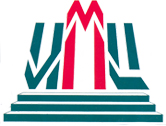 Курган - 2017 г.Рекомендовано к печатиредакционно-издательским советом МБУ КГ ИМЦСборник подготовлен методистамимуниципального бюджетного учреждения«Курганский городской инновационно-методический центр»содержаниеОтчёт о результатах работы МБУ «Курганский городской инновационно-методический центр»(2016-2017 учебный год)Профессиональное развитие кадровГолубкова А.Н., заместитель директорапо учебно-методической работеДля хорошего образования недостаточно только комфортных зданий. Нужна профессиональная, мотивированная работа учителя, прорывные новые обучающие технологии… В. В. ПутинВ последние годы профессиональный рост педагога стал одной из самых актуальных тем развития образования в нашей стране. На смену прежнему стилю педагогической деятельности, когда хватало одного вузовского образования, приходит новый жизненный стандарт: «Образование для всех, образование через всю жизнь». Приоритетными становятся задачи профессионального развития кадров. Анализ кадрового состава муниципальной системы образования проводится по итогам сверки педагогических кадров. По данным сверки на начало учебного года в городе Кургане функционировали 47 общеобразовательных учреждений (ОУ), 71 дошкольное образовательное учреждение (ДОУ), 17 дошкольных групп на базе ОУ № 20, 51, 58, 63 и 8 учреждений дополнительного образования (УДО).В городе с населением более 325 тысяч человек в образовательных учреждениях работает 5091 (5042 чел. в прошлом учебном году) педагог. Как видно из представленной диаграммы, за три года общее количество педагогов ОУ, ДОУ, УДО увеличилось на 2,9% (147 чел.).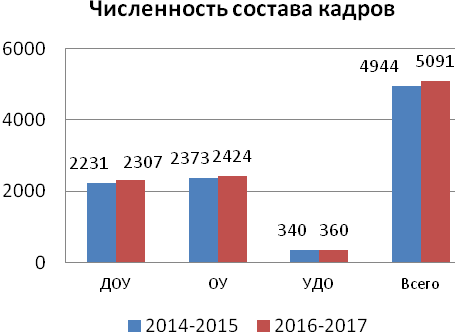 Педагоги-женщины составляют 94,4%, мужчины — 5,6% от общего количества работающих педагогических и руководящих работников. Средний возраст педагога составляет 43,5 года: в школах – 45,7 лет, в детских садах – 42,3 года, в учреждениях дополнительного образования – 42,5 года. В возрасте до 30 лет педагогами работают 18 % человек, из них со стажем до 3-х лет – 7,6 %. Увеличилась доля педагогов в возрасте до 35 лет с 28,6% до 29,4%. Но вместе с тем увеличилась и доля педагогов пенсионного возраста в образовательных учреждениях города в сравнении с прошлым годом и составляет 21,2% (в прошлом году – 20%). Статистические данные свидетельствуют о том, что проявляется негативная тенденция старения педагогического состава. Об уровне профессиональной подготовки педагогических и руководящих кадров свидетельствует профессиональное образование. Наблюдается рост уровня образования педагогов. За три года количество педагогов с высшим образованием увеличилось на 3 %, высшее образование имеют 3671 чел., что составляет 72,1%.Доля аттестованных педагогов - 82,7% (81,8% - в прошлом году), из них 73,7 % (67,2%) аттестованы на высшую и первую квалификационные категории. 1012 педагогических и руководящих работников муниципальной системы образования имеют звания и награды, что составляет 19,9% (20,6% - в прошлом году).В условиях реализации ФГОСОО, подготовки к введению профессиональных стандартов, обеспечения качества образования важным является вопрос оптимального выбора содержания и форм методической работы.Методическая работа с руководящими и педагогическими работниками осуществлялась на основании приказа Департамента социальной политики Администрации города Кургана № 336 от 6 сентября 2016г. «О структуре методической работы и повышении квалификации работников образования в 2016-2017 учебном году» с изменениями от 15 сентября 2016 г. № 353. В течение учебного года функционировали городской экспертный совет, редакционно-издательский совет, 9 методических советов, 10 консультационных пунктов, 5 школ начинающих педагогов и руководителей, 2 школы правовых знаний, школа классного руководителя, школа младших воспитателей, 2 клуба наставников, 19 методических объединений, 3 творческих проблемных группы, 18 постоянно-действующих семинаров, 6 федеральных инновационных площадок, 41 муниципальная инновационная площадка, 70 образовательных учреждений являются участниками 39 областных инновационных проектов.Действующая структура муниципальной методической службы направлена на создание условий для организационной, информационной, педагогической и методической поддержки педагогических и руководящих кадров в соответствии с федерально-региональными приоритетными направлениями развития образования, потребностями и особенностями состояния и развития муниципальной системы образования. Методическая служба города работала над реализацией методической темы «Профессиональная компетентность педагогических и руководящих кадров как фактор повышения качества образования в условиях подготовки и введения ФГОС». Методологической основой федеральных государственных образовательных стандартов является системно-деятельностный подход, который обусловливает также требования к организации обучения педагогов и предполагает использование активных, интерактивных, практико-ориентированных форм методической работы. За отчетный период для педагогических и руководящих кадров организовано и проведено 501 мероприятие, которые посетили 4483человека (14512 человекопосещений). Охват методической работой составил 88%. Для формирования и развития актуальных профессиональных компетенций педагогических и руководящих кадров наряду с традиционными использовались активные формы методической работы: семинары-практикумы, семинары-тренинги, круглые столы, панельная дискуссия, мастер-классы, педагогические мастерские, психологические гостиные, балинтовские группы, группа поддержки, экскурсии, наставничество, методическая помощь с использованием интернет-ресурсов. 1164 педагогических работника города участвовали в дистанционных мероприятиях (вебинарах) ИРОСТ. Наиболее актуальными направлениями повышения квалификации в межкурсовой период были вопросы, связанные с введением профессионального стандарта педагога, реализацией федерального государственного образовательного стандарта, профильного обучения, профориентационной работы, управлением воспитательной работой, качеством образования, подготовкой к ОГЭ и ЕГЭ, спецификой содержания, теорией и методикой преподавания учебных предметов с использованием современных образовательных технологий и др.Своевременная подготовка педагогов к введению профессионального стандарта - одна из приоритетных задач муниципальной и институциональных методических служб. Для оценки степени соответствия педагогических и руководящих работников требованиям профессионального стандарта, выявления квалификационных дефицитов на методических площадках в августе 2016 года проведено анкетирование, в котором приняли участие 1004 чел. Сравнивая результаты диагностики 2016г. и 2014г., можно сделать вывод, что сохранилась потребность педагогов в методической помощи по оценке метапредметных компетенций обучающихся, по реализации современных, в том числе интерактивных, форм и методов воспитательной работы, использовании их как на занятии, так и во внеурочной деятельности, в формировании навыков, связанных с информационно-коммуникационными технологиями. Наибольшую проблему у педагогов вызывает организация обучения детей с ОВЗ совместно с нормативно развивающимися сверстниками. С каждым годом численность обучающихся данной категории увеличивается, а количество специализированных классов и групп уменьшается. Профстандарт обязывает всех педагогических работников владеть специальными компетенциями в области инклюзивного образования детей с ОВЗ. Анкетирование показало, что педагоги испытывают затруднения в разработке и реализации программ индивидуального развития ребенка, в применении психолого-педагогических технологий, необходимых для адресной работы с различными контингентами обучающихся. В соответствии с задачей психолого-педагогического сопровождения детей с ОВЗ в режиме инклюзии в текущем учебном году проведены методические мероприятия в помощь учителям, воспитателям, учителям-логопедам, педагогам-психологам по разработке адаптированной образовательной программы для детей с ОВЗ, специальной индивидуальной программы развития учащегося с ОВЗ в процессе реализации ФГОС НОО обучающихся с ОВЗ, реализации части адаптированной образовательной программы, формируемой участниками образовательной деятельности в режимных моментах, организации работы с детьми с аутистическим спектром расстройств, использованию современных технологий в логопедической работе и др. В целях пропедевтики проведены семинары по теме «Реализация ФГОС НОО обучающихся с ОВЗ» для заместителей директоров УВР по НШ и учителей, которые будут работать в первых классах в 2017-2018 уч.году, спецкурс «Включение детей с ОВЗ и детей-инвалидов в инклюзивные формы воспитания в ДОУ», «Нейропсихологический подход при формировании мелко-моторного праксиса у детей с ОВЗ» и др. На базе ДОУ №7 действовала «Группа поддержки по разрешению профессиональных затруднений в деятельности воспитателей, работающих с детьми с ОВЗ и детьми-инвалидами», в социальной сети «ВКонтакте» создана страница «Другой ребенок – другой взгляд». Работали муниципальная опорная площадка на базе школы № 39 «Комплексное сопровождение детей с ОВЗ в условиях образовательной организации», постоянно действующий семинар (ДОУ № 111) «Развитие коммуникативных компетенций дошкольников через различные формы и виды деятельности в условиях ДОУ», консультпункт «Организация профилактической логопедической работы на основе взаимодействия ДОУ и семьи» (ДОУ № 128). На педагогическом марафоне педагоги ОУ и ДОУ представили опыт работы по теме «Современные тенденции образовательной деятельности с детьми с ОВЗ в условиях реализации ФГОС». В декабре 2016 г. начата реализация сетевого инновационного проекта «Развитие кадрового потенциала как условие формирования инклюзивного образования в регионе», цель которого - разработка и реализация модели непрерывного образования специалистов по развитию их профессиональной компетентности для работы в условиях инклюзивного образования. На первом этапе реализации проекта проведены мероприятия, где свой опыт представили муниципальные образовательные учреждения: школа № 36 («Подготовка к ЕГЭ и ОГЭ детей с ОВЗ»), детский сад комбинированного вида №18 («Речевое развитие детей дошкольного возраста через речевое общение»). Образовательным учреждениям необходимо использовать имеющиеся ресурсы муниципальной методической службы для профессионального развития педагогов в межкурсовой период.Оценка и развитие профессиональной компетентности учителя на разных этапах его профессиональной карьеры является одним из важнейших направлений государственной политики в области образования. В апреле - мае 2016 года Федеральная служба по надзору в сфере образования и науки проводила исследование компетенций учителей русского языка, литературы и математики в субъектах Российской Федерации. В сентябре 2016 года федеральными экспертами представлен анализ результатов. В исследовании приняли участие 229 учителей области, из города Кургана участвовали педагоги 30 общеобразовательных учреждений. Учителя Курганской области показали низкий уровень выполнения 3- его блока исследования, связанного с оценочным компонентом. Наибольшие затруднения у учителей вызвало умение оценивать ответы и решения обучающихся в соответствии со стандартизированными критериями. При работе с педагогами в содержание методических мероприятий необходимо включить вопросы контрольно-оценочной деятельности для корректировки проблемных зон в компетенциях учителей. В сентябре 2015 года в рамках регионального проекта «Ступени роста» был дан старт региональному движению самообучающихся организаций. 73 образовательных учреждения муниципальной системы образования заявили себя в качестве самообучающейся организации. Исходя из современных требований, можно определить основные пути развития профессиональной компетентности педагога: работа в профессиональных объединениях, инновационная деятельность, освоение новых педагогических технологий; активное участие в педагогических конкурсах, мастер-классах, форумах и фестивалях; обобщение собственного педагогического опыта. Но ни один из перечисленных способов не будет эффективным, если педагог сам не осознает необходимости повышения собственной профессиональной компетентности. Этим определяется актуальность работы образовательных учреждений по созданию организационно-методических, в том числе мотивационных условий, обеспечивающих повышение уровня профессиональной компетентности педагогов, приближенного к требованиям профессионального стандарта. В учреждениях необходимо сформировать систему мероприятий, направленных на внутриорганизационное повышение квалификации, адресную помощь педагогам, используя кадровый потенциал, как самой организации, так и муниципальные методические ресурсы.Качество образования - главная задача муниципальной системы образования. На основании показателей и критериев, утвержденных приказом Департамента образования и науки Курганской области от 9 ноября 2016 года № 1686, составлен список общеобразовательных организаций Курганской области, отнесенных к общеобразовательным организациям, показывающим стабильно низкие образовательные результаты. Двенадцать школ города Кургана включены в этот перечень. На муниципальном уровне приказом директора Департамента социальной политики Администрации города Кургана от 08 июня 2016г. №237 утвержден Комплекс мер, направленных на создание условий для получения качественного общего образования в общеобразовательных учреждениях города Кургана со стабильно низкими образовательными результатами. В рамках Комплекса мер с целью формирования сетевого ресурса представления лучших педагогических практик муниципальной системы образования в работе со слабоуспевающими учащимися, профессионального обсуждения проблем качества образования с 1 февраля по 30 апреля 2017 года проведена интернет-конференция. На сайте МБУ "Курганский городской инновационно-методический центр" размещены методические рекомендации по преодолению неуспешности учащихся, текстовые и видеоматериалы по заявленной проблеме двенадцати педагогов из ОУ № 19,36,38,39. Количество просмотров на конец ученого года составило 3160. В течение учебного года методистами проведены семинары-практикумы по профилактике неуспешности учащихся на уроках и во внеурочное время с учителями - предметниками, заместителями директора по УВР, НМР, педагогами-психологами. В ходе мероприятий представлен опыт работы ОУ №5,7,19,22,24,38,43,47,49,59.В условиях реализации ФГОС возросли требования к уровню профессионализма педагога и руководителя. По вопросам реализации ФГОС организовано 128 мероприятий: практические занятия, презентации опыта, мастер-классы, открытые просмотры уроков, занятий по формированию универсальных учебных действий (предпосылок УУД).Проведен мониторинг готовности педагогических кадров к введению ФГОСООО в 5-7 классах. Доля учителей, приступающих к работе по ФГОС основного общего образования и прошедших курсовую подготовку, в 5 классе составляет 97,6% (по области-96%), в 6 классе – 97,2% (по области -96%), в 7 классе – 96,9% (по области-96%). Стопроцентная готовность в 5 классах у 35 ОУ из 44 общеобразовательных учреждений, в 6 классах – у 36 ОУ, в 7 классах только у 29 общеобразовательных учреждений. Качество образования определяется компетентностью учителя в его профессиональной деятельности. На методических объединениях учителя-предметники анализируют результаты государственной итоговой аттестации, разбирают экзаменационные работы ЕГЭ по предмету с последующей фиксацией возникающих при выполнении заданий трудностей; проводят практикумы с целью прогнозирования и предупреждения возможных ошибок учащихся, определения методических приемов по предупреждению этих ошибок, знакомятся с изменениями в кодификаторах ОГЭ и ЕГЭ, с новинками методической литературы, обмениваются опытом работы по подготовке обучающихся к итоговой аттестации. Обобщен опыт работы ОУ № 12,19,22,26,27, 31,47,50. Опыт работы по формированию психологической готовности к ГИА был представлен педагогом-психологом ОУ № 47. Все образовательные учреждения получили сборник материалов «Психологическое сопровождение подготовки к ГИА 9,11». В образовательных учреждениях особого внимания требует разработка индивидуальных маршрутов непрерывного профессионального развития педагогов, имеющих затруднения в подготовке учащихся к ГИА.Актуальной является проблема послевузовской подготовки компетентного педагога. Возникает противоречие между теоретической подготовкой начинающего педагога и его практической готовностью к педагогической деятельности. В условиях реализации ФГОС эта проблема становится особенно значимой, так как требования к повышению профессиональной компетентности каждого специалиста возрастают. Работа с молодыми специалистами - одно из приоритетных направлений деятельности инновационно-методического центра. На муниципальном уровне создана сеть методических формирований, выполняющих функции психологического, методического, информационного сопровождения молодых педагогов: школы начинающего воспитателя, педагога-психолога ОУ и ДОУ, клуб добровольного наставника, школа молодого педагога, клуб «Молодой педагог Кургана» в социальной сети «ВКонтакте». Традиционно проходит встреча молодых специалистов с членами городского клуба "Бумеранг", куда входят участники и победители городского конкурса профессионального педагогического мастерства «Учитель года». 360 молодых педагогов посещали городские методические мероприятия. Для сопровождения начинающих специалистов в период адаптации, их профессионального развития свой опыт представили педагоги ОУ № 5,12,30,40, ДОУ № 4,10,18,20,34,39,57,106,111,130,131. Работа с молодыми специалистами требует большего внимания со стороны руководителей образовательных учреждений. Необходимо возродить институт наставничества в каждой образовательной организации. Молодые педагоги имеют возможность принять участие в конкурсном движении. В 2016-2017 учебном году проведено 9 конкурсов и фестивалей, в которых приняли участие 339 педагогов города. Методическая служба через организацию конкурсного движения создает условия для профессионального роста педагогических кадров. Победителями конкурса лучших учителей в рамках национального проекта «Образование» в 2017 году стали учителя ОУ № 5,19,31,32, победители городского конкурса профессионального педагогического мастерства «Учитель года» в разных номинациях: Максимовских Н.В.- «Учитель года –2011», Сечко А.В.- «Учитель года –2006», Корюкина Н.А. – «Классный руководитель года – 2013», Иванова И.А. - «Классный руководитель года – 2004». За 12 лет (с 2006 по 2017 годы) в результате конкурсного отбора 109 педагогов нашего города вошли в федеральный список лучших учителей России.Конкурс «Учитель года» даёт импульс профессиональному росту педагогов. Анализ собственного педагогического опыта активизирует профессиональное саморазвитие педагога. В конкурсе «Учитель года - 2017» приняли участие 33 педагога. Одной из задач конкурса является рефлексия педагога, осмысление им собственной деятельности. И в данном направлении эссе «Я – учитель» является индикатором сформированности у педагога рефлексивной культуры. Этап «Творческая лаборатория» показал методическую подготовку педагогов, позволил соотнести педагогическую практику с теоретическими положениями педагогической науки. Показателем профессионализма конкурсанта является степень педагогической грамотности при использовании терминологии и понятийного аппарата. Не все конкурсанты владеют понятийным аппаратом. На конкурсных испытаниях «Урок», «НОД», «Воспитательное мероприятие» участники конкурса проявили творческий потенциал, самостоятельность, умение ориентироваться в ситуации, продемонстрировали знание своего предмета. Однако уровень сложности отдельных уроков был недостаточно высок. Использование ИКТ сводилось только к визуализации информации. Не на всех мероприятиях было оправданным использование групповой формы работы. Не всегда получалось организовать учебное сотрудничество между обучающимися. Структурирование информации проводилось в форме заполнения схем, таблиц, составления кластеров, постеров, синквейнов. Педагогами были использованы разнообразные формы и методы, с помощью которых конкурсанты старались достичь планируемых результатов. Практически все участники конкурса уделяли внимание достижению личностных результатов обучающихся: воспитание гражданской идентичности, патриотизма, освоение социальных норм, правил поведения, формирование коммуникативной компетентности, ценности здорового образа жизни. Финалисты номинаций «Учитель года», «Воспитатель года» на этапе мастер-класс показали технологию реализации системно-деятельностного подхода в образовании, умение донести свои мысли до коллег в яркой и доступной форме (номинация «Воспитатель года»), творческие находки, артистизм и коммуникационную культуру. На мастер- классе не всем финалистам удалось показать наиболее результативные элементы собственной системы работы, способность к импровизации и умение удивить аудиторию. Впервые на конкурсе был введен этап «Профессиональный разговор». Предлагалось обсуждение на тему «Стандарты в образовании: свобода или ограничения». Участие конкурсантов в разговоре предполагало оценку сформированности профессиональной позиции педагога, понимания им основных принципов государственной политики в сфере образования, нормативно-правовых документов, регулирующих содержание образования, права и ответственность участников образовательных отношений. Финалисты не показали готовность к обсуждению, высказывали свое отношения на предложенную тему. Между тем формат профессионального разговора подразумевает именно дискуссию, обсуждение, диалог с уточнениями и пояснениями. Система конкурсных заданий конкурса «Учитель года» позволяет педагогам продемонстрировать видение разных направлений в образовании для собственного профессионального роста и личностного развития.Победители городского конкурса Вахтомина А.П., учитель истории и обществознания ОУ № 39, победитель в номинации «Учитель года», Коротаева Л.Ю., воспитатель детского сада № 131, победитель в номинации «Воспитатель года», Мухина Т.Н., учитель английского языка ОУ № 22, призер номинации «Учитель года – 2016», педагогические клубы детского сада № 121 и гимназии № 32 представили муниципальную систему образования на областном фестивале педагогического мастерства и стали победителями в номинации «Учитель - мастер», «Воспитать человека», «Лучший воспитатель», «Лучший педагогический клуб» (ДОУ№ 121), гимназия № 32 – призер фестиваля (3 место). Такой результат свидетельствует о сложившейся системе работы на муниципальном и учрежденческом уровнях по подготовке педагогов к участию в конкурсах. Подготовка к участию в конкурсах - настоящая школа повышения профессиональной компетентности и конкурсанта и участников группы поддержки. Участники конкурса «Учитель года» входят в состав городского педагогического клуба «Бумеранг», самые активные его члены уже второй год представляют региональный клуб «Диалог» на Всероссийском чемпионате региональных учительских команд в г. Ульяновске. В 2017 году в чемпионате участвовали 18 команд из 17 субъектов РФ. В рамках конкурсного состязания педагоги презентовали визитку, педагогический проект внеурочного занятия, провели мастер-класс по использованию педагогического «ноу-хау» регионального образования и учебное занятие с использованием заданной педагогической технологии. По итогам всех испытаний наша команда в составе Максимовских Н.В. (ОУ№5), Котиковой В.С., Сечко А.В. (ОУ№19), Ксенофонтова Д. (ИРОСТ) стала победителем Всероссийского чемпионата.В целях выявления, поддержки и распространения эффективного опыта реализации федеральных государственных образовательных стандартов дошкольного образования в части проектирования развивающей предметно-пространственной образовательной среды проведена виртуальная методическая выставка «Современная образовательная среда детского сада». 86 педагогов из 25 детских садов представили 64 работы в трех номинациях «Авторские электронные образовательные ресурсы», «Авторский взгляд на моделирование развивающей предметно – пространственной среды группы детского сада», «Авторские пособия». Выставка способствовала созданию условий для продуктивного педагогического общения, установления деловых контактов между педагогами образовательных учреждений, совершенствования профессиональных умений по моделированию образовательного пространства, в котором каждый ребенок может получать разнообразный опыт и наиболее полно реализовать себя. Сформирован банк методических, дидактических, информационных материалов об эффективном опыте создания условий для образования детей дошкольного возраста. Победителями и лауреатами виртуальной выставки стали педагоги ДОУ № 10,18,90,113,115,126,138.Вопрос качества, а значит, и эффективности урока волнует всех участников образовательных отношений: администрацию, педагогов, учащихся и их родителей. С целью выявления и распространения эффективного педагогического опыта, поддержки творческих педагогов проведен городской конкурс «Мой лучший урок». В конкурсе участвовал 71 педагог из 34 образовательных учреждений в шести номинациях: «Мое лучшее занятие» (дошкольное образование), «Мое лучшее занятие» (дополнительное образование), «Мое лучшее воспитательное мероприятие», «Мой лучший урок» (естественно - научная направленность), «Мой лучший урок» (социально-гуманитарная направленность), «Мой лучший урок» (начальная школа). Жюри отметило методическую компетентность конкурсантов (взаимосвязь цели, содержания, методов, приемов, форм организации познавательной деятельности), умение создавать условия для активной деятельности обучающихся, использование современных образовательных технологий, творческую способность педагогов. Вместе с тем конкурс показал, что есть проблемные точки, на которые необходимо обратить внимание: целеполагание, использование системно-деятельностного подхода, работа по формированию УУД как результат реализации основной образовательной программы, описание педагогических методов и приемов - это умение очень важно для того, чтобы опыт был технологичным и им могли воспользоваться другие педагоги. Победителями и призерами конкурса стали педагогические работники из ОУ № 5,7,12,22,29,32,38; ДОУ № 2,20,29,113; УДО – ДТДМ «Гармония».Для выявления лучших практик в развитии и внедрении инклюзивных образовательных технологий проведен региональный  конкурс «Лучшая школа инклюзивной практики». Муниципальную систему образования  города Кургана представляли ОУ №39,41,52 и учреждение дополнительного образования «Центр «Мостовик». Школа № 39 стала победителем в номинации «Лучшая практика психолого-педагогического сопровождения инклюзивного образования», а Центр «Мостовик» - в номинации «Лучшая организация дополнительного образования, реализующая инклюзивную практику».  Учреждения представили свой опыт работы обеспечения инклюзивных и интегративных процессов по включению детей с ОВЗ в единое образовательное пространство. Материалы победителей номинаций представлены для участия во Всероссийском конкурсе «Лучшая инклюзивная школа России».В областном конкурсе среди учителей начальных классов общеобразовательных школ Курганской области в рамках областного проекта «Интеллектуал Зауралья» участвовала Ткач Н.Ю., педагог общеобразовательного учреждения №29. С целью методического сопровождения проекта на муниципальном уровне работал ПДС «Теория и методика обучения игре в шахматы» с использованием опыта работы ОУ № 22,42,47 и ДОУ № 87.19 учителей приняли участие в региональном Фестивале медиауроков в 2016 г. Победителями в номинациях стали: Нечеухина О.М., учитель истории и обществознания и Мухина Т.Н., учитель английского языка ОУ № 22. В Конкурсе видеороликов «Фильм, фильм, фильм» 1 место заняли воспитатели ДОУ № 138, 106, 3 место – Пестерева Л.В., заместитель директора по воспитательной работе ОУ № 49. Участие в конкурсах позволяет, с одной стороны, демонстрировать и транслировать ценный педагогический опыт, с другой – является мощным ресурсом для повышения профессиональной компетентности педагогов.В ИМЦ сформирован электронный банк эффективного педагогического опыта, изданного в методических рекомендациях и сборниках педагогических чтений и конференций. Через редакционно-издательскую деятельность в 2016-2017 учебном году представлен опыт 257 педагогов (сборники методических рекомендаций, тезисы конференций, материалы педагогических чтений). В педагогических чтениях «Я.А. Коменский и современное образование» приняли участие 64 педагога г. Кургана.Педагоги города обобщают свой опыт работы не только на муниципальном, но и на региональном, федеральном уровне. В научно-методических изданиях на региональном уровне свой опыт представили 66 педагогов города, учителя из ОУ №5,12,1819,30,31,32,36,38,39,47,48,ДД(Ю)Т,ДДТ «Аэлита» демонстрировали опыт по использованию современных образовательных технологий, подготовке к итоговой аттестации, формированию УУД, организации научно-исследовательской работы среди обучающихся в форме мастер-классов, авторских школ, семинаров-практикумов.Результативность деятельности и профессиональная компетентность педагогических работников оценивается в ходе аттестации. В течение 2016-2017 учебного года процедуру аттестации прошли 798 человек, из них 462 педагога аттестованы на высшую квалификационную категорию, 336 – на первую, на соответствие занимаемой должности -193 человека. В целом в муниципальной системе образования аттестовано 82,7% педагогов. Доля аттестованных педагогов в общеобразовательных учреждениях – 85,3%, в дошкольных учреждениях- 81%, в учреждениях дополнительного образования – 74,6%. Мониторинг своевременной аттестации педагогических работников выявил, что 4,9% педагогов, подлежащих аттестации, не аттестованы. В дошкольных учреждениях этот показатель составляет 7,5%, в общеобразовательных учреждениях – 2,7% и в учреждениях дополнительного образования – 3,5%. Руководителям образовательных учреждений следует обратить внимание на соблюдение федерального закона «Об образовании в Российской Федерации» от 29.12.2012г. № 273-ФЗ.В целях методического сопровождение процедуры аттестации для соискателей квалификационных категорий, руководителей образовательных учреждений, экспертов проведено 14 методических мероприятий, которые посетили 595 человек. В 2016-2017 учебном году прошли курсовую подготовку 1520 педагогических и руководящих работника муниципальной системы образования, из них 375 человек по персонифицированной модели повышения квалификации (плановое ПК). На целевых курсах по договорам с ОО повысили свою квалификацию 677 человек, на целевых курсах по госзаданию - 468 человек. 	Курсы в соответствии с ФГОСДО за отчетный период прошли 342 дошкольных работника. Курсы инновационного проектирования пройдены 50 учителями.306 педагогов прошли курсовые мероприятия с применением дистанционных образовательных технологий. Профессиональной переподготовкой охвачено 12 педагогических и руководящих работников, из них в ГАОУДПО ИРОСТ 5 человек:«Менеджмент в образовании» - 1 человек;«Дошкольное образование» - 2 человека; «Теория и методика преподавания географии» – 1 человек;«Теория и методика преподавания физического образования и безопасности жизнедеятельности» – 1 человек.В других высших и средне специальных учебных заведениях переподготовку проходят 7 человек.Организационно-методическое сопровождение курсовых мероприятий осуществлялось через проведение ИМС для администрации образовательных учреждений «Требования к формированию заявок по повышению квалификации педагогических работников», «Нормативно-методическое обеспечение прохождения плановых и целевых курсов повышения квалификации руководящих и педагогических работников», еженедельное информирование ОУ, ДОУ, УДО о проведении курсовых мероприятий в обучающих организациях.Профессиональное развитие кадров - главная методическая функция управляющих современным образовательным учреждением. Чтобы педагог быстрее стал субъектом своей профессиональной деятельности, ему необходимо предложить как можно больше организационных форм методической работы, помочь в профессионально-личностном росте, в своей самоорганизации, и как следствие – получить более высокий уровень качества образования.Методическое сопровождение инновационной деятельности в муниципальной системе образованияЩербакова Е.Л., заместитель директора по научно-методической работеКлючевым вопросом модернизации образования является повышение его качества, приведение в соответствие с мировыми стандартами. В качестве необходимого условия модернизации в основных правительственных документах, определяющих направление государственной политики в области образования, рассматривается инновационная деятельность. В настоящее время инновационная педагогическая деятельность является одним из существенных компонентов образовательной деятельности практически каждого образовательного учреждения муниципальной системы образования города Кургана. Согласно проведенной на начало учебного года сверке педагогических кадров, инновационную деятельность заявили 42 дошкольных образовательных учреждения (58,3%), 38 общеобразовательных учреждений (80,9%), 8 учреждений дополнительного образования (100%). Участие педагогов в инновационной деятельности отметили 41 ОУ (87,2%), 49 ДОУ (69,0%), 8 УДО (100%). Сегодня действуют 41 инновационная площадка на муниципальном уровне, 70 образовательных учреждений являются участниками 39 областных инновационных проектов. Включенность образовательных учреждений города в региональные сетевые проекты способствует повышению инновационной активности педагогов как на региональном уровне, так и на институциональном и муниципальном уровнях. На региональном уровне действуют сетевые проекты по внедрению федерального государственного стандарта дошкольного образования, по профориентационной деятельности, формированию ответственного родительства, созданию системы эффективной работы по возрождению семейных традиций и др. Статус федеральной инновационной площадки имеют ОУ № 10, 30, 31, 32, 38, 47. В 50 образовательных учреждениях занимаются инновационной деятельностью на институциональном уровне. В настоящее время в инновационную деятельность включены уже не отдельные образовательные учреждения и педагоги-новаторы, а практически 70% образовательных учреждений. Инновационная деятельность в образовательных учреждениях на муниципальном уровне осуществляется по основным направлениям: совершенствование содержания образования (ОУ №49, 19, 32, 31, 63, ДОУ №1), информационные технологии (ОУ №12, ДОУ 138), новые модели организации повышения квалификации педагогических кадров (ОУ№11, 12, 22, 39, 47, 58, ДОУ №126, 131, 135), создание системы поддержки одаренных детей (ОУ №47); формирование среды, способствующей саморазвитию личности (ОУ № 40, 43, 50, 53, ЦО, ДОУ №4, 109, ДПЦ «Луч-П», ЦДТ «Аэлита»), воспитание и здоровьесбережение в образовании (ДОУ №109, ОУ №10, 30, 47, 49). По результатам анализа данных проведенной на начало учебного года сверки кадров, при определении основных направлений инновационной деятельности образовательными учреждениями учитываются приоритеты, выстроенные в основных федеральных нормативных документах (федеральном законе «Об образовании в Российской Федерации», федеральном государственном образовательном стандарте дошкольного образования, начального общего и основного общего образования), приоритетные направления развития муниципальной системы образования, приоритетные направления развития системы образования самого учреждения. Однако при изучении тем инновационной деятельности, заявленных отдельными педагогами, отмечаем слабую ориентацию в инновационной терминологии, в приоритетных направлениях, поэтому считаем, что в образовательных учреждениях теоретической и практической подготовке педагогов к инновационной деятельности нужно уделять особое внимание.Инновационные процессы затрагивают в большей или меньшей степени все образовательные отношения и вызваны стремлением педагогических коллективов реализовать социальный запрос общества, повысить качество предоставляемых услуг, раскрыть и развить индивидуальные способности учащихся (творческие, лидерские, интеллектуальные, спортивные) за счёт использования новых технологий, апробации УМК, повышения профессионального мастерства педагогов.Позитивная динамика увеличения количества учреждений, занимающихся инновационной деятельностью, наблюдается в течение последних лет. В этом учебном году активность инновационной деятельности педагогов так же, как и в предыдущие годы, объясняем реализацией ФГОС дошкольного образования, начального общего образования, основного общего образования. ФГОС ДО (ФГОС НОО, ФГОС ООО) рассматриваем как инновацию, которая внедряется по инициативе Министерства образования и имеет всеобщий и обязательный характер. При этом мы отмечаем недостаточную активность инновационной деятельности дошкольных образовательных учреждений (58,3%), несмотря на то что инновационная педагогическая деятельность широко и прочно вошла в жизнь дошкольных образовательных учреждений. Можно предположить, что дошкольные образовательные учреждения недостаточно готовы к отбору и оцениванию позитивных инноваций в дошкольное образование, к разработке и внедрению инновационных программ и технологий, к качественной реализации их в работе с детьми. Необходимо разрешить противоречие между социально-обусловленной потребностью в повышении профессиональной компетенции педагогов в вопросах инновационной деятельности ДОУ и реальным состоянием инновационной деятельности. Несмотря на объективные причины, указывающие на необходимость включения в инновационную деятельность, в муниципальной системе образования остаются учреждения, не имеющие статуса инновационной площадки ни на одном уровне: институциональный, муниципальный, региональный, федеральный (данные по всем образовательным учреждениям представлены в информационно-аналитическом сборнике 2017г.). Игнорирование инновационной деятельности согласно педагогической теории препятствует: 1) формированию инновационной инфраструктуры, обеспечивающей устойчивое развитие, дальнейшее изучение и распространение эффективного опыта; 2) совершенствованию профессиональной компетентности педагогов; 3) личностному развитию, как самих педагогов, так и обучающихся; 4) ограничивает условия для социального партнерства семьи, общества и образовательной организации, для создания позитивного имиджа образовательного учреждения (см. карту творческой активности).Изменившие и конкретизированные во ФГОС цели и требования к результатам образования предполагают совершенствование программно-методического обеспечения образовательной деятельности, внедрение инновационных методов, форм работы, технологий обучения и воспитания, пересмотр направлений образовательной деятельности, изучение удовлетворенности обучающихся и их родителей (законных представителей) деятельностью образовательного учреждения.С целью изучения удовлетворенности участников образовательных отношений качеством предоставляемых слуг ежегодно проводится мониторинг, включающий в себя изучение удовлетворенности по 4 основным факторам: качество образования, образовательная среда, кадровые условия, материально-технические условия. Удовлетворенность качеством предоставляемых услугПоложительная динамика по годам показателя удовлетворённости, на наш взгляд, может свидетельствовать о целенаправленной работе педагогического коллектива и администрации образовательного учреждения над развитием и совершенствованием образовательного процесса, об эффективном внедрении инновационного опыта, своевременной коррекции педагогической деятельности на основе отслеживания её результатов.Как одно из наиболее значимых условий для инновационного развития системы образования рассматриваем внедрение в образовательный процесс современных образовательных технологий. Сегодня 4381 педагог муниципальной системы образования использует в своей деятельности современные образовательные технологии: 1495 педагогов (29,6%) – интерактивные технологии, 970 (19,2%) – систематически; 1993 педагога (39,5%) – проектно-исследовательские технологии, 1552 (30,7%) – систематически. По данным мониторинга, 99,1% педагогов владеют информационно-коммуникационными технологиями. Число педагогов, систематически использующих информационно-коммуникационные технологии в образовательном процессе, постепенно растет и составляет 77% (в прошлом году - 71%). 21% (1049) педагогов в этом учебном году участвовали в интернет-проектах (конкурсах, семинарах и пр.). Количество педагогов, имеющих собственный сайт (или блог) составляет 11% от общего числа педагогических работников. В образовательных учреждениях постепенно создается система отслеживания результативности применяемых технологий, эффективности инноваций. Как результат отмечается повышение познавательного интереса и мотивации учащихся, улучшение образовательных достижений учащихся, эффективное использование учебного времени. Это подтверждается результатами итоговой аттестации, всероссийских проверочных работ в 4-х классах, мониторинговых исследований (стартовая диагностика 4, 9, 11 классы). Данный вывод сделан на основе отчетов о результатах инновационной деятельности образовательных учреждений .Важнейшим условием успешной реализации инновационной деятельности является кадровое и научно-методическое обеспечение. В этой связи особое внимание уделяется вопросам повышения квалификации и роста профессионального мастерства руководителей и педагогов образовательных учреждений города. За отчетный период 1520 педагогов прошли курсы повышения квалификации, 306 педагогов повысили свой профессиональный уровень через дистанционные курсы, традиционны в системе образования вебинары (626 педагогов участвовали в работе вебинаров). Инновационные курсы выбрали 50 педагогических и руководящих работников. 57% педагогов имеют высшую и первую квалификационную категорию. Высокий уровень квалификации педагогических кадров, своевременное прохождение курсовой подготовки, посещение 501 методического мероприятия в межкурсовой период, работа 73 (57,5% от общего числа) образовательных учреждений в статусе самообучающейся организации позволяют успешно вести инновационную деятельность. Общее руководство, координацию и научно-методическое сопровождение инновационной деятельности в образовательных учреждениях осуществляют заместители директора по научно-методической работе (в 29 ОУ) или при их отсутствии заместители руководителя по учебно-воспитательной работе.Согласно сверке кадров в 7 ОУ, в 2 ДОУ созданы предметные кафедры, сопровождение обеспечивают научные руководители. Одним из ведущих факторов научно-методической поддержки инновационных процессов является партнерство школ и вузов. В настоящее время более 50% общеобразовательных учреждений активно сотрудничают с вузами. Особенно эффективно развивается научно-методическое партнерство гимназий, лицея и общеобразовательных школ нашего города с Курганским государственным университетом. Связь с вузами установили 4 учреждения дополнительного образования, 6 дошкольных образовательных учреждений. Руководители едины в том, что сотрудничество общеобразовательных учреждений с вузами позитивно влияет на повышение качества образования, рост профессиональной компетентности и инновационной культуры руководителей и педагогов, формирование умений и навыков исследовательской деятельности учащихся. Заслуживает внимания положительный опыт работы с вузами гимназий № 19, 27, 30, 31, 32, 47, лицея № 12.Важная роль в организации деятельности городских инновационных площадок принадлежит городскому экспертному совету. Совет создан в целях обеспечения независимой компетентной и объективной экспертизы учебно-методических материалов, программ, проектов; анализа и корректировки инновационной работы в общеобразовательных учреждениях города; поддержки значимых инновационных изменений по совершенствованию муниципальной системы образования. В 2016-17 учебном году состоялось 7 заседаний городского экспертного совета по экспертизе промежуточных и итоговых отчетов образовательных учреждений о реализации инновационной деятельности на институциональном и муниципальном уровнях, по рассмотрению заявок на присвоение статуса муниципальной инновационной площадки. Члены экспертного совета отмечают возросший уровень культуры оформления и содержания материалов инновационной работы: представленные образовательными учреждениями документы содержат исходную концептуальную идею, этапы и механизм реализации, кадровое, организационное и материальное обеспечение, предполагаемые результаты. На основании заявок руководителей ОУ и положительного экспертного заключения открыты 4 муниципальные опорные площадки на базе ОУ №19, 48, ДОУ № 34, 85.МБУ «Курганский городской инновационно-методический центр» видит свою задачу в выявлении и анализе инновационного потенциала, стимулировании инновационной активности среди образовательных учреждений. Образовательным учреждениям оказана организационно-методическая поддержка при формулировании тем инновационной деятельности исходя из возможностей самого образовательного учреждения. Велась консультационная работа по вопросам составления заявок на ведение инновационной деятельности, по формированию пакетов документов.Эффективность инновационной деятельности во многом определяется наличием оптимальной системы выявления, популяризации, освоения и применения инновационного опыта педагогов и образовательных учреждений, степенью развития и продвижения инновационных проектов и практик, поэтому уделялось внимание не только сопровождению разработки инновационных проектов и продуктов, но и сопровождению их представления, передачи, распространения в образовательном пространстве муниципальной системы образования города. В 2016-2017 учебном году сложилась система мероприятий, поддерживающих развитие инновационной деятельности образовательных учреждений, представление опыта и результатов инновационной деятельности образовательных учреждений и педагогов, в которую включены:- конкурс институциональных инновационных площадок «Инновации в образовании». Профессионально-общественная экспертиза инновационных продуктов образовательных учреждений;- ежегодная педагогическая конференция «Модернизация образования: от идеи до реализации». Обсуждение актуальных проблем развития образовательных учреждений и муниципальной системы образования в современных условиях;- муниципальные опорные площадки. Диссеминация инновационного опыта.В данную систему мероприятий активно включаются как образовательные учреждения, имеющие инновационный статус, так и учреждения, не имеющие такого статуса. С целью стимулирования педагогических работников, выявления уровня и определения потенциала институциональных инновационных площадок проведен конкурс «Инновации в образовании». В конкурсе приняли участие ОУ №19, 27, 30, 40, 43, 48, 49(2), ДОУ №1, 128. Конкурс состоял из заочного и очного туров. По мнению жюри конкурса, достаточно полно участники обосновали актуальность темы, доступно и наглядно представили программы с соблюдением всех структурных компонентов. Но вместе с тем по-прежнему в самоанализе инновационной деятельности некоторые образовательные учреждения предъявляют результаты всей работы учреждения, а не результаты, наработанные в ходе инновационной деятельности; вызывает затруднение у авторов инновационных проектов критериальная база оценки результатов инновационной деятельности.По итогам конкурса присвоен статус муниципальной инновационной площадки - МБОУ города Кургана «Гимназия №19» по теме «Формирование и развитие осознанного родительства через организацию тематических родительско-детских клубов» на 2016-2019 г.г., - МАОУ города Кургана «Гимназия №30» по теме «Школьный спортивный клуб как средство совершенствования физической подготовленности и повышения двигательной активности учащихся» на 2016-2019 г.г.,- МБОУ города Кургана «Средняя общеобразовательная школа №40» по теме «Психолого-педагогические условия повышения качества образования младших школьников с учетом гендерных особенностей» на 2016-2019г.г.,- МБОУ города Кургана «Средняя общеобразовательная школа №43 им. академика Г.А. Илизарова» по теме «Воспитание социально активной личности через реализацию проекта « Рука в руке» совместно с РНЦ «ВТО им. академика Г.А. Илизарова» на 2016-2019г.г.Итоги конкурса подведены на городской педагогической конференции «Модернизация образования: от идеи до реализации». 73 педагога представили инновационный опыт работы в тезисах к конференции. На конференции присутствовали педагоги 41 образовательного учреждения (33% от общего числа). За работу в статусе муниципальной опорной площадки ОУ № 10, 11, 12, 22, 31, 32, 39. 47, 63, ДОУ №4, 39, 62, 109, 126, 131, 137, 138 вручены благодарственные письма Департамента социальной политики Администрации города Кургана и сертификаты на денежное поощрение.Методистами ИМЦ проводится методическое сопровождение деятельности городских инновационных площадок, систематически анализируются затруднения, возникшие в ходе реализации проектов, отслеживаются достижения, организуются городские семинары, на которых обобщается и распространяется опыт реализации инновационной деятельности. Диссеминации инновационного опыта служат муниципальные опорные площадки. Муниципальные инновационные площадки ориентированы на распространение лучших образовательных практик, создание условий для обновления содержания образовательной деятельности, совершенствование профессиональной компетентности педагогов посредством приобщения их к деятельности опорных площадок, формирование профессиональных сообществ педагогов, имеющих инновационный потенциал, которые могут быть задействованы в решении методических задач на институциональном уровне. В рамках работы муниципальных опорных площадок проведено 40 методических мероприятий для педагогов общеобразовательных учреждений и 36 методических мероприятия для педагогов дошкольных образовательных учреждений (семинар-практикум, мастер-класс, мировое кафе, круглый стол, презентация, фестиваль). В общей сложности занятия муниципальных опорных площадок посетили 2167 педагогов, для сравнения 1595 педагогов в прошлом году, из них 1121- педагогические работники дошкольных образовательных учреждений и 1046 – общеобразовательных учреждений. Опорные площадки в этом году расширили тематику, что обеспечило возможность педагогам повысить профессиональные компетенции по вопросам использования информационно-коммуникационных технологий, работы с одаренными детьми, организации взаимодействия участников образовательной деятельности в условиях введения федерального государственного стандарта, развития общих и специальных способностей детей дошкольного возраста, подготовки педагогов к введению профессионального стандарта, обеспечения преемственности в реализации ФГОС начального и основного общего образования, организации развивающей среды дошкольного образовательного учреждения, разработки образовательной программы дошкольного образования.Интерес к работе муниципальных опорных площадок проявили ОУ №№ 7, 9, 12, 20, 23, 26, 28, 29, 30, 34, 38, 39, 41, 43, 46, 47,48, 49, 50, 51, 53,55, 63, (посещено 8-9 площадок из 10). В дошкольных образовательных учреждениях можно отметить активность посещений занятий в рамках работы муниципальных опорных площадок ДОУ №№ 1, 2, 18, 68, 74, 105, 109, 129, 129, 138 (посещено 7-8 площадок из 9). В этом году мы отмечаем практически постоянный состав слушателей муниципальных опорных площадок. К сожалению, констатируем низкую активность педагогов при посещении муниципальных опорных площадок. Считаем, что в условиях введения федерального государственного образовательного стандарта целесообразно использовать все возможности для получения дополнительных знаний. Мы прогнозируем, что через работу муниципальных опорных площадок будут решены важные вопросы по:- совершенствованию системы методической и инновационной работы образовательного учреждения;- обеспечению методической продукцией по определенным вопросам;- внедрению новых активных форм деятельности образовательных учреждений;- вовлечению педагогических и руководящих работников в инновационную деятельность.В новом учебном году методическая служба обеспечит методическое сопровождение инновационной деятельности в части: - нормативно-правового обеспечения; - аналитической деятельности; - оценочно-экспертной деятельности; - организационной деятельности.В заключение отметим, что в муниципальной системе образования инновационная деятельность рассматривается как одно из средств развития образовательных учреждений, так как инновационная деятельность рождает инициативу, стремление к повышению квалификации, систематическому пополнению знаний, она позволяет провести рефлексию своей деятельности, а главное, помогает создавать ситуацию успеха, которая способствует профессиональному и личностному развитию педагогов. Инновационная деятельность всегда направлена на создание нового: на поиск новых путей решения старых проблем, на внедрение новых технологий, на построение новых отношений между участниками образовательного процесса, на достижение новых результатов, на получение новых знаний. Главное - помнить: «Лучше целить в совершенство и промахнуться, чем целить в несовершенство и попасть» (Т. Дж. Уотсон старший, первый президент компании IBM).Методическое сопровождение воспитательной работыМоторина Е.А.- заместитель директора по учебно-воспитательной работеВоспитание, социально-педагогическая поддержка становления и развития высоконравственного, ответственного, творческого, инициативного, компетентного гражданина России - основная цель и приоритетная задача, определенная Законом «Об образовании в Российской Федерации», в федеральных государственных образовательных стандартах воспитательная деятельность рассматривается как компонента педагогического процесса, охватывающая все составляющие образовательной системы школы. Качественно новый общественный статус социальных институтов воспитания закреплен в Стратегии развития воспитания в РФ на период до 2025 года. Документ задаёт ориентиры обновления воспитательного процесса на основе оптимального сочетания отечественных традиций, современного опыта, достижений научных школ, предусматривает культурно-исторический, системно-деятельностный, компетентностный подход к социальной ситуации развития личностного потенциала детей и подростков.Методическая работа с организаторами воспитания строилась в соответствии с положениями и требованиями, заданными вышеназванными документами, а также с целями и задачами, заявленными в государственной программе Курганской области «Развитие образования и реализация государственной молодежной политики» на 2016-2020 годы (с подпрограммой «Реализация государственной молодежной политики, воспитания и дополнительного образования детей и молодежи»), в муниципальных программах «Основные направления развития образования города Кургана на 2017-2019 годы», «Основные направления организации работы с детьми и молодежью в городе Кургане на 2017-2019 годы», «Патриотическое воспитание граждан и подготовка допризывной молодежи города Кургана к военной службе на 2017-2020 годы», Комплексным Планом мероприятий по развитию воспитательной компоненты в системе образования города Кургана на 2016-2018 годы. Методическая работа была направлена на формирование теоретической и практической готовности педагогов и администрации образовательных организаций к актуальной воспитательной практике, на оказание консультативной помощи в разработке и реализации программ воспитания и социализации, выявление и обобщение лучшего опыта воспитания. Стандарты предъявляют определенные требования к личности педагога как воспитателя: наличие гуманистического мировоззрения, владение основами педагогической техники, креативность, способность к высокому уровню эмпатии и рефлексии. Василий Александрович Сухомлинский писал: «Самый лучший учитель для ребенка тот, кто духовно общаясь с ним, забывает, что он учитель и видит в своем ученике друга, единомышленника. Такой учитель знает самые сокровенные уголки сердца своего воспитанника, и слово в его устах становится могучим орудием воздействия на молодую, формирующуюся личность. От чуткости учителя к духовному миру воспитанников как раз и зависит создание обстановки, побуждающей к нравственному поведению, нравственным поступкам». Системно-деятельностный подход, являющийся определяющим для основной образовательной программы образовательного учреждения, нацеливает руководителей и педагогов на моделирование и создание гуманистической, целостной, упорядоченной системы воспитательного взаимодействия педагогов и обучающихся. Требования федеральных государственных образовательных стандартов определяли содержание и выбор форм работы городских методических формирований (смотреть отчеты методистов), которые, в свою очередь, строились на основах кооперации и обмена информационными, интеллектуальными, кадровыми ресурсами, учитывали опыт работы методических объединений институционального уровня. Такой подход обусловлен тем, что 57,5% образовательных учреждений нашей муниципальной системы заявили себя (в 2015-2016 учебном году) работающими в статусе самообучающейся образовательной организации, предполагающем профессиональное саморазвитие кадров на основе осмысления, освоения и использования эффективного педагогического опыта.Так, кафедры классных руководителей гимназий № 27,30,32 работают по проблемам развития профессиональной компетентности классного руководителя как фактора повышения качества воспитания; создания оптимальных психолого-педагогических условий для успешной социализации личности; совершенствования форм и методов работы классного руководителя с семьей. Кафедра воспитательной работы гимназии №31 сосредоточила свое внимание на мониторинге сформированности УУД как необходимом условии оценивания и прогнозирования способности обучающихся к саморазвитию и самосовершенствованию. Школьные методические объединения классных руководителей рассматривают следующие вопросы: развития гражданской активности обучающихся; новых подходов к организации воспитательного процесса в классном коллективе; форм и методов взаимодействия семьи и школы; проектирования воспитательной работы классного руководителя в условиях реализации ФГОС; создания условий для социализации личности обучающихся. Специалисты, педагоги и руководители образовательных учреждений имели возможность повышения профессиональной компетенции через посещение и участие в работе муниципальных опорных площадок: ОУ №10 по теме «Профилактика негативных асоциальных явлений среди детей и подростков в условиях ОУ»; ОУ№32 по теме «Формирование поликультурного пространства образовательного учреждения»; ОУ№22 по теме «Система внедрения комплекса ГТО в образовательную организацию». Инновационная активность ОУ в реализации воспитательного компонента федерального образовательного стандарта поддерживается Городским экспертным советом, который провел экспертизу инициатив образовательных организаций по распространению имеющегося у них опыта в организации воспитательной деятельности и присвоил статус муниципальных опорных площадок в конце учебного года следующим ОУ: МБОУ СОШ №10 по теме: «Гражданско-патриотическое воспитание обучающихся в условиях деятельности социально активной образовательной организации»; МБОУ СОШ №11 по теме «Воспитание социально активной личности через организацию коллективно-творческих дел»;МБОУ СОШ №22 по теме «Мониторинг воспитательной работы как средство повышения эффективности воспитательного процесса»; МБОУ СОШ №48 по теме «Система работы образовательной организации по гражданскому становлению личности обучающихся через урочную и внеурочную деятельность».Достижение нового уровня социализации подрастающего поколения, воспитание нравственного, ответственного, творческого, компетентного гражданина невозможно без развития партнерских отношений образовательных организаций и окружающего сообщества, без использования потенциала социума.Ресурсной муниципальной площадкой поддержки эффективных педагогических практик воспитания стал городской конкурс «Социально активное учреждение муниципальной системы образования города Кургана», который проводился в ноябре 2016 года уже в пятый раз. В конкурсе приняли участие 20 ОУ, из них 13 участников - представители школ города, заявившиеся в номинациях «Лучший социально ориентированный проект», «Социально активный класс», «Родитель как эффективный социальный партнер». Определение номинаций конкурса, критериев оценки представляемых материалов организаторами конкурса позволяет образовательным организациям сверить приоритеты в воспитательной деятельности, использовать критериальную базу в качестве инструментария для оценки качества воспитательной работы в своих педагогических коллективах. В проектах, представленных дошкольными учреждениями, решались задачи воспитания любви к малой Родине, приобщения родителей к деятельности по здоровьесбережению, развития детско-родительского взаимодействия. Проекты школ отличались направленностью на укрепление связи поколений; формирование чувства патриотизма; развитие социально-значимой деятельности обучающихся, взаимодействие с социальными партнерами и внедрение новых форм досуга в микрорайоне. Позитивный опыт формирования классных коллективов, развития ученического самоуправления, примеры успешной социализации обучающихся с ОВЗ, развития кадетского движения и шефских связей с ветеранами представили участники номинации «Социально активный класс».Эффективные и интерактивные формы работы, направленные на повышение психолого-педагогической компетентности родителей, вовлечение их в жизнедеятельность ОУ через организацию работы семейных клубов, школ отцов, создание и успешную деятельность хора родителей были представлены участниками конкурса в номинации «Родитель как эффективный социальный партнер». Экспертную оценку конкурсных материалов проводят представители общественных организаций, подведение итогов конкурса проходит на заседании Общественной палаты города Кургана, что способствует открытости системы образования, развитию социального партнерства, расширению пространства воспитания и социализации обучающихся в муниципальной системе образования.Задачу развития профессиональных компетенций педагогов в воспитательной деятельности, выявления адресов эффективного опыта работы в системе воспитания решают проводимые городские мероприятия и конкурсы: «Учитель года», «Ученик года», фестиваль «Диалог культур» и другие.Современная школа должна обеспечивать системное развитие своего образовательного пространства, развитие социальной компетентности обучающихся как базисной интегративной характеристики личности, как результата реализации своей основной образовательной программы.Ключевым методическим мероприятием прошедшего учебного года можно назвать городскую педагогическую конференцию «Формирование социальных компетентностей личности: опыт и проблемы», в задачи которой входило согласование целей и воспитательных ориентиров, обсуждение актуального состояния воспитательной работы в ОУ. При выборе формы и содержания конференции организаторы (МБУ КГ ИМЦ) предполагали, что рассмотрение представителями общественности, всеми участниками образовательных отношений проблем и вопросов воспитания в условиях реализации ФГОС может и должно способствовать созданию условий для построения единого пространства воспитания и социализации личности в муниципальной системе образования. Конференция проводилась в два этапа. Заочный этап предполагал представление педагогическими и руководящими работниками образовательных учреждений тезисов по заранее предложенным педагогической общественности вопросам для обсуждения. Тезисы по опыту работы опубликовали 58 работников дошкольных образовательных учреждений, 19 представителей школ, 8 педагогов учреждений дополнительного образования. Программа конференции включала выставку, в которой активное участие приняли социальные партнеры - ГКУ «Курганская детская юношеская библиотека»; проведение пленарного заседания с выступлениями представителей ведущих высших учебных заведений области по актуальным проблемам воспитания: «Современные факторы феномена отцовства. Роль отца в духовно-нравственном и патриотическом воспитании детей», Алфеева Е.В. - заведующая кафедрой начального общего образования ГАОУ ДПО ИРОСТ, кандидат психологических наук; «Подростки и Интернет: к проблеме информационной безопасности», Хазанов И.Я. - преподаватель Курганского педагогического колледжа, кандидат педагогических наук; «Религиозность личности и проблемы психологии воспитания», Чумаков М.В.- заведующий кафедрой психологии развития и возрастной психологии Курганского государственного университета, доктор психологических наук.В рамках конференции была организована работа 7 секций, проблематика которых определялась основными направлениями воспитания и социализации, заданными нормативно-правовыми документами федерального, регионального и муниципального уровня: «Среда как средство самореализации личности»; «Формирование духовно-нравственных ценностей. Самоопределение и развитие обучающихся»; «Гражданско-патриотическое воспитание в условиях обновления содержания образования»; «Потенциал школьного музея в социализации личности»; «Семья как главный институт воспитания»; «Проектная деятельность как форма социализации детей и подростков»; «Воспитание культуры здорового образа жизни». В пленарном заседании конференции, в работе секций принимали участие представители органов местного самоуправления, родительской общественности, ветеранских организаций, социальных служб, областных и муниципальных учреждений культуры, педагоги-психологи, социальные педагоги, педагоги-организаторы, воспитатели, заместители директоров школ и заведующих детских садов по воспитательной работе, представители СМИ. Особый интерес участников конференции вызвали выступления и проекты: Бобовского Якова, обучающегося 5 класса гимназии №47, победителя городской научно-практической конференции учащихся с проектом по теме: «Лента времени моей семьи»; Столбовой Полины, обучающейся 4 класса гимназии №19, призера городской НПК с проектом «Роль православных праздников в единении семьи»; Стенниковой Марии, обучающееся 10 класса гимназии №31, призера городской НПК с проектом «Путешествие на край ночи. Память ГУЛАГа в очерках И.А. Ленского-Зыкова (исследование биографии своего прадеда)»; лауреатов городского конкурса САОУ в номинации «Самый активный класс» - кадетов  школы №24, обучающихся 9 класса, который носит имя В.П.Васильева, известного земляка, участника Великой Отечественной войны. Всего в подготовке и работе городской педагогической конференции «Формирование социальных компетентности личности: опыт и проблемы» участвовало более 250 человек. По итогам конференции издано 4 сборника тезисов, готовятся к печати материалы по вопросам и проблемам, обсуждавшихся на заседаниях секций. Вопросы и проблемы, заданные на конференции, будут актуализированы в работе городских методических формирований организаторов воспитания.Анализ ситуации позволяет сделать вывод, что Конференция внесла свой организационно-методический вклад в решение задачи, заявленной Стратегией развития воспитания в РФ до 2025 года, «по консолидации усилий семьи, институтов гражданского общества, различных ведомств в едином воспитательном пространстве для обеспечения целостности, преемственности, непрерывности воспитания», способствовала интеграции усилий всех субъектов для решения воспитательных задач, повышению уровня профессиональной компетенции специалистов в области воспитания.Системно-деятельностный подход, заданный в ФГОС предполагает нацеленность на результат, что в свою очередь, требует проведения диагностики состояния и эффективности воспитательной деятельности. Обязательность процедуры мониторинга духовно-нравственного развития, воспитания и социализации обучающихся, критерии, показатели эффективности деятельности образовательной организации в части духовно-нравственного развития, воспитания и социализации обучающихся прописаны в требованиях стандарта. Одной из важнейших методологических и методических проблем муниципального и институционального уровня остается необходимость самостоятельной конкретизации результатов воспитательной работы на уровне ОУ. В требованиях к разработке и осуществлению программ мониторинга по эффективности воспитательной деятельности школы, разработчики стандарта указывают на необходимость сочетания общих целей и задач духовно-нравственного развития, воспитания и социализации обучающихся, задаваемых ФГОС, с имеющимися специфическими, определяемыми социальным окружением школы традициями, укладом образовательной организации и другими обстоятельствами. В соответствии с приказом Департамента социальной политики Администрации города «О проведении мониторинговых исследований по оценке качества образования в 2016-2017 учебном году» № 373 от 30.09.2016 в апреле 2017 года был проведен мониторинг состояния воспитательного процесса в образовательных организациях. Мониторинг состояния воспитательной работы проводился образовательными учреждениями методом самооценки по 8 критериям. Критерии для проведения мониторинга определялись исходя из требований федеральных государственных образовательных стандартов, приоритетов и целевых индикаторов, указанных в государственной программе Курганской области «Развитие образования и реализация государственной политики» на 2016-2020 годы, в муниципальных программах «Основные направления развития образования города Кургана на 2017-2019 годы», «Основные направления организации работы с детьми и молодежью в городе Кургане на 2017-2019 годы», «Патриотическое воспитание граждан и подготовка допризывной молодежи города Кургана к военной службе на 2017-2020 годы», в Комплексном Плане мероприятий по развитию воспитательной компоненты в системе образования города Кургана на 2016- 2018 годы. Мониторинг проводился по следующим критериям: 1.«Подготовленность кадров по проблемам воспитания»; 2. «Воспитание социально-активной личности»; 3. «Гражданско-патриотическое воспитание, формирование системы ценностей и национально-государственной идентичности»; 4. «Экологическое воспитание»; 5. «Пропаганда культуры ЗОЖ»; 6.«Работа с родителями»; 7.«Взаимодействие с социумом»; 8. «Профориентационная работа». На основании представленной ОУ информации определены средние значения в каждом показателе, заявленном в критериях.В результате анализа информации выявлено, что в 23 ОУ (48,9%) целенаправленно организуется курсовая подготовка педагогов по вопросам воспитания. 7,9% педагогов прошли курсовую подготовку в 2016-2017 году в дистанционной форме.Средний показатель сформированности детского коллектива в 2016-2017 году составил 90,12%. Наличие позитивной динамики заявлено во всех ОУ.Среднее значение показателя по количеству обучающихся, вовлеченных в работу органов ученического самоуправления, составляет 18,26%, что приближается к показателю, указанному в Комплексном плане мероприятий по развитию воспитательной компоненты в системе образования города Кургана на 2016-2018 годы (20%).Среднее значение показателя вовлеченности обучающихся в работу детских (молодежных) общественных объединений составляет 7,83%. В десяти школах этот показатель колеблется от 55% до 65%. 11 ОУ не заявляют о работе детских общественных формирований, что предполагает непонимание или невыполнение требований ФГОС в этих школах.Показатель количества обучающихся, охваченных программами дополнительного образования составляет 66,54%, что не позволяет говорить о достижении этого показателя в муниципальной программе «Основные направления развития образования города Кургана на 2017-2019 годы».В 9 ОУ работает клуб гражданско-патриотической направленности. Творческие объединения - в 13 ОУ, кружки патриотической направленности – в 33 ОУ. Наличие школьного музея или комнаты боевой славы заявлено в 21 школе.В школах города проведено в 2016-2017 учебном году 1611 мероприятий экологической направленности.Средний показатель количества обучающихся, вовлеченных в мероприятия спортивно-оздоровительной направленности, составляет 94,4 %, что говорит о выполнении показателя, заданного на муниципальном уровне.Средний показатель количества родителей, вовлеченных в управление учебно-воспитательным процессом ОУ, составил 20,8% , что значительно ниже показателей, заявленных в муниципальных программах.69,7% родителей удовлетворены качеством образовательных услуг, выше среднего показатель заявлен в 32 школах.Средний показатель количества обучающихся, у которых сформирована способность к осознанному выбору профессии, составляет 73%.Наблюдается позитивная тенденция в развитии взаимодействия с социумом.В отчет включены отдельные показатели мониторинга состояния воспитательной работы в ОУ. Подробная справка представлена в сборнике мониторинговых исследований. Данные мониторинга, при условии обеспечения объективности и достоверности полученной информации, позволяют проанализировать актуальное состояние воспитательной работы в школах, определить проблемные вопросы организации воспитательной деятельности. Некоторые выводы по эффективности воспитательной деятельности в условиях реализации федеральных государственных образовательных стандартов возможно сделать по результатам мониторинга сформированности личностных универсальных учебных действий (УУД) учащихся 6-х классов, проведенного в школах в апреле 2017 года. Инструментарий позволяет определить сформированность ценностно-смысловых установок обучающихся, уровень сформированности нравственных чувств, готовность и способность подростков к самореализации. Проведенный мониторинг показывает, что у большинства обучающихся шестых классов сформирована социальная адаптированность, 53,8% проявляют высокий уровень сформированности нравственных чувств, у 91,4 % показана высокая степень выраженности чувства гражданственности и патриотизма, у 60% шестиклассников развито экологическое сознание, 90% опрошенных обучающихся демонстрируют усвоение социальных норм.Полученная по результатам мониторингов информация позволяет нам определить адреса эффективных педагогических практик реализации программ воспитания и социализации в школах города. В план работы нового учебного года внесены коррективы в содержание работы городских методических формирований организаторов воспитания, расставлены акценты и отбираются оптимальные формы работы в координации межпрофессионального взаимодействия в сфере воспитания. Руководством к нашим действиям мы возьмем постулат автора одной из лучших, проверенных временем воспитательных систем В.А. Караковского: «Воспитание успешно, если оно системно».Работа по повышению квалификации (курсовой подготовке и переподготовке) педагогических и руководящих кадровФедченко Е.А., старший методистИнформация о повышении квалификации педагогических и руководящих работников МСО г. Кургана за 2016-2017 учебный годВ таблицах 1 и 2 представлена информация о прохождении педагогическими и руководящими работниками ОО, ДОО, ОДОД города Кургана плановых курсов в обучающих учреждениях Курганской области за 2016-2017 учебный год.Кол-во обученных в 2016-2017 учебном году педагогических и руководящих работников в обучающих учреждениях по Именным образовательным чекамТабл.1Кол-во обученных в 2016-2017 учебном году педагогических и руководящих работников ОО, ДОО и ОДОД по Именным образовательным чекамТабл.2Количество обученных педагогических и руководящих работников на курсах повышения квалификации в 2016-2017 учебном годуТабл. 3 Вебинары:в 1-м полугодии 2016-2017 гг. – 280 чел. во 2-м полугодии 2016-2017.- 346 чел. Итого за 2016-2017 гг. вебинары посетили 626 чел.Дистанционные курсы:в 1-м полугодии 2016-2017 гг. - 200 чел. (в ИРОСТ);во 2-м полугодии 2016-2017 гг. – 106 чел. (в ИРОСТ).Итого за 2016-2017 гг. дистанционные курсы прошли 306 чел. Инновационные курсы:в 1-м полугодии 2016-2017 гг. – 22 чел. во 2-м полугодии 2016-2017 гг. – 28 чел. Итого за 2016-2017 гг. обучено 50 чел.Кол-во обученных в 2016-2017 учебном году педагогических и руководящих работников ДОО по ФГОС ДО Табл. 4В 2016-2017 гг. (2 полугодие) профессиональной переподготовкой было охвачено 12 чел.:Факультет профессиональной переподготовки (ИРОСТ) – 5 чел.:«Менеджмент в образовании» (руководители ОО)- 1чел.«Дошкольное образование» - 2 чел.«Теория и методика преподавания географии» - 1 чел.«Теория и методика преподавания физического образования и безопасности жизнедеятельности» - 1чел.Негосударственное образовательное частное учреждение высшего образования «Московский институт психоанализа» – 1 чел.: «Психология» - 1 чел. (ДОУ).Курганский государственный университет – 4 чел.:«Математика и компьютерные науки» - 1 чел. (ОУ)«Менеджмент в образовании» - 2 чел. (руководители ОО)«Педагогическое образование (информатика)» - 1 чел.Курганский педагогический колледж – 1 чел.:«Дошкольное образование» - 1 чел.Курганский областной колледж культуры – 1 чел.:«Хореографическое творчество» - 1 чел. (УДО).Выполнено по ПК в 2016-2017 гг.:Плановые 375 чел.Целевые (госзадание) - 468 чел.Целевые (по договорам) – 677 чел.Виды деятельности по повышению квалификации, проведенные в 2016-2017 гг.Отчет о работе по аттестации педагогических работников учреждений образования г. Кургана за 2016-17 учебный год.Ерменова Р.Н., старший методистЗадачи, поставленные на 2016-17 учебный год:- организовать и осуществить процедуру аттестации в соответствии с Порядком проведения аттестации педагогических работников организаций, осуществляющих образовательную деятельность (Приказ Минобразования и науки РФ от 7 апреля 2014 г. N 276), планом работы Аттестационной комиссии Департамента образования и науки Курганской области;- осуществлять методическое сопровождение руководителей образовательных учреждений, экспертов, методистов, аттестующихся педагогов по организации и проведению аттестации.На мероприятиях, организованных с целью оказания методической помощи участникам аттестационных процедур, изучались следующие вопросы: нормативно-правовое обеспечение аттестации; самоанализ педагогической деятельности; формирование папки профессиональных достижений; технология экспертной оценки материалов папки профессиональных достижений и составления экспертного заключения; методика оценки профессиональной деятельности аттестующихся педагогов; алгоритм действий педагога при аттестации на первую и высшую категории, на соответствие занимаемой должности; алгоритм деятельности руководителя образовательного учреждения при аттестации педагогов на соответствие занимаемой должности, требования к заполнению материалов, предоставляемых в аттестационную комиссию. За отчетный период проведено 14 методических мероприятия различных форм (групповые консультации, ИМС, семинары), которые посетили 595 человек (в 2015-2016 уч. г. - 744 человека, 2014-2015 уч. г. – 704 человека, 2013 -2014 уч. г. - 944 человека). В числе слушателей – соискатели квалификационных категорий, эксперты, руководители образовательных учреждений. Соискатели и эксперты, которые не смогли посетить плановые методические мероприятия, а также те, у которых возникали вопросы, консультировались в индивидуальном порядке. В текущем учебном году, в отличие от трех предыдущих, внеплановые методические мероприятия, касающиеся совершенствования аттестационных процедур, не проводились. За 2016 - 17 учебный год аттестованы 798 педагогов из них 332 человека в III-й, IV-й квартал 2016 года (из них на первую категорию 122 человека, на высшую - 210). В I-й, II-й квартал 2017 года аттестовано 466 человек ( из них на первую категорию 214 человек, на высшую категорию - 252). В целом за текущий учебный год 462 человека аттестованы на высшую категорию, 336 человек на первую квалификационную категорию.В таблице 1 представлены показатели аттестации на первую и высшую категорию за последние 5 лет, в том числе отражающие долю от общего количества аттестованных за каждый учебный год.Таблица 1.Данные таблицы наглядно свидетельствуют, что в текущем учебном году, по сравнению с прошлым, доля педагогов, прошедших аттестацию на высшую категорию, возросла на 11,7% и приближена к уровню 2013-2014 учебного года (периода, предшествующего введению нового порядка аттестации). Можно предположить, что критерии, заложенные в рекомендованных листах экспертной оценки соискателей квалификационных категорий, задают ориентиры профессионального роста педагогов и способствуют успешному прохождению аттестации на заявленную квалификационную категорию.В таблице 2 представлена информация о педагогах, занимающих разные должности и аттестованных в 2016- 2017 учебном году на первую, высшую категории.Таблица 2.Мониторинг, проведенный с целью изучения своевременности прохождения аттестации педагогических работников, позволил установить долю аттестованных педагогов в образовательных организациях в целом и в разных типах. Согласно данным (Таблица 3), в муниципальной системе образования на педагогической должности (основная нагрузка) по состоянию на 1 июня 2017 года работает 4453 человек, из них в ОУ – 2217, в ДОУ – 1953 , в УДО – 283 педагогических работника. Наибольший показатель аттестованных педагогов, соответствующий 85,3%, установлен в школах (в 2016г -84,8%), в дошкольных организациях – 74,6% ( в 2016 - 79,2%), самый низкий –74,6% в учреждениях дополнительного образования ( в 2016 - 75,4%). Таблица 3Данные таблицы 3 свидетельствуют, что в целом в ОО города Кургана аттестовано 82,7 % педагогов, не аттестованных и не подлежащих аттестации педагогов 12,4%, не аттестованных, но подлежащих аттестации – 4,9%.Проведенный мониторинг позволил определить ренкинг ОУ, ДОУ, УДО по своевременности аттестации педагогических работников. Итоги отражены в карте творческой активности. В число не аттестованных, но подлежащих аттестации педагогов вошли 7,5% педагогов дошкольных учреждений, 3,5% педагогов, работающих в УДО, и 2,7% педагогов школ. Отсутствие в большинстве школ и дошкольных учреждений не аттестованных, но подлежащих аттестации педагогов, а также снижение данного показателя в образовательных организациях по сравнению с прошлым годом в целом, может свидетельствовать о повышении правовой культуры руководителей ОО и педагогических работников. Сравнение результатов мониторинговых исследований, проведенных в течение 2-х последних лет, позволило установить: доля аттестованных педагогов (имеют высшую, первую категории или аттестованных на СЗД) в текущем году возросла на 1%.Несмотря на положительные тенденции, руководителям учреждений, в которых работают не аттестованные, но подлежащие аттестации педагоги (34 ДОУ, 6-ти УДО и 16 школах), следует обратить внимание на соблюдение законодательства (ФЗ 273,ст. 49). Аттестация играет важную роль в системе управления образовательным процессом образовательных учреждений. Она выступает средством кадровой политики, т. к. позволяет устанавливать определенные требования к работникам, а также средством контроля, т.к. в ходе аттестации оценивается результативность деятельности и профессиональная компетентность педагога.Благодаря аттестации педагоги совершенствуют свое профессиональное мастерство, систематизируют работу, обобщают и транслируют собственный опыт, знакомятся с опытом работы коллег, приобретают и совершенствуют навыки инновационной деятельности, использования современных образовательных технологий, активизируют работу по подготовке школьников к олимпиадам, конкурсам, конференциям, соревнованиям.Формирование папки профессиональных достижений как формы предоставления итогов работы за межаттестационный период позволяет соискателям квалификационных категорий заранее подготовиться к аттестации, объективно оценить собственные результаты работы и соотнести их с требованиями, предъявляемыми к первой или высшей квалификационным категориям, составить перспективный план саморазвития в соответствии с критериальными требованиями листа экспертной оценки.Сформировавшаяся система работы МУ КГ ИМЦ позволяет обеспечить методическим сопровождением участников аттестационных процедур.Реализация норм действующего законодательства способствует снижению доли не аттестованных, но подлежащих аттестации педагогов.Все педагоги, прошедшие процедуры аттестации, были аттестованы на заявленную квалификационную категорию. Отдел аттестации ИРОСТ отмечает, что подавляющее большинство документов, представляемых педагогами в аттестационную комиссию, соответствуют предъявляемым требованиям. Очевидно, что сформированная система работы ИМЦ по методическому сопровождению аттестации удовлетворяет запросы участников аттестационных процедур (соискателей, экспертов, руководителей ОО) и может быть оставлена на следующий год.Информатизация муниципальной системы образования города КурганаШаламова Л.В., заведующий отделом мониторингаи информационно-технического обеспеченияВ соответствии с муниципальными программами «Основные направления развития образования города Кургана на 2016 год», «Основные направления развития образования города Кургана на 2017 – 2019 годы» (далее - Программа) в городской системе образования отводится значительная роль информатизации. Целью информатизации муниципальных образовательных учреждений является повышение качества образования на основе интеграции информационных технологий в образовательный процесс, создание единого информационно-образовательного пространства учреждения, повышение качества образования, анализ, апробация и внедрение новых информационных технологий, способствующих решению основных задач развития личности обучающегося с учётом социального заказа и приоритетных направлений в условиях информатизации обучения, а также переход на качественно новый уровень в подходах к использованию ИКТ во всех структурных подразделениях учреждения. Муниципальная методическая служба содействует внедрению информационно-коммуникационных технологий в образовательный процесс и практику деятельности управленческих и педагогических кадров.Один из основных результатов реализации программы - укрепление материально-технической базы образовательных учреждений. Ежегодно проводится мониторинг развития информационной среды МСО. Сравнительный анализ за два года показал, что в школах увеличилось количество компьютерных классов (70) и количество учебных кабинетов, оснащенных ПК (1346). В школах города Кургана имеется 184 интерактивных доски, у 29% (55) из них закончился срок лицензии на программное обеспечение. Срок лицензии истек также у 16% (8) интерактивных приставок. В 18 (25%) детских садах имеются интерактивные доски или приставки. Увеличилось количество персональных компьютеров в организациях дополнительного образования (далее - УДО) с 122 до 136 единиц, 23% из них используется обучающимися. Количество персональных компьютеров с оперативной памятью менее 1 Гб в УДО составляет 55%, в школах – 19,6%, в ДОУ – 14%. Несмотря на обновление технических средств количество компьютеров со сроком эксплуатации более 5 лет в течение последних лет увеличивается в УДО – 84,6% в детских садах – 68%, в общеобразовательных организациях (далее – ОУ) – 66%. Обновление компьютеров в школах за этот год составило – 2,7%, в детских садах – 5%, в УДО – 10,3%. Снижение количества персональных компьютеров, находящихся в рабочем состоянии, увеличивает показатель «количество учащихся на 1 ПК» с 10 до 13 человек. В дошкольных образовательных организациях (далее – ДОУ) количество действующих компьютеров также уменьшилось.Ежегодный мониторинг показал, что состояние материально-технического обеспечения в образовательных организациях города Кургана позволяет решать образовательные задачи. Учитывая, что обновление ПК в образовательных организациях в среднем составляет 6% и больше половины ПК со сроком эксплуатации более 5 лет, возникает необходимость в более интенсивном обновлении имеющегося оборудования.В соответствии с п.4.2. Программы по созданию условий для расширения доступа всем участникам образования к образовательным и информационным ресурсам сети Интернет на основании государственного контракта от 10.01.2017г. № 26/23-эа каждому общеобразовательному учреждению предоставляется круглосуточный доступ к информации сети Интернет с централизованной системой контентной фильтрации (открытое акционерное общество междугородной и международной электрической связи «Ростелеком»).  В 2017 средняя скорость составляет 13770 Кбит/с, что на 1221 Кбит/с больше, чем в 2016 г. В 13-ти образовательных учреждениях города Кургана скорость доступа к сети Интернет - 24576 Кбит/с. Ответственные за информатизацию обеспечивают ежеквартальный контроль за работой контентной фильтрации в соответствии с технической инструкцией Приказа Департамента образования и науки Курганской области от 01.02.2017г. № 150 «Об организации эффективного использования сети Интернет в образовательных организациях Курганской области».  Результаты мониторинга в мае показали, что тестирование в школах проводится ежеквартально согласно действующей инструкции, доступ к противоправным материалам ограничен, работа контент-фильтра признана удовлетворительной. Программа развития образования города Кургана направлена на поэтапное введение в образовательных учреждениях федеральных государственных образовательных стандартов, которые предусматривают формирование и развитие компетентности обучающихся в области использования информационно-коммуникационных технологий. 7651 учащийся школ города Кургана  используют дистанционные образовательные технологии, из них 3668 – при подготовке к ГИА. Отмечается рост количества учащихся, принимающих участие в интернет-проектах: 1584 (8,3%) воспитанников детских садов, 1403 (9,3%) учащихся учреждений дополнительного образования, 8748 (24,8%) учащихся школ. Во всероссийской акции «Час кода», направленной на повышение интереса молодежи к информационным технологиям, а также на инициирование и поддержку интереса к изучению информатики и программирования, приняли участие 29 школ (59,5%). В школах были проведены специализированные уроки, ориентированные на ознакомление детей с азами программирования. Всего в акции в городе Кургане приняло участие 7848 обучающихся, среди них 1514 учащихся начальных классов, 2503 детей 5-7 классов, 3831 — из 8-11 классов. 11 школ (23,4%) приняли участие в Международном квесте по цифровой грамотности «Сетевичок» (801 человек). 25 учащихся школы № 11 стали участниками Всероссийского онлайн-исследования «Цифровая грамотность российских школьников», 32 учащихся 10-11 классов ОУ № 75 – Сетевой конференции по формированию цифрового детского пространства «Сетевичок».В соответствии с Планом мероприятий межведомственного взаимодействия по обеспечению информационной безопасности детей в 2016-2017 уч.г. в образовательных организациях города Кургана были проведены мероприятия, направленные на формирование безопасного поведения детей и подростков в сети Интернет. Во Всероссийской акции «Безопасный интернет» (деткивсетке.рф) приняло участие 16 (34%) школ города Кургана). В течение двух недель было проведено 57 мероприятий, в которых участвовало 10809 учащихся с 1 – 11 классы, 2419 родителей, 356 педагогов. Традиционно были проведены декады «Безопасный интернет», «Профилактика экстремизма в сети Интернет» для всех образовательных учреждений города Кургана. В октябре 2016 г. 47 образовательных учреждений предоставили отчеты по участию в декаде «Безопасный интернет»: 29 ОУ (59,5%), 18 ДОУ(25,7%) и 1 УДО (12,5%). Всего в общих мероприятиях декады приняло участие 12625 учащихся, 3747 детей дошкольного возраста, 430 педагогов и 8994 родителя. В феврале 2017г. отчеты по участию в декаде «Профилактика экстремизма в сети Интернет» предоставили 26 (55,3%) школ, одно (12,5%) учреждение дополнительного образования и 25 (53,1%) детских садов. В рамках декады прошли различные мероприятия, направленные на противодействие идеологии терроризма и обеспечение информационной безопасности: уроки, классные часы, беседы, круглые столы, родительские собрания и др., на которых присутствовало 23954 обучающихся, 2699 педагогов и 13886 родителей. В соответствии с рекомендациями Министерства образования и науки РФ был проведен Единый урок с учениками 1-11 классов (8356 человек), объединенный общей тематикой «Безопасный интернет». Единый урок безопасности в сети Интернет прошел в различных формах: урок, урок-игра, урок-беседа, видео-урок, урок-дискуссия, игра-путешествие. Информация о проведении Единого урока была размещена в интернет-пространстве: школа39.рф, school40-45.3dn.ru, decyatochka.ucoz.ru, school59.shkola.hc.ru, sc7-kurgan.ru, www.wildwebwoods.org/popup.php?lang=ru, любознайка1.рф, dou-79.ucoz.ruП.5.8. Программы предполагает поэтапный переход на новый профессиональный стандарт педагога, который ориентирует педагога на овладение не только общепользовательской ИКТ-компетентностью, но и общепедагогической и предметно-педагогической ИКТ-компетентностями. Информатизация школы определяет новые образовательные практики и педагогические технологии с освоением средств ИКТ. По данным мониторинга, 99,1% педагогов владеют информационно-коммуникационными технологиями. Число педагогов, систематически использующих информационно-коммуникационные технологии в образовательном процессе, постепенно растет и составляет 77% (в прошлом году - 71%).  21% (1049) педагогов в этом учебном году участвовали в интернет-проектах (конкурсах, семинарах и пр.). Количество педагогов, имеющих собственный сайт (или блог) осталось прежним и составляет 11% от общего числа педагогических работников. В связи с этим считаем необходимым в следующем учебном году направить работу на формирование личного информационного пространства педагога.Для формирования ИКТ-компетентности педагогов и обеспечения систематического использования информационных технологий и электронных образовательных ресурсов в образовательном процессе (п.5.7. Программы) на базе ДОУ № 138 и ОУ № 12 продолжили работу муниципальные опорные площадки. Педагоги детских садов (47 человек) изучили правила и приемы создания медиапрезентаций в программе Microsoft Office Power Point, научились создавать печатную продукцию в программе Microsoft Office Publisher и 29 участников площадки овладели навыками работы в программе Windows Sony Vegas. Отчет о проделанной работе представлен на сайте детского сада https://www.youtube.com/watch?v=r6j3xc4nruw.  Педагоги школ (64 человека) рассматривали ИКТ как средство оптимизации образовательной деятельности. Участники опорной площадки научились создавать учебные тренажеры на базе интернет-сервисов. С 15 по 28 марта 2017г. в рамках муниципальной опорной площадки «Использование ИКТ в образовательной деятельности ОУ» на базе МБОУ города Кургана «Лицей №12» проходил городской Фестиваль образовательных сайтов и блогов. Цель фестиваля - повышение эффективности образовательного процесса через широкое использование возможностей Интернет-технологий. В Фестивале приняли участие 19 педагогов из восьми ОУ и пяти ДОУ. Со всеми участниками Фестиваля и их сайтами (блогами) можно познакомиться на сайте www.blogi.3dn.ru. 33 педагога детских садов представили свои умения по созданию видеороликов и интерактивных игр в работе виртуальной методической выставки «Современная образовательная среда детского сада».Применение ИКТ на уроках (занятиях) усиливает положительную мотивацию обучения, активизирует познавательную деятельность учащихся. Педагоги дошкольных учреждений используют возможности интернет-ресурсов при организации непосредственно образовательной деятельности (2181 занятий). За текущий учебный год в школах города было проведено в 1,5 раза больше уроков с использованием сети Интернет (79463). 185 (в прошлом году - 162) педагога прошли курсы повышения квалификации по вопросу организации обучения с применением дистанционных образовательных технологий, что составляет 7,8% от общего числа педагогических работников школы. Учитывая, что процесс использования дистанционного и электронного обучения в целом должен быть технологичным, необходимо обратить внимание на систематичность, диагностичность и результативность данной работы.С целью организации информационно-методического сопровождения образовательного процесса для педагогов города организовано методическое пространство на сайте МБУ КГ ИМЦ (имц45.рф). Ежедневно размещается информация информационно-методического характера. На сайте есть раздел с рекомендуемыми информационными ресурсами «Полезные ссылки». Ежеквартально проводится мониторинг сайтов всех образовательных организаций города Кургана на соответствие требованиям приказа Рособрнадзора № 785 от 29.05.2014 «Об утверждении требований к структуре официального сайта образовательной организации в сети «Интернет» и формату представления на нем информации». Методическое сопровождение ответственных за информатизацию в образовательных организациях осуществляется в различных формах: индивидуальные консультации, тематические консультации, инструктивно-методические совещания, методические письма (справки), оперативная информация через сайт имц45.рф.В 2017-2018 уч.г. будет продолжена работа по реализации Программы. Основные направления работы: содействие развитию единого информационно-образовательного пространства ОО;повышение профессиональной компетентности педагогов по формированию личного информационного пространства на основе интерактивности и дистанционности.Автоматизированная информационная система«Электронная школа»Варакосова Л.И., методистВ течение 2-х лет в работу общеобразовательных учреждений города Кургана осуществляется введение АИС «Электронная школа». Задачей муниципального оператора АИС «Электронная школа» города Кургана является:содействие планомерному введению нового программного комплекса;информационно-методическое сопровождение программного комплекса;мониторинг качества и своевременности заполнения данных.В целях ознакомления с программным комплексом разработчик ООО «ФинПромМаркет-XXI» группа компаний АВЕРС предоставила обучающие вебинары: 7 – в 2015-2016 учебном году и 15 – в 2016-2017 учебном году. Обучающие вебинары проводились по 4 модулям:Информационно-аналитическая система «Управление образовательным учреждением» (КРМ «Директор»);Информационно-аналитическая система «Электронный Классный Журнал»;Информационно-аналитическая система «Регион. Контингент»;Ведомственная учетная система «Зачисление в ОУ».Тематика вебинаров раскрывала особенности программного комплекса: разбирались проблемы работы и пути их решения, рассматривались вопросы эффективного использования возможностей программного комплекса в практической деятельности ОУ. Во время вебинаров администраторы АИС «Электронная школа» могли задавать вопросы разработчику в режиме реального времени. Участие ОУ в обучающих вебинарах составило 100%.Наряду с обучающими вебинарами, в качестве информационной поддержки, МБУ КГ ИМЦ проводил индивидуальные консультации, размещал на сайте материалы по работе с АИС «Электронная школа». Осуществлял контрольную функцию, систематически проводил мониторинги качества и своевременности заполнения данных.Модуль КРМ «Директор» – основа АИС «Электронная школа». Это самый большой по объему и сложности работы модуль. Его введение, продолжавшееся в течение 2-х лет, завершено.Мониторинг готовности данных КРМ «Директор» в 2016-2017 учебном году показал:В 2016-2017 учебном году началось введение модуля «Электронный Классный Журнал».Модуль «Электронный Классный Журнал» базируется на данных модуля КРМ «Директор», соответственно, работать с модулем «Электронный Классный Журнал» могут ОУ, полностью подготовившие модуль КРМ «Директор». По данным мониторинга, проведенного в июне 2017 г.:готовы работать с модулем «Электронный Классный Журнал» 47 ОУ (100%);получили логины, пароли и приступили к работе – 41 ОУ (87,2%); проходят проверку и ожидают получение логинов, паролей – 6 ОУ (12,8%).В настоящее время используют возможности модуля «Электронный Классный Журнал» только педагогические работники. Для родительского сообщества данная услуга недоступна. Решение о доступе будет принято после урегулирования вопросов с работой сервера, на котором расположена система.Одновременно с модулем КРМ «Директор» проводился ввод Ведомственной учетной системы «Зачисление в образовательную организацию».Методическое сопровождение модуля включало систематическое проведение мониторингов по отслеживанию объема и своевременности вносимой информации, индивидуальные консультации, практические рекомендации по качеству заполнения данных с предоставлением образцов заполнения.Мониторинг, проведенный в декабре 2016 г., показал, что 47 ОУ (100 %) готовы для предоставления муниципальной услуги зачисления в образовательное учреждение в электронном виде.Мониторинг, проведенный в июне 2017 г., показал, что родители учащихся пользуются данной услугой: в 14 ОУ (30%) поступили электронные заявления на обучение. Количество заявлений могло быть значительно больше при исправной работе Портала. В ответе, полученном от разработчика программы в июне 2017г.,  говорится: «Подача через Портал еще не работает. Как будет работать в полном объеме, мы оповестим».Информация из вышеперечисленных модулей аккумулируется в Информационно-аналитическую систему «Регион. Контингент», которая является региональным сегментом федеральной межведомственной системы учёта контингента обучающихся учреждений разных типов.В июне и сентябре 2016 г. проводилась выгрузка данных в ИАС «Регион. Контингент». Образовательным учреждениям был предложен «Перечень полей в модуле КРМ «Директор», заполнение которых необходимо для передачи данных в региональную систему по учету контингента обучающихся по основным образовательным программам и дополнительным образовательным программам».Мониторинг готовности данных к выгрузке, проведенный в сентябре 2016г., показал:предоставили полную информацию – 24 ОУ (51,1%);предоставили неполную информацию – 23 ОУ (48,9%).Образовательные учреждения с данным модулем не работают, это входит в функционал муниципального оператора АИС «Электронная школа» города Кургана.Разработчик ООО «ФинПромМаркет-XXI» группа компаний АВЕРС продолжает подготовку модуля «Регион. Контингент» для ввода в эксплуатацию. В соответствии с этим муниципального доступа к системе пока нет.Редакционно-издательская деятельность МБУ КГ ИМЦ в 2016-2017 учебном годуПрядко Т.В., методистРедакционно-издательский совет ИМЦ действует на основании Положения о РИС, утвержденного в 2009г. Работа по редакционно-издательской деятельности в 2016-2017 году состояла из следующих этапов:консультации педагогов по требованиям к оформлению материалов, представляемых на РИС (проведено 47 консультаций);ведение протокола заседания;издания методической литературы (изготовление оригинал-макета, печать, тиражирование, послепечатная обработка (сборка, обшивка), реализация методической литературы);подготовка справок для педагогов, чей опыт был опубликован в изданиях МБУ КГ ИМЦ.В 2016-2017 учебном году состоялось 6 заседаний редакционно-издательского совета. Рассмотрено 16 материалов, принято – 14, отправлено на доработку – 2. Не представлены на рассмотрение 6 работ, заявленных в плане редакционно-издательской деятельности. Причина: материалы нуждаются в доработке.Педагогические чтения, городские конференцииПедагогические чтения, сборники тезисов городских конференций - одна из форм обобщения и представления педагогического опыта. Всего в педагогических чтениях и конференциях приняло участие 220 педагогов МСО г. Кургана (для сравнения: в 2015-2016 году эта цифра составила 120 человек). Всего через редакционно-издательскую деятельность в 2016-2017 учебном году был представлен опыт 257 педагогов, что составляет 5 % от числа руководящих и педагогических работников г. Кургана. Сведения о педагогах внесены в электронную базу «Издано МБУ КГ ИМЦ» Для реализации напечатано 550 экз. брошюр. Напечатаны сборники городской педагогической конференции «Модернизация образования: от идеи до реализации – 80 экз., сборник «Я.А. Коменский и современное образование», часть 1) – 15 экз. В типографии «Гелион» напечатано 170 экз. (110 экз. - сборники городской педагогической конференции «Формирование социальных компетентностей личности: опыт и проблемы», 60 экз. - сборник «Я.А. Коменский и современное образование», часть 2 – 60 экз.В связи с востребованностью литературы краеведческой направленности, методических материалов для педагогов-психологов были переизданы 8 сборников 2007-2009г. (созданы новые оригинал-макеты в соответствии с требованиями РИС (протокол заседания РИС КГ ИМЦ от 7.09.2010г.), исправлены списки литературы по издательскому ГОСТу 7.4-95).Всего за 2016-2017 г. было создано 24 оригинал-макета. Для информирования педагогов об изданиях ИМЦ был подготовлен стенд «Лучшее от лучших», на сайте ИМЦ в разделе «Издано в ИМЦ» выделен раздел «Издано для педагогов ДОУ». Информирование о новинках методической литературы осуществлялось также с помощью электронной почты. Взаимодействие с ИРОСТПо итогам показателей оценки взаимодействия МСО г. Кургана с ГАУО ДПО ИРОСТ (выявление доли руководящих и педагогических работников, чей опыт представлен в научно-методических изданиях ИРОСТ) в 2016-2017 учебном году в электронную базу «Издания ИРОСТ» внесены материалы 66 педагогов, что составляет 1,3 % от общего числа руководящих и педагогических работников г. Кургана (цифра на 16.06.2017).Отчет о межкурсовой подготовке руководителей муниципальной системы образования за 2016-2017 уч. г.Кудрявцева Н.И., старший методист В настоящее время актуальны правовая, юридическая, экономическая и информационная грамотность руководителей ОУ, умение организовать финансово-хозяйственное обеспечение образовательного процесса, аналитические способности. Отсюда вытекает актуальность формирования управленческих компетенций руководителя школы и дошкольного образовательного учреждения. Запросы и потребности руководителей выясняются через анкетирование. Планы утверждаются на методических советах руководителей ОУ и ДОУ.По данным сверки педагогических кадров на начало учебного года в городе Кургане функционировали 47 общеобразовательных учреждений, 71 дошкольное образовательное учреждение, 8 УДО. В муниципальных образовательных учреждениях города Кургана работает 126 руководителей.За прошедший учебный год существенных изменений в кадровом составе руководителей не произошло. Анализ состава руководителей по стажу в должности свидетельствует о том, что группа руководителей со стажем до 10 лет – самая многочисленная (47%) (директора школ – 49%, заведующие ДОУ – 46%, директора УДО – 50%). Группа руководителей, управленческий стаж которых более 25 лет – 12%. Возрастной состав корпуса руководителей следующий: средний возраст директоров – 55 лет, заведующих – 52 года. Безусловно, предполагается ротация кадров, и в этой связи необходимо формировать кадровый резерв и готовить к управленческой деятельности будущих руководителей. Именно «взращивание» нового типа руководителей современного ОУ – менеджера в образовании, в том числе, на примере успешного управленческого опыта муниципальной системе образования: 10 руководителей имеют звание «Заслуженный учитель РФ», 39 – ведомственные награды «Отличник народного просвещения», «Почетный работник общего образования РФ».Сегодня эффективный руководитель - это, безусловно, в первую очередь талантливый менеджер, успешность которого в различных направлениях менеджмента делает образовательное учреждение, которое он возглавляет, наиболее востребованным и конкурентоспособным. Из 126 руководителей муниципальной системы образования - 89 человек имеют диплом менеджера (71%): из руководителей ОУ и УДО – 31 человек (56%), из руководителей ДОУ – 58 (82%). Подавляющее большинство руководителей (60%) прошли повышение квалификации в области государственного и муниципального управления и экономики.Целью методической работы с руководящими кадрами является:сопровождение профессионального развития руководителей образовательных учреждений в условиях системных изменений;совершенствование системы изучения, обобщения и распространения эффективного управленческого опыта.В соответствии с утвержденным планом МБУ КГ ИМЦ, согласованным с Департаментом социальной политики Администрации г. Кургана, межкурсовая подготовка руководящих кадров за истекший период была организована в разных формах: Школы правовых знаний, постоянно действующих семинаров, семинаров по обобщению управленческого опыта.Сегодня руководитель – это, прежде всего менеджер, который должен управлять системой, механизмом, образовательным учреждением - управлять целым производством. Поэтому основы экономических и юридических знаний  ему необходимы. С целью повышения правовой культуры и информированности руководителей третий год проводятся занятия «Школы правовых знаний». В этом году проведено 6 занятий, с приглашением специалистов контролирующих и надзорных органов. В рамках исполнения решения Правительственной комиссии по использованию информационных технологий организованы и проведены семинары: «Порядок регистрации юридических лиц в электронном виде с использованием Интернет». Семинары проведены совместно со специалистами инспекции ФНС России по городу Кургану. Занятия вызывают несомненный интерес, так как планируются с учетом запросов и пожеланий руководителей. Об этом свидетельствует посещаемость семинаров и анкеты обратной связи.Одной из значимых форм повышения уровня квалификации для руководителей, способствующих их профессиональному самосовершенствованию, является постоянно действующие семинары, которые носят практико-ориентированный характер. В центре внимания были следующие аспекты управленческой деятельности руководителя образовательной организации: «Внедрение профессионального стандарта педагога в систему непрерывного педагогического образования» и «Обеспечение реализации ФГОС для обучающихся с ОВЗ».Поэтапность введения профессиональных стандартов, которая должна быть завершена не позднее 1 января 2020 года, предполагает наличие достаточно длительного организационного периода, в течение которого необходимо реализовать плановые мероприятия. В рамках постоянно действующего семинара для руководителей «Внедрение профессионального стандарта педагога в систему непрерывного педагогического образования» была проведена определенная работа по информированию и обсуждению профессионального стандарта руководителя и педагога. В ходе встреч обсуждались актуальные вопросы готовности к применению профессиональных стандартов в сфере образования, обзор законодательства Российской Федерации, которым следует руководствоваться, образцы планов по организации применения профстандартов, внесение изменений в локальные акты ОУ. «Профстандарт руководителя» был подробнейшим образом обсужден и представлен для директоров школ в гимназии №47 (директор Баланчук О.В.), для заведующих ДОУ в ДОУ №130 (руководитель Ахмадова Н.Н.). Семинар «Профстандарт педагога» для директоров школ проходил в школе №58, которая является областной внедренческой площадкой (директор Пешкова Г.А.); для заведующих ДОУ - в детском саду №1 (руководитель Потапова Е.В.). Только совместные усилия педагогов, руководителей МО и администрации ОУ позволят устранить многие проблемы при введении профессионального стандарта. Управление школой требует особого уровня компетенций руководителя и новых механизмов управления образовательными учреждениями, что в свою очередь обусловливает необходимость постоянного повышения квалификации и профессиональных компетенций как управленцев, так и педагогов, в первую очередь коллегиального, коллективного, непрерывного. Об этом шла речь на семинарах «Профстандарт – ориентир для самообучающейся организации», которые прошли в гимназии №19 (директор Смирнова Е.Г.), в детском саду №16 (руководитель Ражина И.В.). Руководители, подводя итог работы семинаров по данной проблематике, пришли к выводу, что лучшее средство освоения профстандарта – это проведение самоанализа и самооценки своей деятельности.Через ПДС для руководителей «Обеспечение реализации ФГОС для обучающихся с ОВЗ» рассматривались достаточно сложные вопросы организации работы ПМП консилиумов в школе и детском саду. Проводились семинары совместно с городской ПМПК (заведующая Бажан Г.С.)Выбор темы был не случаен, процесс интеграции и инклюзии детей с ограниченными возможностями здоровья (ОВЗ) в соответствии с «Законом об образовании РФ» требует подготовки педагогических кадров в условиях ОУ, а главное – необходимости грамотных действий руководителей и педагогов массовых образовательных учреждений. Семинары имели, кроме теоретических вопросов, практико-прикладной характер, т.к. проходили на базе образовательных учреждений ДОУ №№ 34, 128, ГКОУ «Курганская специальная (коррекционная) школа №8», которые давно работают в режиме инклюзии. серия семинаров завершилась встречей со специалистами городской ПМПК. По инициативе Совета руководителей в рамках ПДС состоялся круглый стол «Создание условий для обучения воспитанников и обучающихся с ограниченными возможностями здоровья». Участниками круглого стола были выделены и озвучены проблемы, требующие первоочередного решения на региональном и муниципальном уровне.Одной из форм методической работы с руководящими кадрами является обобщение управленческого опыта. Вопрос повышения эффективности управления образовательным учреждением в ситуации системных инноваций является актуальным для каждого руководителя. Были проведены семинары на базе образовательных учреждений №№ 26, 45, 56, «Мостовик», детских садов № 105, № 116;Так, вопросы интеграции общего и дополнительного образования в условиях кластера были продемонстрирована в совместной работе школы № 26 (директор Курапова Н.В.) и Центра «Мостовик» (директор Евдокимова Л.В.). Только единое культурно-образовательное поле становится механизмом преодоления дискретности образовательных процессов становления личности, создания пространства её самоопределения, идентичности и социокультурной деятельности.Директор школы №45 Ильиных Л.Н. вместе с коллективом педагогов и учащихся продемонстрировала систему патриотического воспитания в рамках программы «Воспитание и социализация обучающихся». Традиции, совместную работу школы, семьи и общественности в данном направлении объединяет одна идея – воспитание патриота, разносторонней личности, способной сделать правильный нравственный выбор на основе общечеловеческих ценностей. Никого не оставили равнодушными подлинные русские народные песни, записанные в экспедициях, хоровое исполнение которых формирует  у школьников чувства причастности к духовному наследию прошлого.Опыт профориентационной работы, насчитывающий не один десяток лет, трансформировавшийся в сегодняшних условиях, был представлен директором школы №56 Галынской Т. П. вместе с коллективом педагогов и детей. Социальное партнерство и дружеские связи с дошкольными образовательными учреждениями, с учреждениями дополнительного образования вывели эту работу на новый уровень. Встреча руководителей закончилась концертом ансамбля «Веселые ложкари» (ДОУ №133, педагог дополнительного образования Дома детского творчества «Синяя птица»). А ложки изготовили учащиеся школы №56.Активизация инновационных процессов, связанных с введением ФГОС ДО как одна из проблем современного дошкольного образования решалась через взаимодействие с ГАОУ ДПО ИРОСТ, а именно, путем участия в сетевом инновационном проекте «Введение ФГОС ДО в системе дошкольного образования» на основе кластерного подхода. В сентябре 2016 года на заседании Областного координационно-экспертного совета по инновационной деятельности был заслушан отчет о функционировании сетевых площадок. Высокую оценку получила работа городских опорных площадок со стороны членов экспертного совета.В 2016-2017 году как продолжение работы кластера «Нормативные документы» была создана ТПГ «Организация дополнительных платных образовательных услуг в ДОО». На заседаниях ТПГ свой опыт представили детские сады №№2,62, одно из занятий было проведено с Останиной Е.Ю., заведующей отделом бухгалтерского учёта и экономики. Для осуществления «точечной» помощи руководителям проводятся индивидуальные и тематические консультации. Сегодня каждая образовательная организация, находясь в условиях самостоятельности в обеспечении государственных задач по организации образовательной деятельности, в рамках своих компетенций, определенных законодательно, поставлена в условия колоссальной ответственности как за образовательный процесс, так и за его результаты. В сентябре 2016 года Департаментом образования и науки Курганской области для проведения исследования качества дошкольного образования с использованием шкалы ECERS были определены восемь дошкольных образовательных организаций города Кургана: №39, №62, №109, №115,№126, №127, №131, №137.Стоит отметить, что в дошкольных учреждениях такое исследование проводилось впервые. Для определения качества дошкольной образовательной среды данный метод применяется во всем мире. Оно включает в себя ряд параметров: взаимодействие воспитателей с детьми, присмотр и уход за детьми, речь и мышление, виды активности детей, предметно-пространственная среда, взаимодействие родителей и персонала.Предварительные результаты экспертизы были представлены участникам проекта. Для всех руководителей дошкольных образовательных учреждений в рамках Школы правовых знаний проведен семинар совместно с ДОН. Данные исследования после обработки показателей и проведения аналитической работы будут использованы для улучшения работы дошкольных образовательных учреждений. В целях оказания помощи руководителям и педагогическим работникам создан Региональный ресурсный учебно-методический центр на базе Курганского педагогического колледжа. На добровольной основе к данным исследованиям с нового учебного года присоединились еще шесть детских садов: №2, №10, №54, №124, №128, №129.Методическая работа с руководителями планируется совместно с методическим советом. Заседания ГМС проводятся планово по стратегическим и текущим вопросам. Творчески к планированию и организации работы подходят члены методического совета руководителей ДОУ. Предлагаются активные формы проведения мероприятий: панельная дискуссия, тренинг. Панельная дискуссия для заведующих ДОУ «Роль руководителя в реализации проектной деятельности «Ответственное родительство - счастливое детство», которая прошла на базе ДОУ №100, вызвала большой интерес руководителей. Такая форма мероприятия предполагает активный диалог с приглашением экспертов, является также и удобной площадкой, где, помимо выяснения истины, получения ответов на обсуждаемые вопросы, открываются также и возможности поиска новых форм работы, деловых партнёров.В качестве приглашенных экспертов на мероприятии работали Лопатина А.Е., уполномоченный по правам ребенка при губернаторе Курганской области, Неизвестных А.А., директор Курганского центра социальной помощи семье и детям, Алфеева Е.В., заведующая кафедрой дошкольного и начального общего образования ИРОСТ. Свой опыт представили руководители ДОУ №39, №47, №116, №100, №121, №127. В отзывах участники говорят о том, что данную форму стали применять в своих учреждениях.В настоящее время в процессе профессиональной деятельности мы сталкиваемся со случаями эмоционального выгорания руководителей, что обусловлено хроническим эмоциональным напряжением. Сложно поддерживать эмоциональное равновесие, да и просто здоровье, когда профессиональные проблемы приходится разрешать, сохраняя при этом такт и уважение коллектива. Поэтому тренинг «Психологический климат в коллективе и психологическое здоровье руководителя», который подготовлен и проведен на высоком уровне на базе ДОУ №116 (руководитель Домрачева М.О.), был актуален и своевременен.В рамках проекта «Верность призванию» подготовлен к изданию сборник о руководителях муниципальной системы образования, которые имеют ведомственные награды «Отличник народного просвещения», «Почетный работник общего образования». В сборнике представлена информация о 70 директорах школ. Презентация сборника будет проходить на августовской секции руководителей. Эта будет своеобразная Галерея лучших управленческих практик.В текущем учебном году было запланировано 34 мероприятия с руководителями. Проведено 45 мероприятий, количество посещений составило 1249. Реальный охват значительно выше, так как семинары посещают и другие категории работников (экономисты образовательных учреждений, представители бухгалтерий, специалисты управления образования, ветераны). Индивидуальных консультаций проведено 67.В итоговых анкетах руководители отмечают качественную подготовку мероприятий. Результаты анкетирования показывают, что удовлетворенность содержанием методических мероприятий составляет 97%, большинство руководителей (80%) высказались за сохранение форм организации методической работы.Вместе с тем есть проблемы в профессиональной деятельности руководителей:- объективно растущая потребность в совершенствовании управления учебно-воспитательным процессом и создании специальных образовательных условий в соответствии с требованиями ФГОС для обеспечения качественного и доступного образования обучающихся и воспитанников с ограниченными возможностями здоровья и инвалидностью; - на уровне муниципалитета не отработаны механизмы развития источников внебюджетного финансирования, особенно в дошкольных образовательных учреждениях. Это и новая функция современного руководителя, и приоритетная задача его деятельности.- переход на эффективные контракты в образовательных учреждениях (недостаточная практика введения эффективных контрактов, отсутствие стандартизации в подходах к оценке работы педагогов); Локальные задачи: - совершенствовать систему методической работы с управленческими кадрами по формированию современных управленческих компетенций у руководителя ОУ;- продолжить обобщение и распространение результатов творческой деятельности руководителей ОУ через систему семинаров и другие формы методической работы.Методическая работа с заместителями директоров по ВРФрей Т.А., методистВ 2016-2017 учебном году методическая работа с заместителями директоров по воспитательной работе осуществлялась в соответствии с поставленными целями и задачами: оказание методической поддержки заместителям директоров по ВР в организации воспитательной деятельности в образовательной организации в условиях реализации ФГОС общего образования;совершенствование профессиональной компетентности через обобщение и распространение опыта воспитательной деятельности ОО. Для заместителей директоров по ВР организовано информационно-методическое совещание «Приоритетные направления воспитательной работы в 2016-2017 учебном году. Правовое воспитание и организация профилактической работы в ОУ», на котором даны приоритетные направления воспитательной работы на 2016-2017 учебный год; обсуждались вопросы организации работы по профилактике суицидального поведения обучающихся и по профилактике употребления ПАВ в ОУ, а также алгоритм проведения социально-психологического тестирования обучающихся. На совещании 15 сентября присутствовало 38 (81 %) чел.Методический совет заместителей директоров по ВР (12 человек: ОО №№ 28, 30, 31, 34, 38, 42, 43, 47, 48, 50, 53) осуществлял роль координатора в обеспечении организационно-методической поддержки по повышению профессиональной компетентности заместителей директоров по ВР в организации воспитательного процесса в ОО. Члены методсовета курировали деятельность Школы начинающего заместителя директора по ВР, выступая в роли наставников своих начинающих коллег, что способствовало профессиональному становлению молодых управленцев. На протяжении всего учебного года методсовет оказывал методическую поддержку в проведении семинаров Школы руководителей ШМО классных руководителей и занятий ПДС. Проведено 5 заседаний методического совета: 8 сентября, 10 ноября, 12 января, 23 марта и 20 апреля. Активно работали в МС три заместителя руководителей по ВР ОО № 28 – Козадаева Е.С., № 30 – Августовская Е.Б., № 48 – Щепетова О.В.; на 4-х – ОО № 38 – Гостюхина Е.И., № 43 – Дорохина О.Н., № 50 – Абрамкина Т.В.. В новом учебном году планируется разработать единый минимум целевых индикаторов по реализации в ОУ программы воспитания и социализации; изучить опыт по реализации основных направлений программы и ее составляющих в деятельности классного руководителя; рассмотреть опыт реализации программы через урочную и внеурочную деятельность в ОУ.Постоянно действующий семинар для заместителей директоров по ВР «Управление воспитательной деятельностью образовательной организации в    условиях реализации ФГОС» состоял из четырех занятий, каждое из которых затронуло одну из важных проблем воспитания и социализации: Формирование активной гражданской позиции и патриотического сознания обучающихся в рамках реализации проекта «Я -  гражданин» (27 октября, Лицей № 12). Семинар открыла заместитель директора по ВР и рассказала о важном направлении программы воспитания и социализации лицея - гражданско-патриотическом воспитании. С проектом «Я - гражданин» ознакомила учитель истории и обществознания Брикез М.А., также рассказала о тематических экскурсиях по городам нашей Родины и о волонтерском движении. Участники семинара познакомились с ролью библиотеки в патриотическом воспитании подрастающего поколения через проект «Судьбы нашего класса в истории России». Педагог-психолог представила опыт формирования активной гражданской позиции на занятиях курса «Мой выбор». Итогом был рассказ руководителя школьного музея о встречах лицеистов с земляками и работе музея.Мониторинг и диагностика в управлении воспитательным процессом в школе в рамках реализации ФГОС (8 декабря, ОУ № 22). На семинаре познакомились с нормативно-правовыми требованиями к управлению воспитательным процессом в рамках реализации ФГОС, тему раскрыла директор школы Гончар Э.В.. Заместитель директора по ВР Демина Э.В. рассказала о системе управления мониторингом воспитательного процесса в ОУ. Заместитель директора по УВР Козлова О.И. познакомила с опытом составления карты занятости обучающихся как показателя качества реализации внеурочной деятельности в школе. Педагог-психолог раскрыла тему влияния внеурочной деятельности на развитие личностных УУД. Заместитель директора по УВР МБОУДО «ДД(Ю)Т» Лазарева Е.А. рассказала том, как взаимодействуют школа и ДД(Ю)Т по организации внеурочной деятельности в условиях введения ФГОС.Реализация воспитательных возможностей различных видов деятельности обучающихся (28 февраля, Гимназия № 31). Семинар проходил совместно с заместителями директоров по НМР. Зав. кафедрой воспитательной работы на семинаре показала моделирование внеурочной работы на основе деятельностного подхода. Классный руководитель 6 класса выступила с темой «Роль поисково-краеведческой деятельности в духовно-нравственном развитии школьников. Педагог-организатор рассказала о школьном объединении как воспитывающей среде, обеспечивающей социализацию ребенка. В заключении гости посмотрели театрализованную фольклорную миниатюру «Как на ярмарке у нас…». Для участников семинара подготовлены памятки «Методы воспитательной деятельности», «Организация деятельности» и информационный буклет о деятельностном подходе в воспитательном процессе.Формирование уклада школьной жизни как условие духовно-нравственного становления личности обучающегося (27 апреля, ОУ № 44). Семинар визиткой школы открыл директор Иванов М.И. Об укладе школьной жизни рассказала заместитель директора по воспитательной работе Танкушина Л.Л. Далее гости посетили секции «Проектно-исследовательская деятельность младших школьников» - занятие «Народная кукла», «Внеурочная деятельность по математике» - занятие кружка по теме «Формула Пика». Участники семинара высоко оценили авторскую форму внеклассной работы в школе – «Гостевание младших школьников у старшеклассников» - занятия «Кем быть? Каким быть?», «В гармонии с природой».В течение года занятия ПДС посетили 122 человека (65%), не посещали семинары 3 ОО - №№ 10, 17, 19 (6 %). Организация и проведение семинаров на базе образовательных организаций предоставляет возможность заместителям директоров по ВР познакомиться с укладом школьной жизни ОУ, с результатами деятельности участников образовательных отношений и спецификой условий ОУ. Участники ПДС отмечают, что уже используют или планируют использовать в работе опыт ОУ №№ 12, 22, 31, 44, а также готовы поделиться своими наработками в организации внеурочной деятельности, проектной деятельности, организации деятельности ученического самоуправления, специфики уклада школьной жизни, формирования духовно-нравственных качеств личности обучающегося. В ходе анализа мероприятий были заявлены проблемы и темы для обсуждения заместителями директоров по ВР: изменения в деятельности классного руководителя в соответствии ФГОС, обмен опытом работы в реализации каждого из направлений программы воспитания и социализации. Планирование работы с заместителями по ВР на 2017-2018 учебный год будет составлено с учетом высказанных запросов и затруднений педагогов.В 2016-2017 учебном году была спланирована работа тематических консультаций для начинающих заместителей директоров по воспитательной работе. Занятия направлены на оказание методической помощи начинающим заместителям руководителей школ в организации воспитательной деятельности ОУ через работу наставников, в качестве которых выступили члены городского методического совета. Занятия проводились в школах и  МБУ КГ ИМЦ, и их посетило 16 (80%) человек. Опытные коллеги знакомили начинающих с: нормативно-правовым обеспечением деятельности заместителя директора по ВР (6 октября, ОУ № 47), планированием воспитательной работы в ОУ (17 ноября, ОУ № 34),организацией внутришкольного контроля воспитательного процесса (26 января, ОУ № 43),анализом воспитательной работы образовательной организации (13 апреля, ОУ № 50). Использование практико-ориентированных форм занятий, способствовало повышению уровня профессиональной компетентности начинающих заместителей по ВР. Такая форма взаимодействия, как наставничество, показала свою эффективность и заслуживает дальнейшего развития.Категория педагогических работников: учителя начальных классов Никонова Л.Ю., старший методист В 2016-2017 учебном году в образовательных учреждениях города Кургана работало 549 учителей начальных классов. Из них 70 человек – это молодые специалисты, стаж работы до 3-х лет. Высшую квалификационную категорию имеют 251 учитель, 194 учителя имеют 1 квалификационную категорию, что составляет 81,05 % от всех учителей начальных классов. Содержание и формы методической работы определялись в соответствии с Региональной и муниципальной системой образования, запросами педагогов. Цели:- повышение качества образования начального уровня при реализации ФГОС НОО через создание оптимальных условий для теоретического освоения и практического использования наиболее эффективных технологий, методов, приемов обучения и воспитания младших школьников на основе личностно – ориентированного обучения, учитывающих индивидуальный и дифференцированный подходы в обучении;- оказание методической поддержки при реализации ФГОС НОО обучающихся с ОВЗ заместителям директоров и учителям начальных классов;- создание благоприятных условий для раскрытия и реализации обучающимися их интеллектуальных способностей и интересов;  - стимулирование интереса к дальнейшему самообразованию и самосовершенствованию обучающихся начальных классов, популяризации интеллектуальных конкурсов, игр, соревнований;- оказание методической помощи молодым учителям начальных классов.Цели, поставленные в начале учебного года, были достигнуты в полном объеме через организацию и проведение постоянно действующего семинара, городского методического объединения, школы начинающего педагога, тематических семинаров, размещение информации на сайте ИМЦ и информационно - методических листах, работу городского методического совета. Состоялось 23 методических мероприятия. 100% школ приняли участие в мероприятиях, каждое в среднем посетили 27 учителей. Для обучающихся организованы и проведены интеллектуально - познавательные игры, Всероссийская олимпиада школьников, городская олимпиада, интеллектуальный марафон. Постоянно действующий семинар работал по теме «Дифференцированное обучение в начальных классах с учётом способностей и интересов обучающихся как средство формирования качественного образования (по результатам ВПР)», организован на базе ОУ № 10, 46, 59, 45 . Темы занятий и образовательные организации были выбраны по результатам пробной ВПР (декабрь 2015г). Проведено 4 занятия по темам: «Работа с текстом на уроках русского языка как средство формирования коммуникативной компетентности у обучающихся начальных классов», «Грамматический разбор как прием формирования навыка грамотного письма у обучающихся начальных классов», «Развитие логического и алгоритмического мышления у младших школьников на уроках математики», «Развитие пространственного мышления младших школьников при изучении геометрического материала». В среднем на каждом занятии присутствовали по 35 учителей начальных классов. Учителя поделились опытом создания условий на уроках и во внеурочной деятельности для обучения учащихся начальной школы самопознанию, самооценке своей деятельности через рефлексию и самоанализ на всех этапах учебных занятий. Показали способы организации обучения учащихся самостоятельной деятельности в привычных и новых условиях. Рассказали о приемах организации связи с родителями для развития заинтересованности родителей в уровне знаний учащихся и способах их применения в ходе выполнения контрольных работ. Учителя городских школ посетили фрагменты уроков и видели применение следующих технологий для повышения качества обучения:технология личностно-ориентированного образования (ОУ № 45 Евтушенко Е.А.);технология уровневой дифференциации (ОУ № 59, учитель Змеева Т.С.; ОУ № 10, учитель Ильиных Н.Г.);технология игрового обучения (ОУ № 46, учитель Иванова Е.В.; ОУ № 59, учитель Иванова Е.В.);технология системно-деятельностного подхода (проблемное обучение), на всех уроках;проектная деятельность (ОУ № 45, учитель Рыжкова Л.Б.);здоровьесберегающие технологии(ОУ № 10, учитель Швецов М.А);информационно-коммуникационные технологии (ОУ № 46, учитель Чеглакова И.В.).Городское методическое объединение проходило в ОУ № 60, 39 и в ДОУ № 128. Проведено 4 занятия. Первое занятие прошло по теме: «Реализация ФГОС НОО обучающихся с ОВЗ. Организация обучения детей с НОДА, ЗПР, ТНР». Учителя города посетили ГКОУ «Курганская школа – интернат № 60». 24 заместителя директоров по УВР по НШ из образовательных учреждений города приняли участие в работе семинара - практикума. Директор школы – интерната Морозова Нина Ильинична и ее заместитель Панкова Ирина Яковлевна рассказали об особенностях организации условий для «особенных» детей, расписании работы школы, дали краткую психо-физиологическую характеристику своим ученикам. Учитель – логопед Михайлова Ольга Алексеевна рассказала об особенностях коррекционно-логопедической работы с детьми с НОДА и показала групповое логопедическое занятие по теме «Пространственные представления». На урок русского языка в 3 класс по теме «Словосочетание» нас пригласила Вьюшкова Ольга Гавриловна. Учитель Шокал Ольга Владимировна показала коррекционно-развивающее занятие в 4 классе по теме «Морское путешествие» с использованием песочной терапии. Мы увидели, с помощью каких приемов, методик педагоги решают многие задачи при работе с «особенными» детьми: развитие диафрагмального дыхания; развитие фонематических представлений; совершенствование грамматического строя речи; автоматизация поставленных звуков; обучение грамоте; развитие связной речи; развитие коммуникативной компетентности; умение находить выход из конфликтных ситуаций; формирование слоговой структуры речи; развитие мелкой моторики и т.д. Два занятия прошли в рамках работы Муниципальной опорной площадки МБОУ «СОШ № 39 им. Молодой гвардии» по темам «Современные подходы в обучении детей с ОВЗ. Проблемы инклюзивного образования» и «Семья ребенка с ОВЗ: организация взаимодействия, диагностика, консультирование». Заместитель директора по УВР Зуева Н.Л. раскрыла плюсы и минусы, с которыми столкнулись учителя при введении инклюзивного образования. Учителя школ города присутствовали на фрагменте урока русского языка (2кл), фрагменте логопедического занятия (1класс), коррекционном занятии по математике (3 класс) и психологическом занятии (4кл). Специалисты школы раскрывали особенности обучения детей с расстройством аутистического спектра и детей с ДЦП. Учителя начальных классов получили рекомендации по организации работы с обучающимися с ЗПР. В среднем на занятиях присутствовали по 21 учителю начальных классов. Четвертое занятие проводилось в выпускных группах ДОУ №128 по теме «Организация психолого-педагогического сопровождения обучающихся с тяжелыми нарушениями речи, задержкой психического развития и расстройством аутистического спектра». На занятие приглашались учителя, которые будут работать в первых классах в 2017-2018 учебном году, присутствовали 28 учителей начальных классов. Учителя – логопеды садика, учителя – психологи поделились своим опытом: показали фрагменты непосредственной образовательной деятельности по подготовке к обучению грамоте, приемы развития речи, обучение приемам пересказывания ранее известной сказки «Теремок», занятие по развитию элементарных математических представлений, ответили на все вопросы учителей начальных классов. Педагоги садика подготовили буклеты с описанием методики работы, эффективных приемов формирования связной речи, развития артикуляции детей с ОВЗ, с возрастными психологическими особенности дошкольников 5 - 6 лет с задержкой психического развития, советы по организации работы с родителями или лицами, их заменяющими. Проведено 2 семинара по теме «Реализация ФГОС НОО для детей ОВЗ» для заместителей директоров УВР по НШ и учителей, которые будут работать в первых классах в 2017-2018 уч.году. В работе семинаров приняли участие 81 человек. Участники семинаров изучали нормативно – правовые документы, психо-физиологические особенности обучающихся ОВЗ, познакомились с опытом работы коллег. Практически познакомились с УМК для обучающихся с интеллектуальными нарушениями. Обсуждались практические вопросы преподавания и материального обеспечения ФГОС НОО обучающихся с ОВЗ. Любому обществу нужны одарённые люди, и задача его состоит в том, чтобы рассмотреть и развить способности всех его представителей. Начальная школа - начало всех начал, в том числе и развития детской одаренности. Для создание благоприятных условий раскрытия и реализации обучающимися их интеллектуальных способностей и интересов организованы и проведены игры, конкурсы, олимпиады, интеллектуальный марафон.В 1 классе проводилась городская интеллектуально – познавательная игра «Почемучка». В игре приняли участие 204 первоклассника из 34 ОО города. Игра прошла очень интересно, на высоком эмоциональном подъеме. Участники команд активно выполняли задания, показали хорошее знание правил личной безопасности, правил поведения на водоемах в летний и зимний периоды, правил дорожного движения, пожарной безопасности, правил поведения в общественном транспорте, правил поведения из цикла «Один дома», правил техники личной безопасности на уроках технологии и др. Игра завершилась со следующими результатами:1 место заняли команды из ОУ № 40, 46, 56, 41, 12, 28, 5. 2 место заняли команды из ОУ№ 63, 52, 53, 9, 47, 34, 11. 3 место заняли команды из ОУ № 44, 19, 43, 29, 32, 23, 14.В рамках муниципальной целевой программы «Основные направления развития образования города Кургана на 2016г» для создания благоприятных условий для формирования знаний обучающихся о своей малой Родине, расширения кругозора, воспитания чувства патриотизма, гордости за свою Родину, популяризации интеллектуальных конкурсов и игр впервые с 5 сентября по 23 декабря 2016 года организована и проведена городская интеллектуально - познавательная игра «СтрИЖ» (Стремимся Интересно Жить) для обучающихся вторых классов муниципальных общеобразовательных учреждений г. Кургана. В игре участвовали 174 обучающихся. Победителями игры стали команды из образовательных учреждений № 12, 5, 40, 31, 32, 19. Второе место заняли команды из образовательных учреждений № 23, 47, 11, 10, 55, 56. Третье место заняли команды из образовательных учреждений № 46, 36, 58, 38, 50, 52. Учителя использовали материал игры для подготовки обучающихся 4-х классов к ВПР по предмету «Окружающий мир».С 21 февраля по 22 марта 2017 года проходил городской интеллектуальный марафон «Ключик» для обучающихся третьих классов муниципальных общеобразовательных учреждений г. Кургана. Марафон проходил в два этапа по номинациям: «Математика», «Русский язык», «Литературное чтение», «Окружающий мир». В городском этапе марафона приняли участие 134 третьеклассника из 44 образовательных учреждений города. Подведение итогов марафона, награждение победителей и призеров прошло 22 марта в красивом, светлом зале МБОУ «Гимназия № 47».  Победитель марафона: МАОУ «Гимназия № 30». Призеры марафона: 2 место - МАОУ «Гимназия № 30»; 3 место - МБОУ «СОШ № 5».Победителями и призерами в номинациях стали 18 третьеклассников. Вручили 17 благодарственных писем учителям, подготовившим победителей и призеров марафона.В 2016 году обучающиеся четвертых классов впервые приняли участие во Всероссийской олимпиаде школьников. Олимпиада проходила по двум предметам (русский язык и математика). Всего в олимпиаде приняли участие 187 человек. По математике 1 место занял обучающийся ОУ № 12; 2 место ОУ – 5,31,47,48,50; 3 место – 12,19,27,38. По русскому языку 1 место занял ученик ОУ № 27; 2 место – ОУ № 9; 3 место – ОУ № 23.В январе 2017 года ученики четвертых классов приняли участие в городской научно – практической конференции.  45 участниками было представлено 40 работ. Конференция работала по четырем секциям. Лауреатом 1 степени стала участница из ОУ № 27; лауреатами 2 степени стали участники из ОУ № 31,19,50; лауреатами 3 степени стали участники из ОУ № 58. Это значимые мероприятия как для обучающихся, так и для учителей и родителей. Создавались необходимых условий для поддержки одаренных детей, пропагандировались научные знания, стимулировался интерес участников к дальнейшему самообразованию и самосовершенствованию. Большое внимание уделялось формированию навыков интенсивной интеллектуальной деятельности в условиях ограниченного времени. Ребята сами приняли участие в играх, олимпиаде, марафоне и рассказали своим сверстникам об этих мероприятиях.Как показывает практика, наибольшие трудности в выработке собственного стиля преподавания учителя испытывают на двух этапах своего профессионального развития: на предварительной фазе (первый год работы) и на фазе вхождения в профессию (2 - 5 лет работы). Особенностью труда начинающих педагогов является то, что они с первого дня работы имеют те же самые обязанности и несут ту же ответственность, что и учителя с многолетним стажем. Учащиеся, родители и администрация ожидают от них столь же безупречного профессионализма. Молодой учитель боится собственной несостоятельности во взаимодействии с учениками, их родителями, опасается критики администрации и опытных коллег, постоянно волнуется. Большинство молодых учителей нуждаются не столько в наставничестве, сколько в возможности получить методическую, психолого-педагогическую, управленческую и другую информацию. Нельзя требовать от учителя высокого результата, если не научили, не объяснили, не помогли. Именно с целью оказание методической помощи молодым учителям начальных классов впервые была создана Школа начинающего учителя начальных классов «Аванс». Молодые специалисты получали методическую и психологическую поддержку в ключевых вопросах преподавания предметов начальных классах. Было проведено 4 занятия. В среднем 20 молодых учителей посещали каждое занятие. Первое занятие проходило в ОУ № 12 по теме: «Формирование техники чтения через работу над произведениями различных жанров (2,3,4 классы)». На этом занятии начинающие учителя вспомнили основы методики работы с произведениями различных жанров в соответствии с УМК, посмотрели фрагменты уроков по работе над басней, эпическим стихотворением, былиной. Второе занятие прошло по теме «Формирование орфографической зоркости на уроках в начальной школе (2,3,4 классы)» в ОУ № 43. Опытные учителя показали на практике использование самых эффективных приемов работы для достижения наилучшего результата. Следующее занятие прошло в ОУ № 28 по теме: «Формирование вычислительных навыков на уроке математики (2,3,4 классы)». Всю работу школы связали с Международным днем чая. Учителя Менщикова Т.С. и Малькова М.Л. использовали информацию по данной теме и через связь с жизнью решали поставленные задачи. Тарасова И.А. рассказала о системе работы учителей начальных классов  школы по заявленной теме. Начинающим педагогам подготовили подборку самых эффективных приемов работы по формированию вычислительных навыков у обучающихся начальных классов. Последнее занятие прошло в ОУ №22 по теме «Исследовательский характер уроков «Окружающий мир» (2,3,4 классы)». Свой опыт работы по данной теме представили учителя Бронских Н.А., Козлова О.И., Чикунова Т.С. Кармакулина А.П. Начинающим педагогам подготовили теоретический материал в фирменных блокнотах школы. Выступления обучающихся 4 класса с презентациями своих исследовательских работ вызвали большой интерес у начинающих учителей. На каждом занятии молодые специалисты систематизировали методические основы изучаемой темы, получали информационные листы с методическими рекомендациями «Шпаргалка для учителя», необходимые организационные и психологические вопросы рассматривались в листе «Советы начинающему педагогу». Городской методический совет учителей начальных классов состоит из 7 педагогов (ОУ № 47,12,31,5,41,28, 30). Работа была подчинена основной цели - повышение профессиональной компетентности учителей начальных классов на основе организации работы по формированию и развитию личности ученика – субъекта учебной деятельности. За учебный год было проведено 5 заседаний ГМС. Все члены совета принимали активное участие в разработке, проведении и проверке работ участников Всероссийской олимпиады школьников, научно – практической конференции, интеллектуального марафона «Ключик», конкурса «Мой лучший урок». Член городского методического совета, учитель начальных классов Емельянова Ю.В.(ОУ № 5) заняла первое место в конкурсе «Мой лучший урок». Все члены совета оказывали помощь в качестве председателей жюри при проведении интеллектуально – познавательных игр «Почемучка» и «СтрИЖ». Активно принимали участие в подготовке работы школы начинающего учителя начальных классов «Аванс», сами показывали уроки, принимали учителей из других ОУ города в своих школах. Городской методический совет учителей начальных классов в полном составе продолжит работу в следующем учебном году.За истекший срок проведено 23 индивидуальных консультации, коллективных консультаций – 7. На сайте ИМЦ размещено 47 материалов. Регулярно выходил информационно – методический лист «Началочка».Можно сделать вывод о том, что работа с учителями и заместителями директора по НШ по совершенствованию профессиональной компетентности учителей ведётся целенаправленно. Педагоги показывают высокую активность и заинтересованность в результатах своего труда. Вместе с тем есть направления, над которыми предстоит работать в новом учебном году:- преодоление неуспешности учащихся начальных классов, используя опыт лучших ОУ города;- продолжить работу по реализации ФГОС НОО обучающихся с ОВЗ;- продолжить организацию и проведение интеллектуально – познавательных игр, марафона, НПК, Всероссийской олимпиады школьников для выявления и поддержки одаренных обучающихся;- продолжить работу школы начинающих педагогов «Аванс» для оказания методической помощи молодым специалистам в их профессиональном росте.Категория педагогических работников:педагоги предметной области ОРКСЭ Никонова Л.Ю., старший методистПроблема религиозного образования, воспитания религиозной толерантности подрастающего поколения сегодня стоит очень остро и в целом в мире, и в нашей стране в частности. Вполне очевидно, что религиозную составляющую наряду с наукой, искусством, моралью и правом как важнейшую часть духовной культуры человечества невозможно оставить вне рамок школьной программы без ущерба для качества образования, духовно-нравственного становления личности. Целью учебного курса ОРКСЭ для обучающихся в 4-х классах является формирование у младшего подростка мотивации к осознанному нравственному поведению, основанному на знании и уважении культурных и религиозных традиций многонационального народа России, а также к диалогу с представителями других культур и мировоззрений.При организации методической работы с учителями курса ОРКСЭ ставились следующие цели:совершенствование профессиональной компетентности учителей курса «Основы религиозной культуры и светской этики» в свете требований ФГОС ООО, ФГОС НОО; развитие инновационной культуры учителей через обобщение и распространение опыта по актуальным вопросам преподавания курса ОРКСЭ.Методическая работа по данному направлению осуществлялась с учётом профессиональных запросов педагогов г. Кургана.В 2016-2017 учебном году в образовательных организациях города Кургана работало 85 учителей курса ОРКСЭ. Высшее образование имели 68 учителей. На начало учебного года курсы повышения квалификации по ОРКСЭ прошли 83 чел. Не прошли 2 чел. Нуждались в повторных ПК 15 учителей.С 6 февраля 2017 года (и с 11 сентября 2017 г) в ИРОСТ организованы и проводятся курсы для учителей ОРКСЭ города Кургана по теме: «Актуальные вопросы преподавания курса ОРКСЭ в соответствии с ФГОС», 72 часа. Заместители директоров по УВР в НШ и учителя ОРКСЭ информированы о проведении курсов. На начало 2016 -2017 учебного года 3495 обучающихся четвертых классов. «Основы православной культуры» выбрали 676 обучающихся (19,3%), «Основы мировых религиозных культур» - 322 обучающихся (9,3 %), «Основы светской этики» выбрали 2 497человек (71,4%).При организации постоянно действующего семинара по преподаванию курса ОРКСЭ сохранена традиционная форма выездного ПДС. В осенние каникулы 32 учителя ОРКСЭ участвовали в экскурсии «Тюмень - город конфессий». Проведено 2 семинара в образовательных организациях № 38 и 31. При преподавании курса ОРКСЭ в образовательных учреждениях введена безотметочная система оценивания уровня подготовки обучающихся. Оценка результатов по модулям учебного курса предусмотрена в форме индивидуальных и коллективных творческих работ учащихся и их обсуждения в классе. Проверка теоретических знаний по предмету предполагает ответы на вопросы, тесты с выбором правильного ответа, отгадывание кроссвордов по изученным темам, творческие проекты, исследовательская деятельность которых основана на теоретическом материале. Учителя ОРКСЭ показали урок – праздник, итоговый урок систематизации знаний в форме деловой игры, фрагмент урока по составлению проекта. Среди наиболее распространенных форм оценивания ведущую роль на этих мероприятиях играла качественная оценка и взаимооценка. На семинарах учителя ОРКСЭ знакомились с опытом работы учителей по модулям, наиболее востребованным в нашем городе: «Основы православной культуры», «Основы светской этики» и «Основы мировых религиозных культур». В среднем каждое занятие посещали 24 учителя. Представители религиозных конфессий принимали участие в реализации курса через родительские собрания, посещение занятий, экскурсии в храмы, совместные проекты, праздники. Изучение курса привело к усилению интереса школьников к прошлому своей страны, её культуре, традициям своей семьи. Особый интерес представляет тесная взаимосвязь урочной и внеурочной деятельности в рамках предмета, работа с родителями, семьей ребенка.Во всех образовательных учреждениях проводилось анкетирование учителей, родителей, обучающихся. 100% учителей отмечают большое воспитательное значение и потенциал курса. Обучающиеся заинтересованно относятся к преподаваемому предмету, серьезно воспринимают материал, предлагаемый учителями. Дети обсуждают услышанное на уроках с родителями. В ходе изучения курса меняется отношения между детьми. Они стали добрее, вежливее, любознательнее, более терпимо начали относиться друг к другу, к окружающим – это отмечают и учителя, и родители.Для организации обучения будущих четвероклассников в этом учебном году были проведены родительские собрания в 100% образовательных организаций (150 классов). Родители или лица, их заменяющие, выбрали модуль, по которому в следующем году будет изучать курс ОРКСЭ ребенок. Приоритетными остались те же модули. Протоколы выбора модуля оформлены во всех образовательных организациях города.Реализация проекта «Интеллектуал Зауралья» (шахматный всеобуч) в муниципальной системе образования города КурганаКомиссарова А.В., методист С 2010 года в образовательных организациях Курганской области реализуется областной пилотный проект «Интеллектуал Зауралья» (шахматный всеобуч) при поддержке регионального отделения партии «Единая Россия».ФГОС НОО установил совокупность личностных, метапредметных и предметных требований к результатам обучения. «Шахматно-задачная технология» основывается на системно-деятельностном подходе, предполагающем развитие личностных качеств детей на основе усвоения универсальных учебных действий с учетом индивидуальных возрастных, психологических и физиологических особенностей детей.По данным от образовательных организаций, в 2016-2017 учебном году проект «Интеллектуал Зауралья» реализуется в 44 общеобразовательных организациях и охватывает 4441 учащихся, что составляет 29% от общего количества учащихся начальной школы (больше на 2% по сравнению с прошлым учебным годом).Шахматный всеобуч в начальной школе реализуется как в урочной (ОУ №22,23,26,43,45,48,63), так и во внеурочной деятельности. В ОУ № 31 шахматным всеобучем охвачены учащиеся с 1 по 11 классы (внеурочная деятельность). Базовым курсом для преподавания в общеобразовательных организациях является курс «Шахматы - школе» И.Г. Сухина, рекомендованный Министерством образования и науки РФ, в двух школах используются программы других авторов. Обучают шахматам в общеобразовательных организациях учителя начальных классов (15 человек), учителя - предметники (13 человек), и педагоги дополнительного образования (14 человек). С целью методического сопровождения проекта на муниципальном уровне два года работает постоянно-действующий семинар «Реализация шахматного всеобуча в ОУ города Кургана». В учебном году опытом работы делились педагоги ОУ № 22,42,47, воспитатели ДОУ №87. Педагоги представили различные занятия: уроки, путешествия, театрализованные выступления, выставки, дидактические игры. В помощь педагогам учителем начальных классов МБОУ города Кургана «Гимназия № 47» Дедовой Н.Н.разработаны методические рекомендации по теме «Графический диктант «Шахматные фигуры» (печатное издание). Опыт реализации программы «Шахматный всеобуч» разнообразен: уроки, кружки, секции, факультативы.На сайте КГ ИМЦ (имц45.ру) имеется информация о шахматном всеобуче в разделе «Методическое пространство» - подраздел «Начальная школа», Шахматы.15 участников семинара получили справки о том, что они посетили курс занятий ПДС «Реализация шахматного образования в образовательных организациях города Кургана», имели возможность поделиться педагогическим опытом в вопросах популяризации шахмат как учебного предмета в образовательных организациях, организации семейного досуга и методической поддержки учителей. При подведении итогов работы ПДС за «Круглым столом» участники семинара отметили, что шахматы содействуют:-формированию мотивации к обучению и познанию;- формированию личностного смысла учения;- развитию самостоятельности и личной ответственности за свои поступки;- формированию эстетических потребностей;- развитию сотрудничества со взрослыми и сверстниками;- формированию умений планировать, контролировать и оценивать учебные действия в соответствии с поставленной задачей.В рамках реализации проекта принимают активное участие обучающиеся и их родители, учителя начальных классов, педагоги, ведущие занятия по шахматам в учебное и внеучебное время (решение шахматных задач; шахматный турнир, в котором команда играет против команды (папа/мама против папы/мамы, учащийся против учащегося, учитель против учителя)). В 2016-17 учебном году в фестивале «Шахматная ладья» приняли участие 25 команд из 16 ОУ города. Победителем фестиваля стала команда из ОУ № 47. Они и представляли город в VI региональном шахматном Фестивале «Папа + Мама + Школа + Я = Шахматная семья» 14 декабря 2016 года в р.п. Мишкино. Лучшие результаты в муниципальном шахматном фестивале «Шахматная ладья 2016» показали учащиеся ОУ № 32, 7, 12, 9 (младшая группа); учащиеся ОУ № 12,31,47 (старшая группа).12 мая 2017 года на базе МБОУ города Кургана «Гимназия №47» прошел V региональный конкурс учителей начальных классов образовательных организаций Курганской области, преподающих шахматы в рамках реализации областного проекта «Интеллектуал Зауралья» (шахматное образование). Город Курган представляла Ткач М. Ю., учитель начальных классов МБОУ «СОШ №29». В заочном этапе конкурса приняли участие 15 педагогов Курганской области. По итогам учебного года 1609 учащихся-выпускников по шахматному всеобучу выполни контрольные работы по шахматам и получили Свидетельство выпускника шахматного всеобуча.«Шахматы учат правильно оценивать свои силы, анализировать, логически мыслить, не говоря уже о том, что шахматы развивают память» Анатолий Карповсоветский и российский шахматист, двенадцатый чемпион мира по шахматам, международный гроссмейстерРабота с учителями русского языка и литературыПершина О.А., методист по русскому языку и литературеВ прошедшем учебном году были поставлены следующие задачи по методическому сопровождению деятельности педагогов-словесников города:совершенствование профессиональной компетентности учителей русского языка и литературы в свете требований ФГОС ООО; развитие инновационной культуры учителей через обобщение и распространение опыта по актуальным вопросам преподавания русского языка и литературы; мотивация профессионального роста педагогов через участие в городских конкурсах.Одним из актуальных вопросов современной системы образования является повышение качества образования в школах с низкими результатами обучения. Городское объединение учителей русского языка и литературы реализовывало данное направление через методическую тему "Организация урочной и внеурочной работы по русскому языку со слабоуспевающими учащимися по повышению мотивации к обучению".Работая со слабоуспевающими обучающимися, важно практически воздействовать на мотивацию ребенка и свести к минимуму факторы, её снижающие. В рамках данного направления были проведены 2 городских семинара-практикума. На открытых уроках и внеклассных мероприятиях в ОУ № 49 педагоги увидели формы и приемы работы с обучающимися, развивающие мотивацию к изучению предмета, формирующие общекультурные компетенции, лингвистические и языковые компетенции, а также предполагающие качественную подготовку школьников к итоговой аттестации в 9 и 11 классе. Учителя ОУ № 38 на широкой психолого-педагогической основе обобщили свою работу со слабоуспевающими обучающимися с учетом концепции ФГОС, который определяет гуманистический характер современного образования, направленного на достижение личностных результатов.Материалы семинаров обобщены в специальном выпуске информационно-методической газеты "Словесник" методического объединения учителей русского языка и литературы и на сайте ИМЦ.Главный показатель профессиональной компетентности учителя - качество обучения, результаты итоговой аттестации. Ежегодно на муниципальном уровне тщательно анализируются результаты ОГЭ в 9-х классах и ЕГЭ в 11-х классах по русскому языку и литературе.В 2016 году экзаменационные испытания по русскому языку для 9-х классов не отличались от модели, действовавшей в предыдущем году. В настоящий момент завершено общественно-профессиональное обсуждение перспективной модели устной части ГИА по русскому языку. Обо всех изменениях учителя русского языка были своевременно информированы на тематической консультации в начале учебного года, а также через материалы, опубликованные на сайте МБУ "КГ ИМЦ". Однако в 2017 году новая модель экзамена с устной частью в силу не вступила.Сравнение результатов качества ОГЭ в 9-х классах за 3 последних года свидетельствует о наличии устойчивой положительной динамики по русскому языку. Лучшие результаты на ОГЭ по русскому языку показали ОУ №№12, 19, 22, 27, 30, 31, 32, 47, 49, школа-интернат №17. Из числа предметов, выбираемых учащимися на ГИА на добровольной основе, литературу сдавали 120 человек (в 2015 году 2 человека), показав при этом успеваемость 89,2% (в 2015 году - 100%) и качество 67,5% (в 2015 году 50%). ЕГЭ по русскому языку в 11 классе сдали все выпускники, Высокие результаты показали ОУ №№ 5,7,12,19,22,26,27,30,31,32,38,45,47,49,56. ЕГЭ по литературе в 2016 г. выбрал 121 выпускник, успешно сдали 117 человек. Лучшие знания по литературе продемонстрировали выпускники школ №№ 9,12,22,27,29,30,31,32,36,26,38,49,50. В 2016-2017 уч.г. в г.Кургане апробировалась новая модель ЕГЭ по литературе. 10-классники 5-ти школ города решали КИМы, которые предусматривают только задания с развернутым ответом, т.е. сочинения (разные по объему). Таким образом, вопросы обучения написанию сочинения становятся все более актуальными.Традиционно в начале учебного года с целью оказания методической помощи учителям-словесникам проводятся тематические консультации с полным анализом типичных ошибок выпускников на ОГЭ и ЕГЭ в предыдущем учебном году, пошагово разбирается каждое из экзаменационных заданий. К консультациям привлекаются преподаватели КГУ. С учетом действующей модели ГИА по русскому языку анализируются также и задания стартового мониторинга, школа имеет возможность своевременно диагностировать «группу риска» учащихся, с которыми необходимо целенаправленно работать для предотвращения неуспешности, выявляются недостаточно изученные предметные темы, даются рекомендации по формированию предметных умений. Педагоги знакомятся с новинками методической литературы, обмениваются опытом работы по подготовке обучающихся к итоговой аттестации. Большой популярностью пользуются методические пособия по русскому языку для учителей и выпускников издательства "Народное образование" г. Ростова-на-Дону, оперативно реагирующие на изменения в кодификаторах ОГЭ и ЕГЭ. У учителей города второй год есть возможность бесплатно привлечь обучающихся к программе-тренажеру "Орфо-9" (АНО "Центр развития молодежи", г. Екатеринбург). С разной степенью активности в данный проект включаются педагоги ОУ №5, 10, 11, 12, 22, 26, 28, 30, 34, 40, 47, 52, 55, 56.Важным этапом подготовки к ГИА в последние годы стало выпускное сочинение. В сентябре на тематической консультации учителя русского языка и литературы обсудили примерные темы в рамках предложенных тематических направлений предстоящего сочинения, разобрали вопросы оценивания по разработанным ФИПИ критериям. С написанием итогового сочинения успешно справились все обучающиеся. Самыми популярными в городе оказались темы в рамках направления "Разум и чувство" и "Честь и бесчестие". Несколько уступает им по количеству выборов среди писавших тематическое направление "Опыт и ошибки". При проверке работ больше всего замечаний получили выпускники по критерию №5 "Грамотность", также недостаточно высокие показатели по критерию №4 "Качество письменной речи". Критерии нацелены на проверку речевого оформления текста и грамотности выпускника. Актуальной также остаётся проблема формирования навыка речевого самоконтроля, умения анализировать и корректировать свои устные и письменные высказывания в соответствии с нормами современного русского литературного языка. Решение ее связано в том числе и с подготовкой к ГИА по русскому языку.  Продолжает свою работу созданный в 2014 учебном году интернет-блог «Методический совет учителей-словесников города Кургана» (ссылка: http://metsovet.blogspot.ru), где размещаются методические материалы по преподаванию русского языка и литературы и значительное место отведено подготовке к итоговой аттестации. Все больше методических материалов учителя-словесники могут найти на сайте МБУ "КГ ИМЦ".При планировании дальнейшей методической работы по подготовке к ОГЭ и ЕГЭ необходимо сохранить традицию сотрудничества с преподавательским составом КГУ, пополнить банк электронных методических пособий, рекомендаций в блоге, привлечь к размещению материалов в блоге учителей города, готовых поделиться опытом работы.В течение учебного года был осуществлен методический аудит учебной предметной документации в ОУ №№ 56 и 75, в результате которого установлено, что минимум содержания образования реализуется. Последовательно ведется региональный компонент. Предусмотрено необходимое количество часов на контрольные работы и развитие речи. Единые нормы оценки письменных работ учителями соблюдаются.В течение учебного года организованы и проведены конкурсы, как запланированные на уровне города, так и внеплановые (муниципальные этапы региональных и всероссийских конкурсов). В городском конкурсе профессионального педагогического мастерства "Учитель года" свой опыт работы по актуальным вопросам преподавания предмета представляли Трофимова О.В., ОУ №30 ("Формирование исследовательской культуры учащихся"), Санникова Л.В., ОУ №41 ("Мотив - движущая сила познания"), Дмитриева А.А., ОУ №40 (проект "Экология языка - экология души").На городской методический конкурс "Мой лучший урок"  материалы представили следующие учителя русского языка и литературы: - в номинации "Мой лучший урок" (социально-гуманитарное направление): Погудина Н.В. (ОУ №12), Дудкина И.С. (ОУ №22), Долгих Н.А. (ОУ №36), Александрова В.Н. (ОУ №45);- в номинации "Мое лучшее воспитательное мероприятие": Грибанова Н.М. (ОУ №7), Заводова О.И. (ОУ №29).В рамках заключительного этапа конкурса Грибанова Н.М. (2 место в номинации) провела открытое воспитательное мероприятие с обучающимися ОУ №32.Гимназия №47 традиционно является площадкой трансляции передового опыта учителей-словесников. В городских педагогических чтениях памяти Л.Ф.Парфеновой по теме "Воспитательный потенциал кино в преподавании русского языка и литературы" приняли участие 19 педагогов из 5 ОУ.Всероссийский конкурс сочинений в текущем учебном году проходил по новой модели - без муниципального этапа. На региональный этап свои работы представили обучающиеся из 15 образовательных учреждений. Сочинения 10-классницы из ОУ №32 Лобановой Кристины и 8-классницы из ОУ №12 Чипизубовой Полины стали победителями регионального этапа конкурса и отправлены на заключительный этап, где работа Чипизубовой Полины признана лучшей в номинации «Дорога в космос - мечта человечества». Сочинения победителей вошли в специальный сборник и размещены на Интернет-странице конкурса.В сентябре 2016 года подведены итоги городского конкурса "Молодая литература Зауралья". Победителями признаны сборники обучающихся ОУ № 5,12,22,27,31,36,48,49. В конкурсе была объявлена специальная номинация «Взрослые - детям и о детях», в рамках которой были отмечены педагоги Архипова С.А. (ОУ № 5), Баева Л.Н. (ОУ № 48), Гречишкина Н.А. (ОУ № 47), Ильина Л.В. (ОУ № 31), Крайнянская С.А. (ОУ № 47), Куликова Т.А. (методист МБУ "КГ ИМЦ"), Ляшенко Е.И. (ОУ № 22), Мазжухина И.В. (ОУ № 31), Мельникова Т.В. (ОУ № 31), Пустуева З.П. (ДОУ № 2). В целях популяризации творческой литературной деятельности учащихся, развития навыков написания школьниками творческих работ разной жанровой специфики с IV четверти 2016-2017 уч.г. в ОУ №47 осуществляется проект "Изучаем молодую литературу Зауралья" (учитель Афанасьева И.И.) с возможностью посещения открытых уроков всеми заинтересованными педагогами города. Итоги будут подведены позже.В 2016-2017 учебном году организован и проведён региональный творческий конкурс, посвящённый Году Г.А. Илизарова в Курганской области. На конкурс были направлены сочинения победителей муниципального этапа прошлогоднего городского конкурса - работы обучающихся ОУ № 19, 47, 59. Сочинения школьников из ОУ №47 и 19 заняли 1 и 3 место соответственно (педагоги Гречишкина Н.А. и Котикова В.С.).	В 2016-2017 учебном году в целях эффективности информационно-разъяснительной работы с обучающимися в период подготовки к проведению ГИА был организован городской этап областного Дня сочинений для обучающихся 10 классов «Как я сдавал экзамены». На конкурс были направлены 43 работы из 25 образовательных организаций города. Лучшими признаны сочинения из ОУ № 5 и 36. Обучающиеся отмечают достаточный уровень подготовки к экзаменам в школе, однако ощущают огромное психологическое давление в период экзаменов, с которым часто не могут справиться сами.Деятельность ШМО учителей русского языка и литературы координировал городской методический совет, члены которого входили в состав жюри конкурсов, олимпиад и конференций. В течение учебного года проведено четыре заседания городского методического совета учителей русского языка и литературы, на которых рассмотрены вопросы организации и проведения школьного и городского тура олимпиады по литературе и русскому языку, участия учителей города в городских мероприятиях и проектах, обсуждались различные модели проведения итогового сочинения по литературе.Таким образом, в следующем учебном году в рамках городского методического объединения целесообразно обсуждать вопросы повышения качества образования по предмету, в том числе с учетом введения устной части экзамена по русскому языку в 9-х классах, теории и практики обучения учащихся сочинениям разных жанров; совершенствовать профессиональное мастерство педагогов в свете требований ФГОС и профессионального стандарта педагога.Работа с учителями математикиКомиссарова А.В., методист по математикеПо данным сверки педагогических кадров, проведенной в начале 2016-2017 учебного года, в ОУ города Кургана на 01.09.2016 года работало 232 учителя математики. Наибольшее количество учителей математики соответствует возрастным категориям: от 36 до 45 лет и от 46 до 55, что составляет 64,6% (150 человек), именно на этот возраст приходится рост профессионального мастерства и профессиональной зрелости, 22% учителей старше 55 лет. Анализ профессионального становления педагогов показывает, что количество педагогов, имеющих высшее педагогическое образование составляет 95,3% (221 чел). Высшую квалификационную категорию имеют большинство педагогов – 58,2% (135 человек), первую - 25,4% (59 человек). Молодых учителей со стажем менее 3 лет - 7,3% (17 человек). Анализ профессиональных затруднений и потребностей показал, большее количество запросов у учителей математики остается по методике преподавания предметов, элективных курсов, что объясняется профильным обучением и подготовкой обучающихся к государственной итоговой аттестации, актуальны также задачи повышения практико-ориентированного уровня преподавания, внедрения новых методических подходов в изучении математики. При этом 35% педагогов внедряют опыт по методике преподавания предмета, факультатива, а 21% готовы поделиться опытом по данной теме.В прошедшем учебном году содержание и формы методической работы с педагогическими кадрами предметной области «Математика» определялись общегородской темой «Профессиональная компетентность педагогических и руководящих кадров как фактор повышения качества образования в условиях подготовки и внедрения ФГОС». Были поставлены следующие задачи:- оказание методической помощи учителям по вопросам подготовки к государственной итоговой аттестации по математике, работе со слабоуспевающими учащимися;- совершенствование профессиональной компетентности педагогов по вопросам планирования и проведения уроков в условиях реализации ФГОС ООО.Методические мероприятия ГМО учителей математики организованы с учетом выявленных профессиональных запросов. На всех методических мероприятиях происходит информирование и обсуждение содержания и технологий образования и воспитания в контексте внедрения ФГОС ООО, Концепции развития математического образования в Российской Федерации и комплекса мер, направленных на создание условий для получения качественного общего образования в образовательных организациях со стабильно низкими образовательными результатами. В течение учебного года был осуществлен методический аудит учебной предметной документации в ОУ № 75, в результате которого установлено, что минимум содержания образования по предмету реализуется, предусмотрено необходимое количество часов на проверочные работы. Ежегодно проводятся стартовые входные работы в выпускных классах. Анализ результатов диагностических работ по математике в 9,11 классах, проводимых в начале учебного года, дает возможность школам своевременно выявить «группу риска» учащихся, с которыми необходимо целенаправленно работать для предотвращения неуспешности, скорректировать рабочие программы, разработать план мероприятий по профилактике неуспеваемости и повышению качества по предмету. По вопросам повышения качества образования по предмету была организована работа трех вебинаров, в среднем каждое занятие посетили 47 человек. В 19 школах города организовано профильное обучение с изучением математики на профильном уровне (40,4%; увеличение по сравнению с прошлым учебным годом на 7,6%), где соблюдается норматив распределения времени между федеральным компонентом и временем, отводимым на элективные курсы: ОУ№№:7, 12(2), 17, 19(2), 22(2), 27(3), 30, 31, 32(2), 36, 38, 45(2), 47(2), 48, 49, 50, 52, 56, 75. Углубленное изучение предмета осуществляется в ОУ№№ 19 (7,8,9 классы),38 (10,11 классы).Главный показатель профессиональной компетентности учителя - качество обучения, результаты итоговой аттестации. Ежегодно анализируются результаты ГИА-9 и ГИА-11 по математике. Сравнение результатов качества ОГЭ в 9-х классах за последние 3 года свидетельствует о наличии положительной динамики по математике. Лучшие результаты на ОГЭ по математике показали ОУ №№19, 31, 27,47,12,32, 30 (вошли в «десятку» лучших школ Курганской области). Результаты ЕГЭ за последние три года свидетельствуют о наличии положительной динамики по математике: математика профильная - школы, показавшие высокие результаты №№ 30 (55,02б.),32 (55,63б.), 31 (56,47б.), 38 (59,97Б.), 19 (61,4б.); математика базовая - школы, показавшие высокие результаты - №№5 (4,68б.),49 (4,67б.), 38(4,83б). По результатам ВПР, ОГЭ, ЕГЭ по математике определены школы, показывающие стабильно низкие результаты. В целях реализации комплекса мер по повышению качества преподавания предмета, повышению профессиональной компетентности педагогов все учителя школ, показывающие стабильно низкие результаты, прошли курсы повышения по вопросам подготовки слабоуспевающих учащихся на базе ИРОСТ. Традиционно в начале учебного года с целью оказания методической помощи проводятся тематические консультации с полным анализом типичных ошибок выпускников на ГИА в предыдущем учебном году, разбирается каждое из экзаменационных заданий. Например, в сентябре 2016 года на семинаре "Итоги ГИА-2017 по математике" были проанализированы типичные ошибки, освещены ключевые проблемы качества школьного математического образования.ФГОС ООО диктует изменить характер учебного процесса и способы деятельности учащихся. Значит, становится актуальным педагогический опыт учителей по реализации системно-деятельностного подхода в образовательном процессе. Для учителей математики проведен семинар по теме " Использование современных образовательных технологий для повышения качества обучения по математике", обобщен педагогический опыт работы педагогов СОШ № 7. Учителя Комарова Л.А., Филиппова Т.Н. делились опытом организации проектной деятельности в урочной и внеурочной деятельности. О месте проектной деятельности в учебном плане поделилась опытом работы Коновалова Т.С. (посетили 21 человек). В помощь учителям математики проведены 3 семинара по вопросам повышения качества образования по предмету: «Подготовка к ГИА: практический аспект» на базе ОУ №12 (посетили 32 человека), «Реализация ФГОС как условие повышения качества образования по математике» на базе ОУ №19 ( посетили 33 человека), «Качество образования по математике в условиях реализации ФГОС» на базе ОУ№47 ( посетили 42 человека). Учителями математики показана система работы по повышению качества математического образования, подготовке обучающихся к итоговой государственной аттестации. На сайте ИМЦ (в разделе Методическое пространство – Предметы – Математика - ГИА) Педагогическая копилка пополняется информацией в помощь учителю при работе со слабоуспевающими учащимися. Разработано в помощь учителям (автор - разработчик Уфимцева В. Г., учитель математики и физики ОУ № 55) электронное учебное пособие «Готовимся к Государственной итоговой аттестации. 9 класс. Геометрия (базовый уровень)». Ежегодно работа с одаренными детьми включает в себя олимпиады различного уровня и участие обучающихся в научно-практической конференции. Педагоги информированы о перечне олимпиад школьников на 2016-2017 учебный год (Приказ Минобрнауки №1118 от 30.08.2016г.).Индивидуальные консультации учителя получают по различным вопросам учебной деятельности в течение учебного года. С целью совершенствования преподавания и повышения качества образования основными направлениями методической работы по математике на следующий учебный год являются:-создание условий для формирования и повышения уровня профессиональной компетентности учителей математики в условиях реализации ФГОС в области овладения современными образовательными технологиями через организацию и проведение семинаров, практикумов, тематических и индивидуальных консультаций;-изучение опыта учителей по вопросам подготовки к ГИА, работе с одаренными учащимися, работе со слабоуспевающими учащимися и обобщение и распространение такого опыта через организацию семинаров-практикумов. Работа с учителями биологии и химииСтешенко С.А., методист по биологии и химииВ 2016 – 2017 учебном году содержание и формы методической работы с педагогическими кадрами предметной области «Биология. Химия. Экология» определялись общегородской темой «Профессиональная компетентность педагогических и руководящих кадров как фактор повышения качества образования в условиях подготовки и внедрения ФГОС». Методическая работа выполнялась в соответствии со следующими задачами:-совершенствование профессионализма и педагогического мастерства учителей химии, биологии через обобщение и распространение эффективного опыта использования современных образовательных технологий;-оказание методической помощи педагогам во введении ФГОС основного общего образования через заседания ГМО, систему индивидуальных и групповых консультаций; в организации более эффективной подготовки выпускников к прохождению ГИА по химии, биологии через проведение семинаров-практикумов.По данным сверки педагогических кадров, проведенной в начале 2016-2017 учебного года , в ОУ города Кургана работало 130 учителей биологии, химии, экологии: из них большинство - 84(64,6%) имеют высшую квалификационную категорию, первую -30 (23 %) учителей, вторую – 1( 0,8%) и не имеют категории - 10,7% (15 человек), что говорит о их высоком профессиональном уровне. Среди учителей биологии и химии преобладают женщины (96,9%), мужчин – 4 чел. (3,1%), имеют стаж более 25 лет 68 педагогов (52%), молодых учителей со стажем менее 3 лет – 7,7%.Методическая работа в течение 2016-2017 уч.г. проводилась в соответствии с намеченным планом и запросами педагогов. Основной формой работы для реализации поставленных задач являлись городские методические объединения и постоянно действующий семинар – практикум для учителей биологии и химии. В течение учебного года проведено 2 занятия семинара и 3 заседания ГМО. В среднем посещаемость методических объединений составила 13 человек. Не присутствовали ни на одном ГМО учителя ОУ №№ 5,7,12,14,17,20,27,29,39,40,42,44,51,52,53,59,67, ЦО.На первом семинаре по теме "Подготовка учащихся к ЕГЭ по биологии», который состоялся в ОУ №50, обсуждались результаты ЕГЭ и ОГЭ по биологии. В 2016 ЕГЭ по биологии сдавали 296 обучающихся школ города , сдали – 254 человека (85,8%), набрали ниже минимального количества (36 баллов) 42 человека, набрали свыше 80 баллов 17 человек, набрали свыше 90 баллов 13 человек (школы №№ 7, 12, 24, 27, 32, 38, 47, 50). Школы с высокими результатами - №№ 22, 27, 31, 32, 36. Средний балл по городу – 52,82. Учителя биологии Бородина М.В. и Дерябина Е.Ю. поделились опытом подготовки учащихся к успешной сдаче экзамена через урочную и внеурочную деятельность.На втором семинаре по теме "Подготовка учащихся к ЕГЭ по химии", который проходил на базе ОУ №19 , обсуждались результаты ЕГЭ и ОГЭ по химии. В 2016 году ЕГЭ по химии сдавали 182 обучающихся школ города. Не преодолели минимальный порог 22 (12%) выпускника. Средний балл по городу составил 55,88. Набрали от 81 балла и выше 14 выпускников (7,7 %) Школы с высокими результатами – №№ 7,31, 19, 47, 17, 56. ОГЭ по химии сдавали 404 обучающихся школ города. Набрали ниже минимального порога 32 (8%) выпускника. Средний балл по городу составил 19,8. О существенных изменениях в структуре КИМов ЕГЭ 2017 по химии рассказала в своем выступлении учитель химии ОУ №19 Смирнова Е.Г. Был организован практикум по решению заданий, вызывающих наибольшие затруднения у педагогов и учащихся: -сочетающих знания о химических процессах с пониманием математической зависимости между различными физическими величинами; -установление соответствие между веществами и их химическими свойствами;-решение расчетных задач различной степени сложности;-установление взаимосвязи различных классов органических и неорганических веществ. ГМО по теме "Использование современных образовательных технологий" проводилось на базе ОУ №26 . Учителя Усольцева И.В., Демитрова И.Я., Ладыгина В.Ф. поделились опытом использования технологии «Метод проектов» в урочной и внеурочной деятельности. В ходе мероприятия педагоги показали, как, используя данную образовательную технологию, развивать познавательные навыки учащихся, умение самостоятельно конструировать свои знания, умение ориентироваться в информационном пространстве, развивать критическое мышление. По результатам государственной итоговой аттестации определены школы, показывающие стабильно низкие результаты. В целях реализации комплекса мер по повышению качества преподавания предметов, повышению профессиональной компетентности педагогов все учителя школ, показывающие стабильно низкие результаты, прошли курсовую переподготовку на базе ИРОСТ, участвовали в работе вебинаров, проводимых ИРОСТ. На базе ОУ №43 было проведено ГМО по теме «Работа учителя по преодолению неуспешности учащихся». Учитель химии Черняева Н.И. рассказала, что понимают под термином «неуспешность» в психологии и педагогике, а учитель биологии Ушакова Н.В. поделилась способами создания ситуации успеха на уроке. ФГОС ООО меняет характер учебного процесса и способы деятельности учащихся. А значит, становится актуальным педагогический опыт учителей по формированию предметных и метапредметных умений, которые являются важным показателем качества образования. На ГМО по теме «Формирование УУД обучающихся на уроках естественнонаучного цикла» учитель биологии ОУ №31 Лобанова Н.Н. показала некоторые приемы формирования познавательных УУД у учащихся 5 класса на уроке биологии.Анализируя итоги 1 и 2 этапов Всероссийской олимпиады школьников, можно отметить следующее: -в первом этапе Всероссийской олимпиады школьников по биологии приняли участие 1651 учащихся из 41 ОУ, по химии – 358, по экологии – 283. Лучшие результаты показали ОУ №№ 12, 22, 27, 31,32,47, не приняли участие в олимпиаде по биологии и не предоставили отчеты ОУ №№ 11, 20, 29, 42, ЦО -во втором этапе Всероссийской олимпиады школьников по биологии приняли участие 201 обучающийся из ОУ города, по химии – 83, по экологии - 63. Победителями стали учащиеся из ОУ №№19,17,11,24,12,32,31,47,27,7,41,30. Учащиеся 15 ОУ города (№№ 12, 19,20, 22, 24, 27, 30, 31, 32, 34,38, 39 47, 48, 50) и УДО ДДТ « Радуга» приняли участие в городской научно-практической конференции "Знание – Поиск – Творчество - Труд». Представлено 35 работ. Победителем в секции "Естествознание" 5- 8 классы стала воспитанница ДДТ «Радуга» Бунина Варвара, 9 – 11 классы - ученица ОУ №48 Бронских Екатерина, в секции «Экология. Валеология» все лауреаты из ОУ №32. Анализируя работы участников конференции, можно сделать следующие выводы:- тематика исследований разнообразна: от анализа химического состава воды, чая, кофе до изменения биохимических показателей крови, динамики уровня гормонов; зависимости умственной работоспособности от хронотипа;- глубина исследования - от работ реферативного типа до серьезных экспериментов на кафедре биологии КГУ; - к сожалению, во многих работах отсутствует или не соответствует заявленной теме четкая и корректная формулировка гипотезы, целей и задач исследования.Все запланированные мероприятия на 2016-2017 уч.год проведены, цели и задачи, поставленные перед методическим объединением учителей биологии и химии, выполнены. Хочется отметить низкую активность педагогов в работе ПДС и ГМО, городской научно-практической конференции школьников, несмотря на достаточно активную работу по проектно-исследовательской деятельности школьников в образовательных учреждениях.Работа с учителями географииБобчик И.А., методистНа 01.09.2016 в городе Кургане работает 84 учителя географии, из них большинство имеют высшую категорию - 53,6%, первую категорию - 29,8 %, учителей, имеющих вторую категорию нет и не имеют категории 11,9%. По педагогическому стажу преподаваемого предмета преобладают учителя с 30-40 летним стажем (40%) ,10-20 летним стажем (35%) и молодые учителя (31%). Подавляющее большинство учителей географии – женщины: 80 человек (95 %), 4 мужчин – 5 %За 2016-2017 год в рамках работы ГМО учителей географии были проведены следующие мероприятия:1. ГМО по теме «Формирование и развитие уровня профессионального мастерства педагогов с целью повышения качества преподавания географии и развития личности учащихся» 26.08.16 в ОУ № 38. В рамках работы секции были подведены итоги государственной аттестации школьников в 9-х и 11-х классах по географии в 2015-2016 уч.году, проведена работа учителей по теме «Современный урок географии: развитие экологических и патриотических качеств личности гражданина России в образовательном пространстве предметной области география», познакомились с опытом работы учителя географии ОУ № 41 Высыпковой М.Н, участницы городского конкурса педагогического мастерства «Учитель года-2016» по теме «Игровые технологии как средство повышения эффективности образовательного процесса». Также проведено анкетирование учителей «Профстандарт педагога», определены ориентиры работы в предстоящем учебном году.2. ГМО по теме «Формирование навыков учебной деятельности средствами современных педагогических технологий у учащихся на уроках географии в условиях внедрения ФГОС» 19.10.16 на базе гимназии № 47. Педагоги определили наиболее эффективные способы и методы по формированию навыков учебной деятельности с использованием различных учебно-методических комплексов. Кроме основной темы ГМО, учителям представилась возможность познакомиться с опытом работы победителя конкурса «Лучшие учителя России» учителем географии Лицея № 1 из г. Шадринска Мурзиным А.Н. Обмен опытом был очень интересен и полезен. Определили и обсудили основные направления концепции географического образования на ближайшие годы.3. ГМО по теме «Элективные курсы по географии как средство активизации к обучению по предмету и преподавания географии на углубленном уровне» 07.12.16 на базе лицея №12 было посвящено элективным курсам по географии разной тематики и для разных возрастных групп учащихся. Учителя продемонстрировали увлеченность и профессионализм при представлении своих курсов.4. ГМО по теме «Проектирование уроков географии в 5-6 классах на основе деятельностного подхода» было проведено в ИРОСТе, а также после МО была организована встреча с методистом по географии издательства «Дрофа-Вентана» и вебинар: «Организация учебного процесса на уроках географии в условиях обновления содержания и технологий преподавания». Кроме представленного опыта по использованию деятельностного подхода, учителя получили ценные методические рекомендации по использованию деятельностного подхода на уроках географии и по формированию ценностных и метапредметных результатов учащихся, в т. ч. и по географии.5. Проведен школьный этап Всероссийской олимпиады школьников по географии. Всего в школьном этапе приняло участие 1023 учащихся из 38 ОУ. Лучшие результаты показали ОУ № 12,22,27,31,32,47, не приняли участие в олимпиаде и не предоставили отчеты ОУ 11,28,31,42,48,52,ЦО. В целом участники справились с заданиями олимпиады, которая состояла из трех раундов: тестового, аналитического и практического. Лучше всего дети справились с тестовыми и аналитическими заданиями. Наибольшие затруднения были с заданиями практического раунда. Были высказаны предложения по устранению пробелов в выполнении заданий такого рода. В целом с олимпиадой школьного уровня учащиеся справились неплохо, вопросы были интересные и разноуровневые, разносторонние.6. 20.11.2016 на базе ОУ № 47 и КГУ был проведен второй Всероссийский географический диктант. Целью проведения данной акции было распространение среди учителей вопросов географического диктанта с целью выявления уровня географической грамотности у учащихся и активизации познавательной деятельности. 7. 1 декабря 2016 г. на базе гимназии № 32 проведена олимпиада муниципального этапа Всероссийской олимпиады школьников по географии. Приняло участие 188 ученика из ОУ города. Победителями стали следующие учащиеся: 7-е классы – Чернышов Георгий (ОУ № 22), учитель Менькова М.Н. 8-е классы – Пшеничникова Анна (ОУ № 40), учитель Травникова И.В. 9-е классы – Мартынов Даниил (ОУ № 47), учитель Бобчик И.А. 10-11 классы – Жиган Михаил (ОУ № 47), учитель Бобчик И.А. В работе жюри приняло участие 19 педагогов из ОУ №№ 7, 11, 12, 22, 24, 26, 29, 32, 34, 39, 40, 41, 43, 47, 48, 59. Жюри высказало много замечаний к олимпиадным вопросам, было много неточностей в формулировках заданий и их ответах, много опечаток и некорректных заданий.8. В январе 2017 года приняли участие (предоставили работы по географии в секции "География", "Естествознание" и "Общественные науки") в городской научно-практической конференции "Знание – Поиск – Творчество - Труд" следующие ОУ: №№ 11, 24, 34, 39, 47. Было представлено 7 работ: 5 работ среди учащихся 5-8 классов и 2 работы среди учащихся 9-11 классов. Хочется отметить более активное участие педагогов и учащихся в этом учебном году в среднем звене и меньшее количество работ старшего звена.9. В течение года Курганским (Зауральским) отделением Русского Географического Общества были организованы дистанционные олимпиады "Я - географ" и "Мы - географы". Призерами и лауреатами стали учащиеся ОУ №№ 22, 29, 48. 10. 14,16 января 2017 года был проведен региональный (областной) тур Всероссийской олимпиады школьников по географии. Были представлены участники от следующих ОУ: №№12, 26, 27, 30, 31, 47, 48. Победителей и призеров из городских школ нет.11. В 2016-2017 уч. году проведен городской конкурс «Мой лучший урок». В секции естественнонаучной направленности приняли участие учителя географии ОУ № 29 Пасечник Е.Л. и ОУ № 45 Пяткова И.Ю.Все запланированные мероприятия на 2016-2017 уч. год проведены, цели и задачи, поставленные перед методическим объединением учителей географии, выполнены. Хочется отметить низкую активность участия в городской научно-практической конференции школьников, несмотря на достаточно активную работу по проектно-исследовательской деятельности школьников в образовательных организациях. Было внесено предложение на ГМО учителей по совершенствованию работ учеников и подготовке их для выступлений на городском уровне. Считаю, что на заседаниях методического объединения произошел плодотворный обмен опытом среди учителей. Работа с учителями истории и обществознанияБрикез М. А., методистПо данным сверки педагогических кадров, проведенной в начале 2016/2017 учебного года, в ОУ города Кургана на 01.09.2016 года работает 151 учитель истории и обществознания (в т.ч. учителя экономики). Наибольшее количество учителей истории и обществознания соответствует двум возрастным категориям: от 36 до 45 лет, 46 до 55, именно на этот возраст приходится профессиональная зрелость. 34 педагога- старше 55 лет, при этом, молодых специалистов – 17. Анализ профессионального становления педагогов показывает, что наибольшее количество педагогов имеют высшее педагогическое образование – 92,7% (140 чел). Неоконченное высшее (в т. ч. непедагогическое) имеют 4 человека – 2,6%, высшее непедагогическое – 6 человек (4%). Высшую квалификационную категорию имеют большинство педагогов - 54,3% (82 педагога), первую - 22,5% (34 педагога). 29 педагогов не имеют квалификационной категории, что составляет 19,2%. Анализ профессиональных затруднений и потребностей показал: большее количество запросов у учителей истории и обществознания (13%) остается по методике преподавания предметов, факультативов, что объясняется профильным обучением и подготовкой обучающихся к сдаче ОГЭ и ЕГЭ, повышением практико-ориентированного уровня преподавания, внедрением новых методических подходов в изучении историко-обществоведческих дисциплин. При этом 13% педагогов внедряют опыт по методике преподавания предмета, факультатива, а 10% готовы поделиться опытом по данной теме.Методическая работа в 2016/2017 уч. г. преследовала выполнение следующих задач:- создание условий для формирования и повышения уровня профессиональной компетентности учителей истории и обществознания в условиях введения ФГОС в области овладения современными образовательными технологиями через организацию и проведение семинаров, тематических и индивидуальных консультаций;- внедрение историко-культурного стандарта как основы обновления структуры и содержания школьного исторического образования через методические возможности новых УМК по истории России.- развитие профессиональной компетентности учителей истории и обществознания в области подготовки к проведению ЕГЭ и ОГЭ.В течение 2016/2017 учебного года проведено 5 заседаний городского методического объединения учителей истории и обществознания. Средняя посещаемость составила 19 человек.Одной из основных задач 2016/2017 учебного года являлось внедрение историко-культурного стандарта и новых УМК по истории России. Современный урок истории подразумевает повышение активности учащихся, способность их анализировать содержащуюся в различных источниках информацию о событиях и явлениях прошлого и настоящего, умение рассматривать явления и процессы в соответствии с принципом историзма, в динамике, взаимосвязи и взаимообусловленности.Эти задачи должны решать современные образовательные технологии и качественно разработанные учебно-методический комплексы.Для повышения профессионального уровня педагогов организовано посещение ими семинара по теме «Реализация требований ФГОС для основной и старшей школы по истории и обществознанию средствами УМК издательства «Дрофа».19 учебных заведений г. Кургана выбрали УМК издательства «Просвещение» (ОУ № 5, 14, 24, 29, 38, 39, 42, 43, 44, 45, 48, 49, 51, 52, 53, 55, 59, 67, 75) и 17 – издательства «Дрофа» (ОУ № 9, 10, 11, 12, 17, 22, 23, 26, 28, 31, 34, 36, 40, 46, 47, 50, 56). Методикой организации урока по истории России средствами новых УМК поделились педагоги ОУ № 5 и № 11. В процессе апробации учебников была выявлена проблема - УМК в недостаточной мере отражают ИКС и способствуют гражданско-патриотическому воспитанию школьников.В 17 курганских школах преподавание экономики как самостоятельного предмета осуществляется в 10–11 классах, из них только в четырех образовательных учреждениях на профильном уровне. В ОУ № 12 экономика преподается с 8 класса (предпрофильные классы), а в ОУ № 56 с 5 класса. В 18 ОУ ведутся элективные курсы по экономике различной тематики: «Экономика и предпринимательство», «Право и экономика», «Основы менеджмента», «Решение задач по экономике», «Математика в экономике» и др. В ОУ № 17 существует кружок «Юные предприниматели и банкиры», в ОУ №5 и №10 факультативы по экономике. Кроме того, вопросы экономики изучаются рамках курса «Обществознание», начиная с 7 класса. При этом вопросы по экономики остаются одними из самых сложных на ГИА по обществознанию в 9 и 11 классах. В течение 2016/2017 учебного года работал ПДС «Преподавание экономики в школе», который посещали педагоги ОУ № 5,7,10, 11,14,19,22, 24, 26, 27, 28, 29, 31, 34,36, 40, 43, 44, 45, 46, 47, 49, 50, 52, 53, 56, 75. Опытом преподавания экономики поделились педагоги ОУ № 56. В рамках семинара был организован тренинг по выполнению заданий ЕГЭ и ОГЭ по теме «Экономика», а также решение олимпиадных задач по экономике. С января 2019 года вступает в силу профессиональный стандарт педагога, который определяет требования к знаниям, умениям, навыкам и опыту, необходимым для выполнения трудовой функции. Стандарт подразумевает и перечень профессиональных компетенций. По результатам анкетирования учителей истории и обществознания были выявлены следующие затруднения: осуществление профессиональной деятельности в соответствии с ФГОС, проектирование и реализация воспитательных программ, освоение и применение психолого-педагогических (в т. ч. инклюзивных) технологий, необходимых для адресной работы с различным контингентом учащихся. Поэтому еще одним направлением работы МО учителей истории и обществознания стало знакомство с данным документом и изучение его, определение «проблемных точек» профстандарта в реализации педагогической функции учителя истории и обществознания.На заседаниях городского методического объединения проанализированы итоги ГИА по истории и обществознанию. Историю в форме ЕГЭ сдавали 429 выпускников. Средний балл по городу 47,85 (в 2015 г. – 45) выше среднего по области. Сдали экзамен 361 человек (84,1%). Не набрали минимального балла 68 человек – 15,8%  (в 2015г. - 18,%). Свыше 80 баллов набрали 15 выпускников из ОУ №№ 26, 27, 31, 36,40,42, 47, 56. Выше 90 баллов – 2 выпускника (ОУ № 27, 47). ОУ с высокими результатами № 27, 31, 36, 56.Обществознание выбрали 1013 выпускников. Сдали экзамен 915 человек, что соответствует  90,3%  (в 2015 г. - 87,5%). Не набрали минимального балла 98 человек – 9,6% (в 2015 г. - 12,5%). Свыше 80 баллов набрали 24 человека, свыше 90 баллов – 4 человека (ОУ № 32, 47). ОУ с высоким результатом: №№ 27, 30, 31, 32, 27, 31, 56. Средний балл по городу - 51,71 (ниже среднего балла по области).По-прежнему важнейшей задачей школы является преодоление неуспешности обучающихся. Педагогами ОУ № 5 был проведен семинар-практикум, подготовлены для размещения на сайте методические рекомендации по профилактике неуспешности обучающихся на уроках истории и обществознания. Для повышения компетентности педагогов при подготовке обучающихся к ГИА было организовано посещение вебинара ИРОСТ по теме: «Подготовка обучающихся к ГИА – 2017 по обществознанию».На групповых и индивидуальных консультациях освещались актуальные проблемы ГИА по истории и обществознанию. Обсуждались изменения в ЕГЭ в 2017 году, спецификация экзаменационной работы ЕГЭ 2017 года. Были даны рекомендации по подготовке к ОГЭ по истории и обществознанию.Традиционно в библиотеке им. А. К. Югова прошла тематическая консультация «Региональный компонент в преподавании истории и обществознания», на которой присутствовало 15 педагогов. В год экологии учителя истории посетили мероприятие в библиотеке им. А. К. Югова «Экология души: природа и человек в творчестве российских писателей». Материалы, которые были представлены, можно использовать в урочной и внеурочной деятельности по духовно-нравственному воспитанию, а также для подготовки учащихся к ЕГЭ.Работа с одаренными детьми включает в себя олимпиады различного уровня и участие обучающихся в научно- практической конференции.В школьном туре олимпиады приняли участие 2860 обучающихся школ города (история - 1188, обществознание - 1123, право - 375, экономика -174 , избирательное право - 107).В муниципальном этапе олимпиады школьников приняло участие 491 (история - 174, обществознание 216, право – 84, экономика – 55). Лучшие результаты показали:история - ОУ №№ 12,19,24, 27, 31, 32, 47;обществознание - ОУ №№ 7,12, 19, 22, 24, 30, 31, 32, 36, 47, 52;право - ОУ №№ 12, 19 22, 24, 27, 31, 36, 47, 52;экономика - ОУ №№ 19, 31, 47, 53.На научно-практическую конференцию в 5-8 классах по истории и в области общественных наук было представлено 11 работ. В 9-11 классах - 8. Все работы соответствовали основным требованиям к оформлению и содержанию, выдержан орфографический режим. Большинство из работ содержали практическую часть.Лауреатами стали участники ДДТ «Радуга», ОУ № 47 (5 – 8 классы), ОУ № 22, 31 (9- 11 классы).В результате необходимо отметить, что работа с педагогическими кадрами в предметной области история и обществознание по совершенствованию профессиональной компетентности учителей истории и обществознания ведётся целенаправленно. Педагоги показывают заинтересованность в результатах своего труда, но не всегда высокую активность. В следующем учебном году представляется целесообразным решение следующих задач:- создание условий для повышения уровня профессиональной компетентности учителей истории и обществознания в условиях реализации ФГОС в области овладения современными образовательными технологиями через организацию и проведение семинаров, тематических и индивидуальных консультаций;- развитие профессиональной компетентности учителей истории и обществознания в области подготовки к проведению ЕГЭ и ГИА.Работа с учителями физикиКузнецова И.А., методистВ 2016-2017 учебном году в школах города работало 69 учителей физики, из них 43 (62,3%) имеют высшую квалификационную категорию, 12 (14,4%) - первую квалификационные категорию, 7(10,1%) - соответствие занимаемой должности и 7(10,1%) работают без категории, что свидетельствует о высокой квалификации педагогов. У 21(30,4%) педагога возраст составляет свыше 55 лет, у 18(26,1%) - от 46 до 55 лет, у 20(29%) педагогов возраст - от 36 до 45 лет, у 9(13%) – от 26 до 35 лет и 1(1,4%) педагог в возрасте до 25 лет. 57(82,6%) педагогов имеют педагогический стаж более 11 лет, 8 (11%) работают в образовательных учреждениях от 4 до 10 лет и 4(5,8%) молодых специалиста. Работа с педагогическими кадрами в предметной области «Физика» строилась на диагностической основе и имела практическую направленность. В начале учебного года с помощью анкетирования педагогов был определён круг проблем, приоритетных тем, требующих разного подхода к оказанию адресной методической помощи. В течение года проведено более 20 индивидуальных консультаций по различным проблемам преподавания физики (выбор УМК для 7-9 классов по ФГОС ООО, ВПР 11 классов по физике).Основной задачей деятельности предметной области «Физика» в 2016-2017 учебном году было оказание методической помощи учителям по вопросам повышения качества образования по физике через работу городского методического объединения учителей физики; актуализация знаний учителей по вопросам урочной деятельности в условиях введения ФГОС ООО; распространение эффективного опыта учителей физики по организации проектно-исследовательской деятельности, подготовки к ГИА.Задачи решались через организацию и проведение теоретических семинаров, семинаров-практикумов, ГМО и тематических консультаций в следующих направлениях: диагностика качества образования, профессиональных потребностей, проблемы организации учебной деятельности на уроках физики при реализации ФГОС ООО, проблемы подготовки к государственной (итоговой) аттестации по физике, метапредметные УУД на уроках физики при организации проектной деятельности, ИКТ как средство социализации учащихся на уроках физики, совершенствование работы по выявлению, изучению, обобщению и распространению педагогического опыта.Учителя физики руководствуются в своей профессиональной деятельности примерными программами основного и среднего (полного) общего образования по физике, разработанными Министерством образования РФ на основе Государственного стандарта общего образования. При выборе УМК педагоги ориентируются на Федеральный перечень учебников, рекомендованных министерством образования и науки РФ. В 7-9 классах в основном используют следующие УМК: Пёрышкина А.В.; Пурышевой Н.С. и Важеевской Н.Е.; в 10-11 классах: Мякишева Г.Я., Буховцева Б.Б.; Тихомировой С.А., Яворского Б.М.В ОУ города проводится предпрофильная подготовка по физике в 8-9 классах, как и в 2015-2016 году, - ОУ №№ 9, 20, 22, 24, 26, 28, 31, 32, 34, 41, 45, 47, 48, 53.По данным сверки кадров, на профильном уровне физика изучается в следующих ОУ: №№ 7, 12, 17, 19, 22, 27, 30, 47, 49, 56. В данных школах преподаются элективные курсы: «Решение задач повышенной сложности», «Физический практикум по решению творческих задач», «Технология решения комбинированных задач по физике».На всех методических мероприятиях происходит информирование и обсуждение содержания и технологий обучения и воспитания в контексте введения ФГОС ООО. В структуре методической работы особое место занимает работа ГМО учителей физики, целью которого является педагогическое просвещение по вопросам ФГОС ООО. На ГМО по теме «ФГОС: галерея лучших педагогических практик» для учителей физики Кириллов А.В., директор АНО «Центр дополнительного естественнонаучного образования города Кургана», учитель физики МБОУ «Гимназия 47», познакомил с работой центра по подготовке учащихся к ЕГЭ, к олимпиадам. Также были рассмотрены вопросы: основные направления работы учителей физики при введении ФГОС ООО; воспитательные аспекты урока физики; итоги государственной итоговой аттестации по физике 2016 года (высокие результаты показали ОУ № 38, 20, 31, 19); план работы ГМО учителей физики на 2016-2017 учебный год; анкетирование педагогов по теме «Профстандарт педагога». Присутствовал 31 педагог. На семинаре - практикуме «Система подготовки выпускников к ОГЭ и ЕГЭ по физике» педагоги ОУ «Гимназия № 19» познакомили с изменениями в ЕГЭ 2017 года. Также были детально проанализированы результаты ГИА 2016 г., основные ошибки, допущенные на экзамене, определена дальнейшая работа по подготовке обучающихся к ГИА. Интерес к данной проблеме проявили учителя из 24 школ.На ГМО «ФГОС ООО: проблемы организации учебной деятельности на уроках физики» на базе ОУ № 31 рассмотрели вопросы организации данной работы. Учитель гимназии Демченко Г.И. на фрагменте урока в 7 классе по теме «Сила трения» показала отличие урока по ФГОС ООО от традиционного. На данном мероприятии присутствовали учителя из 23 школ.В ОУ № 11 на ГМО «Оценивание метапредметных УУД на уроках физики при организации проектной деятельности» познакомили учителей с проектной деятельностью на уроках физики в рамках ФГОС ООО, метапредметными УУД. Данное мероприятие посетили 22 педагога.На ГМО «ИКТ как средство социализации учащихся на уроках физики» на базе ОУ № 24 педагоги школы Смирнова О.В. и Киселёва И.С познакомили с методами и приёмами, которые используют для социализации учащихся на уроках физики. Учитель физики Киселёва И.С. на открытом уроке в 11 классе по теме «Исследование физических моделей» показала возможность решить проблемную ситуацию с помощью ИКТ. На данном мероприятии присутствовали учителя из 8 школ.В течение 2016-2017 учебного года совместно с ГАОУ ДПО ИРОСТ было проведено 3 семинара: «Современный УМК по физике: свежий взгляд и новые решения», "Инновационные педагогические технологии в работе учителя физики", «Астрономия для учителей физики». Опаловский В. А., к. тех. наук, учитель высшей квалификационной категории, методист по физике Объединённой издательской группы "ДРОФА-ВЕНТАНА" познакомил с линейкой учебников, отличительными особенностями методических комплектов, направленными на реализацию ФГОС ООО, с методическими возможностями электронных учебников, инновационными педагогическими технологиями и формированием личностных и метапредметных результатов обучения. Данные мероприятие посетили 23 (33%), 13 (19%) и 23 (33%) педагога соответственно. Одним из направлений является работа с одарёнными детьми. В первом этапе Всероссийской олимпиады школьников по физике приняли участие 700 учащихся из 31 школы города, что составляет 66% ОУ. Лучшие результаты показали учащиеся ОУ №: 12,19,30,31, 27. В первом этапе Всероссийской олимпиады школьников по астрономии приняли участие 75 учащихся из 8 школ города, что составляет 17% ОУ. Во втором этапе Всероссийской олимпиады школьников по физике приняли участие 128 учащихся 8-11 классов. 6 победителей и 25 призёров из ОУ № 12, 19, 22, 27, 30, 31, 32, 47.Во втором этапе Всероссийской олимпиады школьников по астрономии участвовало 28 учащихся 9-11 классов: 1 победитель и 5 призёров из ОУ № 12, 23,27,31. В научно-практической конференции «ЗНАНИЕ-ПОИСК-ТВОРЧЕСТВО-ТРУД» для 5-8 классов и 9-11 классов приняли участие 9 учащихся (секция: математика + физика + информатика). Свои выступления все участники конференции сопровождали интересными, содержательными презентациями, на дополнительные вопросы по исследовательской работе обучающиеся отвечали чётко, понятно. Победители из ОУ № 12, 31.На основании выше изложенного, с целью совершенствования преподавания и повышения качества образования, основными направлениями методической работы по физике на следующий учебный год являются: оказание методической поддержки учителям ОУ в организации самостоятельной творческой и научно-исследовательской деятельности обучающихся через проведение ГМО, изучение опыта учителей по подготовке к ГИА, обобщение и распространение такого опыта через организацию семинаров-практикумов, повышение методического уровня педагогов по вопросам введения ФГОС ООО.Работа с учителями изобразительного искусства, учителями технологии Бутина О.В., старший методистПо данным сверки педагогических кадров, на начало учебного года в муниципальной системе образования города Кургана в 47 общеобразовательных учреждениях работало 50 учителей изобразительного искусства и 112 учителей технологии.Одним из требований к обеспечению введения ФГОС ООО является системность подготовки и методическое сопровождение педагогов. В связи с этим на 2016–2017 учебный год были поставлены следующие методические задачи:- совершенствование профессиональной компетентности учителей изобразительного искусства и технологии в процессе реализации ФГОС ООО;- повышение компетентности учителей изобразительного искусства и технологии по применению современных педагогических технологий;- обобщение опыта работы учителей по актуальным вопросам преподавания технологии.Данные задачи решались через проведение: заседаний городских методических объединений учителей изобразительного искусства (4) и технологии (4); мастер-классов (17); заседаний творческой проблемной группы (5), индивидуальных и групповых консультаций; лекции; семинара-практикума «Методика организации и проведения мастер-класса». Методические мероприятия проводились на базе ОУ №№ 38, 41, 53, МБОУДО г. Кургана «Детская художественная школа им. В.Ф. Ильюшина», МБОУДО ДТДМ «Гармония», МБОУДО ДДТ «Синяя птица». Важнейшим требованием ФГОС ООО являются требования к кадровому обеспечению образовательного процесса, которые определены в тексте Профессионального стандарта педагога. Проведенное в 2016 году анкетирование показало, что педагоги слышали о Профстандарте, но не все знают, как грамотно его к себе применить, чтобы это позитивно отразилось на качестве образования. В связи с этим проведены заседания городских методических объединений учителей изобразительного искусства и технологии по теме «Концепция и содержание профессионального стандарта педагога». На данных мероприятиях были рассмотрены следующие вопросы: область применения, используемые термины, структура и содержание профессионального стандарта педагога. Важные качества, представленные в данном стандарте, регламентируют серьезные профессиональные изменения. Таким образом, повышение уровня мастерства педагога – приоритетное направление деятельности методической работы, прежде всего, потому что уровень и характер достижений обучающихся зависят от профессиональной компетентности педагога, его умения работать над собой, постоянно совершенствоваться профессионально. Знакомство с передовым опытом стимулирует творческую активность учителей по оптимизации учебно-воспитательного процесса, способствуя росту их педагогического мастерства. В течение 2016–2017 учебного года был обобщен опыт работы учителя технологии МБОУ г. Кургана «Гимназия № 19» Решетняк Н.П. по теме «Внеурочная деятельность обучающихся по технологии в рамках реализации ФГОС». Данный опыт обобщался через: выступление по теме «Организация работы кружка художественно-эстетического направления «Радуга творчества» на секции «ФГОС: галерея лучших педагогических практик» городской педагогической конференции «Ресурсы и условия качественного образования в муниципальной системе образования города Кургана», проведение мастер-класса «Методические приемы организации проекта «Новогодняя елка» в рамках областного семинара «Рождественский калейдоскоп», представление итогов научно-исследовательской деятельности обучающихся по теме «Игрушки-тренажеры для развития мелкой моторики рук» на городской научно-практической конференции «Знание–Поиск–Творчество–Труд».В настоящее время введение профессионального стандарта педагога обязывает всех педагогических работников владеть специальными компетенциями в области инклюзивного образования. В связи с этим в рамках городского методического объединения на базе ОО № 41 был проведен семинар-практикум по теме «Адаптированная образовательная программа для детей с ОВЗ как средство реализации инклюзивного образовательного процесса». В рамках семинара учителя познакомились со структурой ФГОС НОО ОВЗ, особенностями разработки адаптированной образовательной программы, посетили мастер-класс «Работа с детьми ОВЗ при изучении лоскутной техники».В целях совершенствования профессиональной компетентности учителей технологии в процессе реализации ФГОС ООО в рамках заседания ГМО учителей технологии «Обновленное содержание учебного предмета «Технология» в условиях реализации ФГОС» была организована встреча с преподавателями ГБПОУ «Курганский базовый медицинский колледж». Специалисты рассказали о медицинских технологиях, тестирующих препаратах, генной инженерии как технологии ликвидации нежелательных наследуемых признаков, создании органов и организмов с искусственной генетической программой. Предложили разработанные примеры практических заданий для обучающихся, которые можно использовать при планировании и проведении уроков технологии в ОУ.Для повышения компетентности учителей изобразительного искусства по применению современных педагогических технологий в рамках договора о межведомственном сотрудничестве МБУ КГ ИМЦ и МБОУДО г. Кургана «Детская художественная школа им. В.Ф. Ильюшина» было проведено заседание городского методического объединения по теме «Методика рисования и построения фигуры человека». На данном заседании Архипов В.В., член регионального отделения Союза художников РФ, директор ДХШ познакомил педагогов с использованием игровой технологии на уроках изобразительного искусства при изучении тем, связанных с изображением фигуры человека.Одной из форм методической работы является проведение мастер-класса, основная цель которого – передача педагогического опыта, системы работы, авторских находок, всего того, что помогло достичь педагогу наибольших результатов в педагогической деятельности. В ноябре 2016г. впервые был проведен городской форум мастер-классов «Школа арт-мастерства», на котором присутствовали и представляли свой опыт три категории педагогов: учителя изобразительного искусства ОУ, педагоги дополнительного образования по изодеятельности УДО, воспитатели изодеятельности ДОУ. Было показано 9 мастер-классов по методике организации работы по теме «Пейзаж» в различных художественных техниках. Всего присутствовало 70 педагогов, которые положительно оценили данное мероприятие.В течение учебного года работала ТПГ по разработке рабочей программы по технологии в соответствии с ФГОС ООО, в которые вошли учителя технологии ОУ №№ 7, 19, 41, 43.В 2016, 2017 годах специалистами МОиН РФ разработаны проекты Концепции технологического образования в системе общего образования Российской Федерации и Концепции модернизации предметной области «Искусство». Данная информация была доведена до сведения учителей изобразительного искусства и технологии ОУ города для обеспечения их активного участия в обсуждении проектов, внесения соответствующих предложений и замечаний.Осуществлялось методическое сопровождение процедуры аттестации педагогов через групповые и индивидуальные консультации, проводимые для соискателей квалификационных категорий и общественных экспертов. Несмотря на актуальность и разнообразие рассмотренных на заседаниях ГМО тем в данном учебном году низкую активность в посещении методических мероприятий показали педагоги ОУ №№ 5, 10, 11, 14, 17, 23, 29, 38, 45, 42, 50, 51, 53, 55, 56, 59, 67.Таким образом, проведенные в 2016–2017 учебном году методические мероприятия способствуют повышению профессионального мастерства учителей изобразительного искусства, технологии и, следовательно – решению основных задач, стоящих перед педагогическими коллективами общеобразовательных организаций в процессе реализации ФГОС ООО.Работа с учителями информатикиКорюкина Т.М., методистВ 2016-2017 учебном году в городе Кургане работало 84 учителя информатики: из них имеют высшую квалификационную категорию 36 человек (43%), первую – 30 человек (36%) учителей и не имеют категории 13% (11 человек). Среди учителей информатики преобладают женщины (83%), мужчин - 14 человек (17%), имеющие стаж более 10 лет – 46 человек (55%), молодых учителей со стажем менее 3 лет – 5 человек (6%).В рамках работы ГМО учителей информатики проведены мероприятия в соответствии с запросами педагогов и намеченным планом методической работы.Первое ГМО проходило 26 августа 2016 года в МБОУ «СОШ №38». На ГМО был представлен педагогический опыт по теме «Педагогический опыт учителя информатики» учителем информатики МБОУ «Гимназия №47» Корюкиной Т.М. Присутствовало 32 учителя школ города Кургана. Проанализировали итоговую аттестацию школьников в 9 и 11 классах по информатике в 2016 году. В конце МО было проведено анкетирование «Профстандарт педагога».Второе ГМО проходило 27 октября 2016 года на базе МАОУ «Гимназия №30». На ГМО был представлен педагогический опыт по теме «Эффективная подготовка выпускников к ГИА по информатике». Присутствовало 19 учителей школ города Кургана. Делились опытом работы учитель информатики МАОУ «Гимназия №30» Крюков Алексей Юрьевич и учитель информатики МБОУ «Гимназия №47» Корюкина Татьяна Михайловна. Педагоги получили консультацию по структуре ГИА 2017 года. Были рассмотрены критерии оценки заданий части 2: задания части 2 выполняются на компьютере (№19, 20.1, 20.2). Алексей Юрьевич поделился опытом работы по созданию индивидуальных вариантов для каждого учащегося на сайте решу ОГЭ и работу с тренажерами на сайте i-exam.ru (ФЭПО). Татьяной Михайловной были проанализированы результаты ГИА 2016г., разобраны ошибки, допущенные на экзамене. В конце МО была определена дальнейшая работа по подготовке обучающихся к ГИА.Третье ГМО проходило 15 декабря 2016 года в МБОУ города Кургана «Гимназия №31». На ГМО был представлен педагогический опыт по теме «Организация школьного TV как одного из видов урочной и внеурочной деятельности по информатике». На методическом объединении присутствовало 23 учителя информатики школ города Кургана. Делились опытом работы учитель информатики МБОУ «Гимназия №31» Корюкина Наталья Алексеевна и учитель информатики МБОУ «СОШ №48» Колупаева Екатерина Евгеньевна. Наталья Алексеевна показала работу студии школьного телевидения в гимназии как одного из видов урочной и внеурочной деятельности. Рассказала про трудности, которые возникали при создании школьного телевидения и результаты, которых они добились на сегодняшний день. Показала, как школьники-корреспонденты создают школьные телевизионные новости и репортажи на актуальные темы, снимают школьные праздники, музыкальные клипы, спортивные новости и продемонстрировала несколько передач школьной телестудии. Екатерина Евгеньевна поделилась опытом работы и наработками (конспекты уроков, тесты, самостоятельные и контрольные работы) по теме «Позиционные системы счисления». В конце МО была проведена рефлексия. Четвертое ГМО проходило 14 марта 2017 года в МБОУ города Кургана «СОШ №9». На ГМО был представлен педагогический опыт по теме «Контрольно-оценочная деятельность на уроках информатики в рамках ФГОС». На методическом объединении присутствовало 18 учителей информатики школ города Кургана. Делились опытом работы Колесникова Татьяна Владимировна, учитель информатики МБОУ «СОШ № 9», и Куликовских Алена Юрьевна, учитель информатики МБОУ «СОШ № 45». Татьяна Владимировна осветила теоретические аспекты контрольно-оценочной деятельности на уроках информатики в рамках ФГОС. Выделила функции и виды контроля, основные этапы контрольно-оценочной деятельности. Более подробно Татьяна Владимировна остановилась на традиционных и нетрадиционных формах и методах контроля. Поделилась опытом использования нестандартных форм и методов на практике. Алена Юрьевна поделилась опытом применения контрольно-оценочной деятельности на практике. Показала разработанные практические контрольные работы для среднего и старшего звена. И, как один из видов, представила систему разноуровневых заданий, для преодоления неуспешности обучающихся на уроках информатики. В конце выступления были даны ссылки по теме.На каждом ГМО подводились итоги работы, все слушатели имели возможность получить информацию в электронном варианте.21 октября 2016 года прошел школьный тур (первый этап Всероссийской олимпиады школьников) олимпиады по информатике. Приняло участие 16 школ города, 147 обучающихся 7 – 11 классов. Победителей – 10, призеров – 10.Лучшие результаты показали обучающиеся ОУ №№12, 19, 27, 30, 31, 47, 48.В олимпиаде не принимали участие ОУ №№ 9, 10, 11, 14, 17, 18, 20, 22, 26, 28, 32, 34, 36, 39, 40, 42, 43, 44, 45, 46, 51, 52, 53, 55, 56, 59, 75.Учителями отмечается, что олимпиадные задания по предмету требуют глубоких знаний элементов программирования, поэтому необходимо введение в образовательный процесс практикума по решению олимпиадных задач. Учителя предложили проводить олимпиаду в более поздние сроки и давать задания отдельно для 8-х и 9-х классов.27 октября 2016 года на базе КГУ прошел Областной фестиваль науки. В направлении «Технические и математические науки» приняли участие МБОУ «Гимназия № 31» и МБОУ «Гимназия № 47» города Кургана. Обучающиеся гимназии № 31 заняли 1 место, гимназии №47 – 2 место. 12 ноября 2016 года на базе МБОУ «Лицей №12» прошел муниципальный тур олимпиады по информатике (второй этап Всероссийской олимпиады школьников). Приняло участие 40 обучающихся 7 – 11 кл. Победителей – 3, призеров – 6. (ОУ №50) 7 класс – 1 победитель(ОУ №31) 11 класс – 1 победитель (ОУ №47) 11 класс – 1 победитель (ОУ №30) 9 класс – 2 призер(ОУ № 47) 10 класс – 3 призер(ОУ №49) 11 класс – 3 призер(ОУ №30) 11 класс – 4 призер(ОУ №31) 10 класс – 5 призер(ОУ №47) 10 класс – 6 призер.16 ноября 2016 года прошла работа апелляционной комиссии второго этапа Всероссийской олимпиады школьников. Апелляционная комиссия по заявлению участника олимпиады принимает решение о правильности выставленных баллов за олимпиадную работу и выносит решение об отклонении апелляции и сохранении выставленных баллов или об удовлетворении апелляции и изменении оценки в баллах. Было рассмотрено апелляций по информатике – 2 (1-сохранены выставленные баллы, 1 – изменены выставленные баллы).В декабре 2016 года проходил городской конкурс «Мой лучший урок». В номинации «Мой лучший урок (естественнонаучная направленность)» приняло участие 2 учителя информатики - Германова М.Ю. из МБОУ «СОШ №40» и Уфимцева В.Г. из МБОУ «СОШ №55». 4 февраля и 6 февраля 2017 года прошел областной тур олимпиады по информатике (третий этап Всероссийской олимпиады школьников), участвовало 5 обучающихся 9-11 классов. Среди 9-х классов 1 место занял ученик гимназии №30, а у 11-х классов – ученик гимназии №47. В январе 2017 года приняли участие в городской научно-практической конференции «Знание – Поиск – Творчество - Труд» в секции «МИФ» МАОУ «Гимназия №30» и МБОУ «Гимназия № 31». Обучающиеся гимназии 31 заняли 1 место (10 класс) учитель Корюкина Н.А. В целом задачи, поставленные перед ГМО учителей информатики в 2016-2017 учебном году, достигнуты. На основании вышеизложенного, с целью совершенствования преподавания и повышения качества образования методической работы по информатике на следующий учебный год актуальными задачами являются:- оказание методической поддержки учителям ОУ в организации самостоятельной творческой, научно-исследовательской и проектной деятельности обучающихся через проведение ГМО;- изучение опыта учителей по подготовке к ОГЭ и ЕГЭ и обобщение и распространение такого опыта через организацию семинаров-практикумов.Работа с учителями физической культурыЧиняев Д.Р., методистВ 2016-2017 учебном году, по данным сверки педагогических кадров, в ОУ г. Кургана работает 171 учитель физической культуры. В возрасте старше 55 лет 20%, от 21 года до 54 лет – 68,3%, до 20 лет – 11,7%. С высшей квалификационной категорией 88 человек (51,5%), с первой 	категорией 37 человек (21,6), без категории 36 человек (21,1%), имеют соответствие занимаемой должности - 10 человек (5,8%).В методической работе по физической культуре были поставлены следующие задачи:организационно - методическое сопровождение профессионального развития учителей физической культуры в соответствии с профессиональным стандартом педагога;распространение эффективного педагогического опыта внедрения проекта Комплекса ГТО в общеобразовательном учреждении;организационное сопровождение городских спортивных соревнований с участием учащихся общеобразовательных учреждений.С целью привлечения обучающихся к регулярным занятиям физической культурой и спортом, профилактики безнадзорности и правонарушений среди несовершеннолетних, организации внеурочной деятельности, подготовки к сдаче норм ВФСК «Готов к труду и обороне», укрепления здоровья обучающихся в течение года проводились городские соревнования школьников «Президентские состязания «Стартуют все!» 2016-2017 учебного года, в которых приняли участие 2669 обучающихся (1404 юношей и 1265 девушек) из 46 ОУ. По итогам 9 видов соревнований определена десятка сильнейших муниципальных общеобразовательных учреждений: ОУ №9, ОУ № 56, ОУ №27, ОУ №19, ОУ №47, ОУ № 12, ОУ № 30, ОУ № 22, ОУ №49, Школа-интернат №17. Организаторами соревнований является МБУ «КГ ИМЦ». Активное участие в организации, проведении, судействе соревнований принимали педагогические коллективы учителей физической культуры, на базе которых проводились виды соревнований: ОУ №№ 5,23,27,30,52, школа-интернат № 17. Продолжается продуктивное сотрудничество с тренерами-преподавателями МБОУ ДОД г. Кургана «ДЮСШ № 5», которые обеспечивают независимое судейство легкоатлетических видов соревнований. Минобрнауки России и Минспорттуризмом России ежегодно в соответствии с Указом Президента Российской Федерации от 30 июля 2010 г. №948 «О проведении всероссийских спортивных соревнований (игр) школьников» проводятся Всероссийские спортивные соревнования школьников «Президентские состязания» (далее – Президентские состязания) и Всероссийские спортивные игры школьников «Президентские спортивные игры» (далее – Президентские спортивные игры).В г. Кургане в 2016-2017 учебном году в школьном этапе Президентских состязаний приняло участие 23959 (67,4 %) учащихся с 1 по 11 класс из 46 общеобразовательных учреждений. В школьном этапе Президентских спортивных игр приняло участие 11877 (59,3 %) учащихся 5–11 классов из 43 общеобразовательных учреждений. В муниципальном этапе Президентских состязаний приняли участие 2669 учащихся из 46 общеобразовательных учреждений.Проведение муниципального этапа Президентских спортивных игр обеспечивал отдел спорта Департамента социальной политики Администрации города Кургана, по предоставленным данным, в нем приняли участие 1203 обучающихся 5-11 классов из 46 общеобразовательных учреждений.В региональном этапе Президентских состязаний успешно выступили ученики МАОУ «Гимназия № 30» (учитель Шадрин Н.В.), заняв первое место в общекомандном зачете.В региональном этапе Президентских спортивных игр приняли участие ученики 6 классов МБОУ «Средняя образовательная школа №43 имени академика Г.А. Илизарова» (учителя Ботников Д.П., Варнава В.В). По итогам соревнований команда заняла 3 общекомандное место.Продолжается работа по внедрению инновационной технологии Фригеймс (автор Хаснулин С.А., ОУ №26). Проведены городские соревнования среди 1-4 классов Макаровой М.В. (ОУ №38) и среди 5-6 классов Бачининой О.М. и Коротких Н.А., Стенниковой Н.Н. (ОУ№56). В общей сложности в соревнованиях приняли участие 128 учащихся ОУ.В ДОУ в мероприятиях по Фригеймс приняли участие 64 ребенка.На базе ОУ№22 работала опорная площадка внедрения комплекса ВФСК ГТО, на которой прошли семинары-практикумы: «Нормативно-правовая база внедрения ВФСК «Готов к труду и обороне» в образовательной организации», «Система подготовки к сдаче норм ВФСК «Готов к труду и обороне» в воспитательной работе школы», «Подготовка к сдаче норм ВФСК «Готов к труду и обороне» на уроках физической культуры», «Туристическое направление в системе подготовки к сдаче норм ВФСК ГТО». Общее количество посетивших семинары – 86 человек. На конец 2016 г. на сайте ВФСК ГТО было зарегистрировано 3523 учащихся, на 10 мая 2017г. зарегистрировано 11459 учащихся школ города. В 2016 году в мероприятиях по пропаганде ВФСК ГТО приняли участие 31520 учащихся, 352 учащихся выполнили нормативы ГТО на знак.В 2017 году на базе Гимназии №30 создан школьный спортивный клуб «Тридцаточка» проведено спортивное мероприятие «Наша надежда» среди учеников 1-4 классов с участием ОУ №5,23,30,34,36,39,53,56. Соревнования проводились в 4 этапа: легкоатлетическая эстафета среди 3-4 классов, спортивное троеборье среди 2 классов, Спортивная игра «снайпер» среди 3 классов и «Веселые старты» среди 1 классов. В общей сложности в соревнованиях приняло участие 308 учащихся. Победителем в общекомандном зачете стала команда ОУ №56.В октябре 2016 года в МБОУДО прошел традиционный VI городской фестиваль «Шахматная ладья» в рамках проекта шахматного всеобуча "Интеллектуал Зауралья". Победителем (1 место) и призером (3 место) стали команды ОУ№47, 2 место заняла команда ОУ №22 г. Кургана. В турнире приняли участие 94 учащихся.В течение 2016-2017 учебного года проводились заседания городского методического совета (ГМС) учителей физической культуры. На ГМС обсуждались вопросы, связанные с проведением спортивных мероприятий в течение учебного года, создания школьных спортивных клубов на базе ОУ и содержания самостоятельной работы учащихся при подготовке к выполнению нормативов ВФСК ГТО. В состав совета входят Карачунов А.Н. (ОУ№9), Соловьева В.Ф. (ОУ№10), Совертков Е.И. (ОУ№18), Ефимова Е.Н. (ОУ№19), Бакланова О.А. (ОУ№27), Хомицкий В.В (ОУ №28), Шило В.В. (ОУ№29), Моргунова Е.В. (ОУ№30), Чугунова Т.А. (ОУ№31), Евченко А.В. (ОУ№45), Камынина Т.В. (ОУ№47). В 2017 году прошел XXVI конкурс профессионального педагогического мастерства «Учитель года». Целью конкурса является выявление и распространение опыта талантливых педагогов, поддержка творческой инициативы, формирование общественного мнения о современных ценностях образования, развитие инновационных форм образовательной и воспитательной деятельности. В конкурсе приняли участие 5 учителей физической культуры г. Кургана. В номинации «Педагогический дебют» конкурса выступили Багрецов А.Н. (ОУ №5) и Козодоева Ю.М.(ОУ №29). В номинации «Учитель года» учителя представили материалы и выступления по темам:- Макарова М.В. (ОУ №38) - «Развитие социального компонента на уроках физической культуры с использованием игрового многоборья Фригеймс».- Хиценко Т.В. (ОУ №7) - «Развитие интереса к занятиям физической культурой и спортом через сочетание традиционных и современных информационных компьютерных технологий».- Мисько А.Н. (ОУ №48) -  «Использование соревновательной технологии на уроках физической культуры как средства повышения качества обучения».В 2016-2017 учебном году были проведены методические мероприятия: «Особенности занятий школьников с ослабленным здоровьем», «Развитие профессиональной компетенции в условиях реализации ФГОС», «Воспитание двигательной культуры в свете требований ФГОС», «Должностные обязанности и формы работы современного учителя физической культуры»,  которые посетили 69 человек.Работа с заведующими школьными библиотекамиФедченко Е. А., старший методистВ 2016-2017 учебном году в образовательных организациях города Кургана действовало 47 школьных библиотек, в которых работало: педагогов-библиотекарей – 9 чел., заведующих библиотеками – 31 чел., библиотекарей – 9 чел.Цели, поставленные в начале учебного года, были достигнуты в полном объеме через организацию и проведение постоянно действующего семинара, городского методического объединения, работу городского методического совета. Состоялось 10 методических мероприятий, каждое в среднем посетил 31 библиотекарь.Постоянно действующий семинар «Роль школьной библиотеки в организации и реализации внеурочной деятельности»Первое занятие ПДС состоялось в ОУ № 9 по теме «Духовно-нравственное воспитание во внеурочной деятельности». Зав. библиотекой Балязина М.А. говорила о том, какова же роль библиотеки в духовно-нравственном воспитании, какие формы использовать в работе по данному направлению. В своей работе она использует книжно-иллюстративные выставки, беседы на темы нравственности, интеллектуальные игры, тематические вечера, слайд – презентации.Балязина М.А представила урок «Еще раз о вежливости» в 7 классе. Целью урока было формирование навыков культурного поведения школьников в повседневной жизни.Зав. библиотекой ОУ № 31 Вахтомина О. П. поделилась опытом организации духовно-нравственного воспитания через исследовательскую деятельность в рамках работы кружка "Я - исследователь". На занятиях кружка ребята знакомятся с устным народным творчеством, фольклором, изучают литературу о родном крае. В работе по духовно-нравственному воспитанию Вахтомина О. П. использует психологические, тренинговые игры и упражнения.«Сайт школьной библиотеки в помощь активизации чтения» - тема второго занятия, которое прошло в ОУ № 34. Зав. библиотекой Матвеева А.С. рассказала о виртуальном электронном каталоге, который значительно расширяет диапазон возможностей потенциальных пользователей, об одном из новых направлений работы библиотек - создание буктрейлеров. Создание буктрейлеров – одно из важных направлений работы, пришедших на смену книжным выставкам. Замечательно работает на продвижение библиотечных услуг – YouTube. При подготовке к мероприятию в сети Интернет были просмотрены сайты школьных библиотек. В основном на школьных сайтах созданы странички библиотек (ОУ №№ 5, 7, 10, 22, 40, 50). Работа по наполняемости ведется не регулярно. Хотелось бы выделить странички школьных библиотек ОУ №№ 7, 50: интересное оформление, выкладывается оперативная информация. Многие школьные сайты не имеют даже и странички, отсутствует какая-либо информация о библиотеке. Данное занятие показало, что библиотекарям необходимо осмыслить свою деятельность по работе с Интернетом. На занятии предложили для активизации работы по созданию сайтов, страничек, блогов провести в следующем учебном году семинар-практикум.На третьем занятие «Нравственное воспитание школьника через модели поведения литературных героев» в ОУ№19 говорили о том, как литературные герои влияют на школьников. Зав. библиотекой Селиванова С. А. рассказала, что литературный герой помогает читателю пережить и осмыслить состояния добра и зла, любви и ненависти, милосердия и искушения, поражения и победы. Она остановилась на том, что понимая роль литературных героев в жизни юных читателей, библиотекари часто в своих беседах ведут о них разговор, как о живых людях. В рамках семинара было проведено мини-анкетирование обучающихся 3-4 и 7-8 классов. Респондентам было задано четыре вопроса: 1. Ваш любимый литературный герой? 2. С кем бы из литературных героев вы хотели бы подружится? 3. Кому из литературных героев доверили свою тайну?4. Кому бы из литературных героев поставили памятник?Обучающиеся 3-4 классов отметили: Витю Малеева, Незнайку, Старика Хоттабыча, Урфин Джуса, Синдбада-Морехода, Дядю Федора, Петьку-микроба, Буратино, кота Матроскина, Мороза Иваныча, Фунтика.Обучающиеся 7-8 классов отметили: Дубровского, Шерлока Холмса, Печорина, Мцыри, Гринева, Петра 1. Выбор героев говорит о том, что обучающиеся 3-4 классов читают более активно, чем 7-8 классы, их выбор более разнообразен и не включает произведения школьной программы. Из ответов 7-8 классов можем сделать вывод, что они читают произведения авторов, изучаемых по программе. Досуговое чтение не входит в их круг интересов.Библиотекарям были предложены списки детской литературы, которые можно использовать в работе с читателями по теме семинара. В конце мероприятия было предложено продолжить работу по изучению влияния литературных героев на воспитание школьников.На занятии «Сказка - ключ к душе читателя» в Областной детской библиотеке разговор шел о любимом детском жанре литературы – сказке. Зав. методико-библиографического отдела Областной детской библиотеки Мельникова В. А. рассказала о том, что такое сказкотерапия. Привела интересные примеры ее применения. Речь шла о таких произведениях, как «Доктор Айболит» К. Чуковского, «Дома» А. П. Чехова, «Гадкий утенок», Г. Х. Андерсена и др. Интересен в этом плане опыт В. Сухомлинского. Родоначальник теории стимулов, в т.ч. стимула чтения, он не отделял психологической помощи ребенку от его воспитания. Для облагораживания души ребенка он использовал как известные сказки, так и свои собственные, сказки-притчи, нацеленные на развитие гуманитарных черт в личности ученика. Была представлена сказка «Материнское счастье». По проведенным исследованиям, сказкотерапия в узком значении слова как помощь в решении личных проблем своевременна применительно к детям до 10 лет. Однако если понимать сказкотерапию в широком значении в качестве благотворного влияния произведения на внутренний мир читающего человека, пробуждения добрых чувств, то эта направленность годна для любого возраста – была бы сказка доброй, а читатель откликнется на эту доброту, если не мыслью, то чувством.Как приобщить школьника к чтению, а особенно к поэзии, говорили на последнем занятии ПДС «Пути приобщения школьников к поэзии», прошедшем в ОУ № 56.Во вступительном слове Н.Н. Гребенщикова, зам. директора ОУ №56, говорила о проблемах и путях приобщения школьников к чтению. Зав библиотекой Черепанова З. С. представила четыре пути по приобщению школьников к поэзии. Первый путь – работа с младшими школьниками. Для них ежегодно проводятся мероприятия в рамках недели детской книги, посвященные юбилеям детских писателей, и в частности, писателей-поэтов: К.И.Чуковского «Путешествие в страну дедушки Корнея», А. С. Пушкина «Слава сказкам А.С.Пушкина». Для родителей и учителей начальных классов разработана памятка: «Как полюбить книгу» и «5 причин, по которым нужно учить стихи детям». Эти памятки размещены на школьном сайте в разделе «Библиотека».Второй путь - литературная гостиная «Свеча» для учащихся 6-9 классов. Целью гостиной является пропаганда выдающихся явлений русской литературы, воспитание талантливого читателя и декламатора. Третий путь - приобщение к поэзии старшеклассников через проведение библиотечных уроков, таких как «Для чего мы пришли в этот мир», посвященного Людмиле Тумановой, «Лермонтов и Кавказ», «Быт и бытие М.Цветаевой», «Я родом не из детства - из войны», посвященного Ю. Друниной и др.Четвертый путь – это сотрудничество с учителями литературы и классными руководителями. Важно, чтобы интерес к чтению и особенно к поэзии постоянно подогревался на всех уровнях: на уроках литературы, на внеклассных мероприятиях, в библиотеке.В конце мероприятия обучающиеся представили литературно-музыкальную композицию «Поэзия, опаленная войной» о поэтах Великой отечественной войны. Они рассказали о судьбе поэтов в годы войны, проникновенно читали стихи, никого из присутствующих не оставили равнодушным.Подводя итоги, библиотекари отметили, что все занятия ПДС «Роль школьной библиотеки в организации и реализации внеурочной деятельности» помогли раскрыть тему. Предложили продолжить работу над этой темой в следующем учебном году. С целью раскрытия темы предложили рассмотреть опыт работы школьных библиотек по краеведению, по патриотическому воспитанию, по созданию сайта или блога школьной библиотеки и информационно-библиотечного центра.Взаимодействие с ИРОСТВ 2016-2017 учебном году школьные библиотекари посетили вебинары «Электронные учебники и электронные образовательные сервисы: практика применения и новые перспективы», «Особенности работы образовательных организаций в 2017 году с федеральным перечнем учебников», «О роли школьной библиотеки по противодействию экстремистской деятельности», присутствовало 44 чел. Большое внимание на вебинарах было уделено работе с учебниками. Методисты и специалисты ИРОСТ знакомили с новыми учебниками, с новыми предметными линиями, с электронными учебниками, рассказывали об особенностях учебников. О профилактике экстремизма в детской и подростковой среде говорила Алфеева Е.В. к.пс.н., доцент, зав. кафедрой ДиНОО на вебинаре «О роли школьной библиотеки по противодействию экстремистской деятельности». О работе библиотек с Федеральным списком экстремисткой литературы выступала Севастьянова Г. П., методист координационно-методического отдела. Библиотекарям был подготовлен комплект документов по работе со списком литературы.Курсы для библиотекарей «Содержание, организация, технологии в работе библиотеки образовательной организации в условиях реализации ФГОС» Курсы посетило 15 библиотекарей (ОУ № № 7, 12, 14, 29, 41, 42, 44, 46, 47, 48, 42, 47, 51, 52, 53, 56, 59). На курсах слушатели познакомились с нормативно-правовыми документами, обеспечивающих деятельность школьной библиотеки. Создавали проект развития библиотеки. К проведению курсов привлекались зав. библиотеками ОУ№ 5, 47.Методическая работа с классными руководителямиФрей Т.А., методистВыстраивая стратегию воспитания в современных условиях, классный руководитель должен владеть специальными знаниями в определенных областях, умениями и навыками деятельности по отдельным направлениям, обеспечивающим качество воспитательной работы, систематически повышать свой профессионализм, соответствовать запросам современной реальной жизни. С целью совершенствования профессиональной компетенции педагогов действовала Школа руководителя ШМО классных руководителей, на занятиях которой рассматривались актуальные вопросы: Формирование гражданско-патриотических качеств личности обучающихся в современных условиях (29 сентября, ОУ № 24). Занятие школы началось с визитной карточки директора школы Максимовой Н.П. О формировании гражданско-патриотических качеств личности обучающихся в современных условиях рассказала заместитель директора по ВР Мухортикова О.И. и о дополнительном образовании в кадетских классах - заместитель директора по УВР Щукин В.Е.. Учитель биологии рассказала о формировании у обучающихся трудолюбия и любви к своей школе через социально-значимые проекты.Профилактика буллинга среди детей и подростков (15 декабря, МБУ КГ ИМЦ). Занятие проходило в форме семинара-практикума и систематизировало представления специалистов о направлениях работы в данном аспекте: участники мероприятия познакомились с диагностикой, причинами и профилактикой данного явления, через работу в группах и обсудили направления работы по актуальным случаям. В игровой форме создали простейшую модель дискриминации части населения страны на основании расового признака. Участники игры получили эмоциональное воздействие и опыт, который может быть использован при работе с обучающимися во внеклассной работе. Специалисты получили методические рекомендации по профилактике буллинга в детских коллективах.Особенности организации внеурочной деятельности в основной школе в условиях реализации ФГОС (16 марта, ОУ № 7). Заместитель директора по ВР Власова М.А. рассказала об особенностях организации внеурочной деятельности в основной школе через работу клуба семейного чтения, деятельность кружков «Юные математики» и «Бумажная фантазия». С творческим альбомом выступили педагог-организатор и педагог дополнительного образования. Правовой потенциал урочной и внеурочной деятельности обучающихся в рамках школьного правового пространства (6 апреля, ОУ № 38). Заместители директора (Гостюхина Е.И., Новикова С.А.) рассказали о школьном правовом пространстве и правовом потенциале урочной и внеурочной деятельности школы. Роль социального педагога в профилактике противоправного поведения и безопасности школьников в сети Интернет прокомментировала учитель информатики и социальный педагог. Педагог-психолог раскрыл одну из острых проблем – профилактика суицидального поведения с обучающимися школы. Роль классного руководителя в профилактике употребления ПАВ, половом воспитании старшеклассников и формировании основ ЗОЖ через проектную деятельность раскрыли учителя 7, 10 и 4 классов. Итогом занятия стали выступления членов школьного ученического клуба интернациональной дружбы.В течение учебного года занятия посетили 82 педагога (44%), постоянный состав руководителей ШМО классных руководителей составляет 17 человек (36 %), не посещали занятия 12 ОО - №№ 10, 11, 20, 22, 31, 45, 46, 51, 56, 67, 75, ЦО (25 %).По мнению руководителей ШМО классных руководителей, в следующем учебном году необходимо продолжить занятия  практико-ориентированной направленности, показывать опыт интерактивных форм взаимодействия педагогов, уделив внимание следующим вопросам: деятельность детской школьной организации, развитие органов ученического самоуправления, формы работы с родителями, социально-значимые проекты класса, развитие и реализация программы патриотического воспитания внутри классных сообществ.С целью поддержки социально-значимых инициатив и проектов, содействия развитию общественно значимой деятельности и конструктивного социального поведения обучающихся проводился IV городской конкурс «Социально активное учреждение муниципальной системы образования города Кургана». В трех номинациях конкурса приняло участие 20 образовательных учреждений, из них 13 ОУ и 7 ДОУ.В номинации «Социально ориентированный проект» участвовало 7 образовательных организаций. Проект МБДОУ «Детский сад № 7» «Мой посёлок Рябково» способствует формированию познавательного интереса и имеет социальное значение. Проект МБДОУ «Детский сад № 92» «Правильно питайся – здоровым оставайся!» направлен на формирование у детей позитивного и осмысленного отношения к здоровому образу жизни и правильному питанию. С целью пропаганды физкультуры и спорта среди семей воспитанников представлен проект МБДОУ «Детский сад № 111» «Мой город, мой сад, мой спорт!». Педагоги МБДОУ «Детский сад № 116» ознакомили с проектом «Жизнь родителей – в детях», который создавали с целью создания образовательного пространства для эффективного детско-родительского взаимодействия. Школьный проект «Добрые дела» направлен на нравственно-патриотическое воспитание обучающихся школы № 9. Ознакомление учащихся 1 класса школы № 53 с биографией и подвигом выпускника школа А. Шараборина нашло отражение в проекте «Герой нашего времени …». Гимназия №19 представила проект организации досуговых массовых мероприятий на базе ОО для жителей микрорайона.В номинации «Социально активный класс» приняли участие 8 школ. Классный руководитель 8а класса школы № 10 рассказал о создании «идейной группы», которая выдвигает идеи на любые темы: учёбы, внеклассных мероприятий, отдыха, поздравлений, развлечений и т.д. Класс под названием «S.T.A.L.K.E.R.» создан в школе № 11, в котором есть свои индивидуальные традиции. 7а класс СОШ № 14 «Мы – команда!» занимает активную жизненную позицию, благодаря которой участвуют в мероприятиях и заслуженно имеют звание «Класс года». Проект 8в класса школы № 46 подтвердил успешную социальную адаптацию и формирование позитивного поведения подростков с ОВЗ и оказавшихся в тяжелой жизненной ситуации. Статус «Лучший кадетский класс школы № 24» по праву занимает 9 класс и носит имя П.В. Владимирова. Кадеты с шефами и родителями представили свою работу. Классный руководитель 4а класса гимназии № 30 с обучающимися рассказали о своих достижениях и жизни класса. Подростки 10а класса школы № 40 показали эффективную систему ученического самоуправления «Цветок жизни», реализуемую через участие в акциях социального характера и успехи в совместной творческой работе. Победитель данной номинации 6а класс школы № 41 покорил членов жюри и гостей социально активной деятельностью учителя и обучающихся, участием в акциях. С целью поддержки участия семьи в воспитательной деятельности образовательных организаций и распространения лучших педагогических практик взаимодействия с семьёй и социумом была введена новая номинация «Родитель как эффективный социальный партнер». Проект МБДОУ «Детский сад № 4» «Интернет-тренинг как одна из форм повышения родительской компетентности» позволяет вводить раннее информирование об особенностях процесса адаптации, удобную форму организации взаимодействия участников процесса и учёт конкретных условий. Проект рассчитан на педагогов и родителей, которые готовятся привести детей в детский сад. МБДОУ «Детский сад № 7» представил семейный клуб «Вместе веселее», действующий с целью обогащения воспитательным опытом родителей и повышения эффекта семейной социализации дошкольников. Родительская академия «Сотрудничество – Образование – Успех» МБДОУ «Детский сад № 100» обогащает личным опытом родителей по вопросам формирования у детей основ культуры питания. Проект по вовлечению родителей дошкольников с ОВЗ в воспитательно-образовательный процесс представили МБДОУ «Детский сад № 116». Воспитатели данного сада рассказали об опыте семейного клуба «Мир ребёнка». Проект «Танцуем вместе!» представила заместитель заведующей МБДОУ «Детский сад № 121». Данный сад создает условия для совместной творческой деятельности и повышения компетентности родителей в вопросах художественно-эстетического воспитания и развития дошкольников. Классный руководитель 7б класса школы № 38 представила проект «Вместе работаем! Вместе отдыхаем! Вместе обустраиваем жизнь!», целью которого является повышение психолого-педагогической компетентности родителей, обмен опытом по воспитанию обучающихся в условиях неформального общения. Победители данной номинации – хор «Магия» педагогов и родителей гимназии № 47 с девизом «Хоровое пение гармонизирует личность, снижая уровень недовольства жизненными обстоятельствами».Городской фестиваль «Диалог культур» проводится с целью объединения и активизации деятельности учителей, руководителей кружков и преподавателей предметов духовно-нравственной направленности, классных руководителей, организаторов воспитательной работы, социальных педагогов ОУ по воспитанию у обучающихся уважения к культуре и традициям народов России в духе взаимопонимания и взаимоуважения. В фестивале 13 декабря 2016 года в МБОУ «СОШ № 7» приняли участие творческие коллективы 19-ти школ города. Свое выступление представили воспитанники Центра армянской культуры при МБОУДО «Детская музыкальная школа № 1». Гала-концерту предшествовал предварительный просмотр материалов 22-х участников фестиваля.С целью обмена опытом, идеями и методическими решениями по актуальным проблемам воспитания и социализации личности в образовательном пространстве проводилась городская педагогическая конференция «Формирование социальных компетентностей личности: опыт и проблемы». При подготовке к конференции реализованы индивидуальные консультации, сбор тезисов и проверка печатных материалов (выпуск № 2-3), подготовлены материалы для выставки. В конференции работали секции, одна из которых освещала важное направление в работе педагогов - «Семья как главный институт воспитания». На секции воспитатели МБДОУ «Детский сад № 116» рассказали о вовлечении родителей дошкольников с ОВЗ в воспитательно-образовательный процесс. Высоко оценены были выступления обучающихся: Столбовой Полины с темой «Роль православных праздников в единении семьи» и Бобковского Якова с рассказом о «Ленте времени моей семьи». Секция проведена с привлечением Курганского центра социальной помощи семье и детям. Направление деятельности: профилактическая работа в ОУГребенщикова О.Ю., заведующая учебно-методическим отделомВ период с сентября 2016 г. по май 2017 г. в МСО г. Кургана по проблеме профилактики употребления психоактивных веществ (ПУ ПАВ) прошли методические мероприятия, направленные на решение следующих задач: содействие созданию системы работы по организации профилактической деятельности в образовательных учреждениях города Кургана; информационно-методическая поддержка профилактической деятельности в муниципальной образовательной среде в соответствии с современным законодательством; содействие реализации целевой программы «Комплексные меры противодействия злоупотреблению наркотическими средствами и их незаконному обороту в городе Кургане»; содействие созданию единого превентивного пространства в МСО города Кургана.15.09.2016 г. в МБУ «КГ ИМЦ» проведено информационно-методическое совещание «Приоритетные направления воспитательной работы в 2016-2017 уч.г. Правовое воспитание и организация профилактической работы» (присут. 41 чел.), где говорилось об основных проблемах и направлениях методической работы по профилактике в ОУ, а также об организации в ОУ социально-психологического тестирования учащихся 8-11 классов. В соответствии с п.1 статьи 53.4 ФЗ от 8 января 1998 г. № 3-ФЗ "О наркотических средствах и психотропных веществах" раннее выявление незаконного потребления наркотических средств и психотропных веществ включает в себя социально-психологическое тестирование обучающихся в общеобразовательных организациях. В соответствии с вышесказанным в сентябре 2016 г. в МОУ г. Кургана проведено социально-психологическое тестирование учащихся 8-11 классов – 1 первый этап мероприятий по раннему выявлению немедицинского потребления наркотических средств. Всего социально-психологическое тестирование прошли 7808 учащихся 8-11 классов (2807 – до 15 лет, 5001 – от 15 лет) из 45 ОУ г. Кургана. Тестирование является одной из форм профилактики незаконного потребления наркотиков и данные о группе риска по аддиктивному поведению, получаемые по результатам его проведения, должны использоваться при корректировке профилактической работы в ОУ, кроме того необходимо снижать количество учащихся, не прошедших тестирование.Повышению профессиональной компетентности педагогов ОУ в области ПУ ПАВ способствовали такие формы работы как муниципальная опорная площадка, спецкурс, семинар-тренинг др.Муниципальная опорная площадка "Профилактика негативных асоциальных явлений среди детей и подростков в условиях ОУ" на базе ОУ № 10 действовала в течение 2-х лет (с 2015 г.). В 2016-2017 уч.г. состоялось 4 занятия, чел./посещений – 66 (сред. посещаемость 16,5). В рамках площадки проведены семинары: 09.02.16 - «Применение ИКТ-технологий в работе с детьми и подростками» (присут. 9 чел.); 20.04.16 – «Эффективные формы работы специалистов ОУ с подростками группы риска по профилактике ПАВ» (присут. 16 чел.).; 19.10.16 – «Методика преодоления кризисных периодов и состояний у детей и подростков» (15 чел.); 07.12.16 – «Эффективные формы привлечения подростков к общественно-полезной деятельности» (12 чел.). 29.03.17 состоялся семинар «Организация свободного времени школьников как фактор успешной социализации личности: привлечение детей к занятиям во внеурочной деятельности», присутствовало 23 педагога. Мероприятия подготовлены методически грамотно и профессионально. По окончании каждого занятия педагоги имели возможность воспользоваться электронными методическими материалами, подготовленными в ОУ № 10.Традиционный спецкурс "Актуальные формы и технологии педагогической профилактики употребления ПАВ среди обучающихся в современных условиях" (12 ч.):	2 ноября 2016 г. на базе ОУ № 50 проведено первое занятие спецкурса (обучено 102 чел.). В ходе мероприятия освещались теоретические и практические вопросы по профилактике употребления психоактивных веществ в ОУ и профилактики ВИЧ-инфекции. С презентацией деятельности своего учреждения выступила Хайрова Н. Ф., главный врач ГКУ «Курганский областной Центр медицинской профилактики». О методах и формах работы с учащимися по профилактике ВИЧ-инфекции рассказала Асеева М.Г., медицинский психолог «Курганский областной центр по профилактике и борьбе со СПИД». С презентацией методических рекомендаций к пособию «Путешествие во времени» и демонстрацией практического занятия «Формирование привычки» выступила Аминева С.Р., педагог-психолог ОУ № 22. Во второй части мероприятия 9 представителей ОУ № 50 поделились опытом работы по теме «Школа – территория здоровья. Система работы школы по профилактике употребления ПАВ и формирования установки на здоровый образ жизни». Слушатели отметили выступления Хайровой Н. Ф., Асеевой М.Г, Аминевой С.Р., Кокшаровой И.Н., педагога-психолога ОУ № 50, Макеевой И.С., руководителя информационного библиотечного центра ОУ № 50, Абрамкиной Т.В., зам. дир. по ВР ОУ № 50 и др. 7 апреля 2017 г. в ОУ № 24 состоялось 2-е занятие спецкурса (присут. 45 чел.), которое открыла Мишина М.С., ведущий специалист-эксперт УНК УМВД России по Курганской области, рассказав о наркотической ситуации в Кургане и Курганской области. Кроме того лектор раскрыла теоретические аспекты возникновения зависимости, акцентировав внимание слушателей на формирование у детей установок на трезвый образ жизни. Далее участники мероприятия познакомились с проектами (представляли учащиеся): «Спорт как образ жизни подростков и молодежи в городе Кургане», «Вейпинг в подростковой среде: причины и последствия», «Квилт «ЗОЖ». В практической части педагогами и учащимися представлены показательные выступления кадетов и спортсменов - учеников школы (организация занятости детей через внеурочную деятельность): футбол (учитель физической культуры, тренер по футболу Каюкин С.Н.); рукопашный бой (педагог ДО Сариев Ю.А.); сборка-разборка автомата (преподаватель-организатор ОБЖ Збаразский А.В.); бокс (заслуженный учитель России, тренер по боксу Паянов В.М.). В ОУ через электронную почту направлены методические материалы по теме. Слушатели высоко оценили работу спецкурса: мероприятия содержательно насыщенны, актуальны и интересны. Педагоги рекомендовали продолжать работу в данном направлении. Программа «Разговор о правильном питании» является одним из средств формирования привычки к ведению здорового образа жизни у учащихся, а следовательно, и профилактики зависимого поведения. Поэтому ежегодно планируется мероприятие, посвященное реализации данного курса. Так 2 декабря 2016г. на базе гимназии № 47 проведен семинар по теме «Реализация в ОУ курса «Разговор о правильном питании», на котором присутствовало 16 человек.На городской педагогической конференции «Формирование социальных компетентностей личности: опыт и проблемы», прошедшей 3 марта 2017 г. на базе гимназии № 32 в ходе работы секции по теме «Воспитание культуры здорового образа жизни» представлен следующий передовой педагогический опыт по организации профилактической работы в ОУ (присутствовало 18 педагогов):- «Физическое воспитание и воспитание культуры здорового образа жизни» (ДОУ № 47);-«Формирование положительного отношения к здоровому образу жизни у младших дошкольников (ДОУ № 207);-«Формирование у детей основ безопасного поведения в быту, социуме, природе» (ДОУ № 207);- «Как говорить с подростками об опасных группах в сети Интернет» (ОУ № 38);-«Формирование жизнестойкости: ориентиры, направления, варианты» (ИМЦ);-«Использование ИКТ-тренажеров для гармонизации эмоционального и физического состояния обучающихся» (ОУ № 10);-«КВИЛТ – привлекательная форма мотивации к здоровому образу жизни участников образовательных отношений» (ОУ № 24).Остается актуальной методическая поддержка педагогов по обучению технологии создания социально ориентированного урока (СОУ). На базе ИМЦ в 28 марта 2017 года 47 педагогов в ходе семинара-тренинга (ведущая - Гребенщикова О.Ю.) изучили основные составляющие СОУ. Через почту ИМЦ методические материалы по СОУ направлены в школы (по просьбам слушателей). Кроме того, на сайте ИМЦ (http://xn--45-vlcq4c.xn--p1ai/88/0B84709B-E0EA-F094-8657-34CEBB4CBAD9/92/344/) размещены лучшие конспекты СОУ (авторы – педагоги, ставшие победителями, призерами и лауреатами городского конкурса «Я хочу жить здорово!» в номинации «Конспект социально-ориентированного урока» в 2013 г. и 2015 г.). В апреле-мае 2017 прошел городской заочный фестиваль «Социально ориентированный урок как средство профилактики асоциальных явлений в образовательной среде». В нем приняли участие 34 педагога из ОУ №№ 5, 7, 9, 10, 17, 23, 24, 30, 40, 43, 47, 48, 49, 50, 52, 55. Готовится к изданию диск с лучшими материалами.На сайте МБУ «КГ ИМЦ» действует раздел «Профилактика асоциальных явлений» (ссылка http://xn--45-vlcq4c.xn--p1ai/88/0B84709B-E0EA-F094-8657-34CEBB4CBAD9/92/). Через сайт и электронную почту ИМЦ осуществлялось информирование о проведении Всероссийской акции «Стоп ВИЧ/СПИД»(28.11.2016 – 04.12.2016), посвящённой Дню борьбы со СПИД и обеспечения тиражирования информационных материалов, скопированных с официального сайта акции. Рубрика регулярно пополняется различными информационными и методическими материалами. Посещаемость раздела высокая.В январе 2017 года проведен мониторинг по оценке профилактической антинаркотической деятельности муниципальных образовательных организаций в 2016 году (рейтинговый подход, методом самообследования). Составлен рейтинг образовательных организаций согласно данной оценки.Исходя из анализа результатов мониторинга процесс реализации профилактической деятельности в ОУ города Кургана находится на достаточном уровне. В образовательных организациях имеются и реализуются рабочие программы превентивного курса, направленного на формирование у обучающихся социально значимых знаний. Первичная профилактика проходит с учетом системности, комплексности, целостности. С целью формирования у школьников активной гражданской позиции, проводятся социально-ориентированные уроки. В ОУ в полной мере создана безопасная поддерживающая школьная среда. Работает система межведомственного взаимодействия. Анализ результатов профилактической деятельности показывает, что большинство обучающихся охвачены программами превентивного курса и почти все педагоги включены в профилактическую деятельность. Школьная профилактическая программа охватывает все категории участников образовательного процесса (педагог, обучающийся, родитель) и различные сферах деятельности обучающихся. Имеется положительные результаты в работе с обучающимися «группы риска» наркотизации. Но следует помнить, что конечная цель профилактики – максимальное исключение ПАВ из жизни несовершеннолетних. И для реализации этой цели необходимо продолжать целенаправленно, планомерно и системно осуществлять профилактическую деятельность. В связи с этим, следует обратить внимание на поддержание следующих условий по реализации профилактического процесса в ОУ: -развитие системы целенаправленной работы с педагогическим коллективом по повышению компетентности в сфере профилактики, информирования и просвещения родителей;-методическая поддержка внутренней оценки и мониторинга эффективности профилактической 	деятельности;-развитие системы проведения социально-ориентированных уроков в рамках изучения обязательных предметов учебного плана.Психолого-педагогическое сопровождение обучающихся с ОВЗ Джура Е.А., методистЗадачи:Организационно-методическая поддержка педагогов ОО по совершенствованию психолого-педагогического сопровождения учащихся и воспитанников с ОВЗ в условиях введения ФГОС;Методическая поддержка ПМПк ОО в целях улучшения качества психолого-педагогического сопровождения детей с ОВЗ.В соответствии с задачей психолого-педагогического сопровождения детей с ОВЗ в режиме инклюзии в 2016-2017 уч. г. воспитателям ДОУ был предложен спецкурс «Включение детей с ОВЗ и детей-инвалидов в инклюзивные формы воспитания в ДОУ».На семинаре «Психолого-педагогические особенности детей с ОВЗ» воспитатели познакомились с особенностями детей с задержкой психического развития, с тяжелыми нарушениями речи и с расстройствами аутистического спектра. Как показывают результаты опроса, педагогам было важно узнать о детях с нарушениями развития. В перспективе участники семинара хотели бы познакомиться с опытом работы с детьми с ОВЗ, с программами и технологиями, методами работы с детьми с РАС, увидеть коррекционные и развивающие занятия с детьми с ТНР. Данный запрос был частично удовлетворен в текущем году. Педагоги смогли познакомиться с опытом работы коллег ДОУ № 106, 122, 128, где им были предложены семинары-практикумы «Роль воспитателя ДОУ в преодолении агрессивного поведения детей», «Сказкотерапия для детей с нарушениями речи», «Использование современных методов и приемов для речевого развития дошкольников в рамках инклюзивного образования (су-джок терапия, метод синквейна и другие)». В следующем году планируется продолжить посещение воспитателями коррекционных и развивающих занятий логопедов и психологов.В рамках спецкурса на базе ДОУ №7 действовала «Группа поддержки по разрешению профессиональных затруднений в деятельности воспитателей, работающих с детьми с ОВЗ и детьми-инвалидами». Руководитель группы – педагог-психолог О.В. Панкова. Целью группы стало распространение опыта психолого-педагогического сопровождения детей с ОВЗ. В течение года прошло три заседания группы, на которых желающие педагоги имели возможность представить свой сложный случай, поделиться своими чувствами, выявить и обозначить затруднения, возникшие в работе с воспитанником или родителем, получить обратную связь от коллег, проанализировать причины своих затруднений, наметить пути дальнейшей работы. Наиболее актуальные вопросы, представленные на обсуждение группы: коррекция и развитие детей, испытывающих трудности в усвоении образовательной программы и социализации; освоение навыков конструктивного взаимодействия педагога с ребёнком с ОВЗ и ребёнком-инвалидом.В процессе обсуждений выявился важный аспект деятельности педагога: недостаточная психологическая готовность к инклюзивному образованию, желание подогнать ребенка с особенностями в развитии под нормативы и стандарты, что неизбежно приводит к внутреннему конфликту, снижению удовлетворенностью своей работой и, как следствие, к профессиональному выгоранию. Группа поддержки – это одна из эффективных форм профилактики подобных явлений.Для дошкольных педагогов работа в группе поддержки, знакомство с её организацией и спецификой – новый опыт. Как показывают результаты анкетирования, данный вид работы является инновационным именно для воспитателей, учителей-логопедов, дефектологов (идея заимствована из опыта работы психологов в балинтовской группе). 60% слушателей хотели бы представить свой случай в группе. 80% слушателей желали бы организовать такую группу в своём учреждении.В следующем учебном году планируется продолжить работу группы поддержки (на базе ДОУ №7 и на базе ИМЦ) с привлечением специалистов (социальных педагогов, неврологов, психиатров), а также провести обучающие семинары-практикумы в ОО по технологии ведения подобных групп.В течение 2016-2017 уч. г. работала творческая проблемная группа педагогов-психологов «Психолого-педагогическое сопровождение детей с ОВЗ в ДОУ». Для обсуждения и разработки были предложены темы: реализация индивидуального подхода в обучении детей с ОВЗ, организация педагогического взаимодействия ОО и семьи, методики выявления стиля родительского отношения, проективные методы диагностики в консультативной работе с родителями, коррекционно-развивающие программы работы педагога-психолога ДОУ с детьми ОВЗ, алгоритмы составления индивидуальных маршрутов и программ и другие. Часть материалов (в том числе индивидуальные маршруты, перечни рекомендаций для специалистов из опыта работы психологов) будет представлена на РИС ИМЦ в июне 2017 г. Семинары-практикумы «Нейропсихологический подход при формировании мелко-моторного праксиса у детей с ОВЗ» (два занятия – для воспитателей ДОУ и для учителей начальных классов, работающих с детьми с ОВЗ) и «Нейропсихологический подход при формировании эмоционального фона у детей с СДВГ» (для педагогов-психологов ОО) получили положительные отклики слушателей. Ведущая семинаров Иванова М.Н., учитель индивидуальной работы школы-интерната №25, представила актуальный материал о причинах проблем в развитии детей с точки зрения физиологии и нейропсихологии, предложила практические приемы коррекции дефицита внимания, моторного и речевого недоразвития.В рамках семинаров для завучей и учителей 1-х классов «Реализация ФГОС НОО обучающихся с ОВЗ» (организатор – Никонова Л.Ю.) были сделаны сообщения «Психологический портрет детей с аутизмом и ЗПР» и «Психологический портрет детей с умственной отсталостью». По запросу слушателей в будущем году планируются практикумы «Психолого-педагогические технологии работы с детьми с ОВЗ».Участники семинара-тренинга для начинающих психологов «Использование приемов арт-терапии и метафорических ассоциативных карт в работе с детьми с ОВЗ» выразили пожелание продолжить знакомство с представленной технологией.С сентября 2016 г. в целях просвещения педагогов и родителей по проблемам детей с ОВЗ, обмена информацией о современных подходах в воспитании, развитии и коррекции в социальной сети «ВКонтакте» открыта страничка «Другой ребенок – другой взгляд». На сегодня в группе насчитывается 93 участника. На страничке размещена информация на актуальные темы, ссылки на помогающие организации, вебинары и видеоматериалы о современных эффективных технологиях работы с особенными детьми. Информация о группе с предложением об участии была представлена на семинарах для воспитателей и учителей. На информационно-методическом совещании психологов был предложен обзор материалов с комментариями.В целях улучшения качества психолого-педагогического сопровождения детей с ОВЗ, а также методической поддержки ПМПк ОО в течение текущего года педагогам и специалистам были проведены индивидуальные консультации по запросу. В ходе консультирования выявлен ряд актуальных проблем в создании специальных образовательных условий:Составление адаптированных образовательных программ, индивидуальных образовательных маршрутов для детей с ОВЗ в режиме инклюзии.Отсутствие командной работы педагогов и специалистов по сопровождению детей с ОВЗ в режиме инклюзии.Отсутствие специальной системы оценивания детей с ОВЗ.Отсутствие специальной подготовки у педагогов, работающих в режиме инклюзии.Отсутствие в штатном расписании тьюторов, ассистентов, логопедов и дефектологов.Отсутствие финансирования на оплату дополнительных коррекционных занятий.В будущем году предполагается включить пункты №1-3 в тематику семинаров для педагогов ОО (совместно с методистом ИМЦ Никоновой Л.Ю.)Педагогам-психологам была предложена консультация «Место и роль психолога в деятельности ПМПк» (по материалам «Примерного положения о ПМПк). Подобные консультации планируются и для руководителей консилиумов ОО.В ходе консультирования руководителей и участников ПМПк ОО, анализа документации ПМПк были выявлены следующие проблемы:ПМПк школ недостаточно проявляют инициативу в определении детей с ОВЗ.Не всегда информируют родителей о правах и возможностях детей с ОВЗ, обязанностях родителей по отношению к таким детям.Не всегда грамотно оформляются документы ПМПк (психолого-педагогические характеристики, представления, решения ПМПк).Сложности составления отчетов по сопровождению детей с ОВЗ и детей-инвалидов (этический аспект, конфиденциальность).Данные вопросы предполагается включить в тематику семинаров и практических занятий для руководителей ПМПк в 2017-2018 уч.г. Кроме того, планируется организовать конкурс документации по сопровождению детей с ОВЗ ПМП консилиумами ОО.В июне 2017 г. будет проведен очередной этап мониторинга с целью выявления особенностей деятельности ПМП консилиумов ОО, проблем и адресов эффективного опыта.В течение года было проведено 95 индивидуальных консультаций.Тематика консультаций.Психолого-педагогическое сопровождение ребенка с ОВЗ.Особенности взаимодействия педагога с родителями детей с ОВЗ.Подготовка индивидуальных программ и маршрутов для детей с ОВЗ.Психологическая помощь ребенку с проблемами поведения. Алгоритм деятельности ПМПк.Использование Интернет-ресурсов в просвещении педагогов и родителей по проблемам детей с ОВЗ.Подготовка документов на ПМПК.Специальные образовательные условия для ребенка с ОВЗ.Организация взаимодействия педагогов в процессе сопровождения ребенка с ОВЗ.Деятельность ПМПк.Индивидуальная программа сопровождения ребенка с ОВЗ.Технологии развития ребенка с ТНР (РАС, ЗПР).Защита прав ребенка в условиях угрозы здоровью в группе ДОУ  и другие.В мае 2017 г. на заседании Клуба добровольных наставников (психологи ДОУ) были внесены предложения:в карты готовности к школьному обучению вносить данные об образовательной программе для детей с ОВЗ;разработать дополнения к пакету диагностических материалов по готовности к школе для детей с ОВЗ (ЗПР, ТНР, РАС и др.)Данные дополнения могут быть предложены на рассмотрение ТПГ по сопровождению детей с ОВЗ.В 2017 г. на редакционно-издательском совете ИМЦ был одобрен и опубликован сборник материалов работы творческой проблемной группы психологов города Кургана «Содействие профессиональному и личностному самоопределению учащихся. Психологический аспект» (руководитель – Логиновских Н.И., педагог-психолог лицея №12).Категория педагогических работников: социальные педагоги Мальцева А.Н., методистВ 47 образовательных организациях города Кургана работает 50 социальных педагогов. В 2016-2017 учебном году методической службой были поставлены следующие задачи:оказание методической помощи социальным педагогам по совершенствованию социально- педагогического сопровождения участников образовательного процесса в рамках ФГОС;сопровождение начинающих социальных педагогов, повышение уровня профессиональной компетенции Для решения поставленных задач в 2016-2017 учебном году были проведены следующие мероприятия:Методическая площадка «Галерея лучших педагогических практик»;ПДС «Деятельность социального педагога в рамках ФГОС» - 2 занятия;Открытое мероприятие для социальных педагогов: фестиваль в ОУ № 49 «Азбука правовых знаний»;ИМС «Работа по профилактике жестокого обращения с детьми, алгоритм межведомственного взаимодействия по выявлению семейного неблагополучия»;Семинар – тренинг «Профилактика буллинга в школе»;Групповая консультация «Помощь в становлении начинающим социальным педагогам по планированию и анализу социально- педагогической деятельности»;Индивидуальные консультации для социальных педагогов.Методическая площадка для социальных педагогов «ФГОС: галерея лучших педагогических практик» была проведена на базе Курганской областной юношеской библиотеки. В ходе работы рассматривались вопросы расширения воспитательного потенциала ОУ через социальное партнерство, возможности использования нетрадиционных форм работы с детьми и семьями, находящиеся в ТЖС. Перед социальными педагогами выступили психолог Курганской областной юношеской библиотеки, специалист сектора информационно – библиографического отдела. Специалистами были даны рекомендации по работе с подростками и их родителями (законными представителями). Вниманию участников представлен отрывок из пьесы «Бежать» - читка, с участием детей подросткового возраста театра «Свободный взгляд». Методист МБУ КГ ИМЦ Мальцева А.Н. акцентировала внимание на введении с 1 сентября 2016 года ФГОС для детей с ОВЗ и необходимых действиях специалистов. Озвучила результаты мониторинга воспитательной работы, пути совершенствования воспитательной работы в ОУ города Кургана по трем критериям (личность обучающегося, профессиональная позиция педагога, взаимодействие «школа- семья – социум»). В работе Методической площадки приняло участие 62 % социальных педагогов.С целью оказания методической помощи социальным педагогам по совершенствованию социально- педагогического сопровождения участников образовательного процесса в рамках ФГОС прошел ПДС «Деятельность социального педагога в рамках ФГОС» на базе ОУ 46, 56. Задача:  - повысить профессиональную компетентность социальных педагогов в области профилактической работы с детьми и семьями, нуждающихся в социальной поддержке. На первом занятии ПДС, прошедшем в ОО № 46, по теме: «Социально–педагогическая помощь детям и семьям, находящимся в трудной жизненной ситуации» присутствовало 57 % социальных педагогов.На семинаре была представлена деятельность специалистов ОУ с детьми и семьями, находящихся в трудной жизненной ситуации. Обращено внимание на категорию детей с ОВЗ и работу с данной категорией несовершеннолетних с привлечением законных представителей в социально значимую деятельность. Определены основные принципы и правила взаимодействия с несовершеннолетними, нуждающимися в социальной поддержке. Социальные педагоги приобрели практический опыт разработки индивидуальных планов реабилитации, которые составлялись по заданным ситуациям (наиболее типичным). Специалисты ОУ познакомили с работой и деятельностью «Социальной гостиной», действующей на базе ОУ в течение ряда лет. На занятии ПДС «Организация работы школы по ранней профилактике употребления ПАВ и пропаганде здорового образа жизни», прошедшем в ОО №56, была представлена система работы социального педагога, педагога дополнительного образования по пропаганде здорового образа жизни. Профилактическая работа в ОУ носит системный характер через реализацию одного из приоритетных направлений программы воспитания и социализации. Педагогам были представлены занятия с элементами тренинга «Умей сказать  НЕТ». Определены направления профилактической работы. Деятельность специалистов ОУ № 56 направлена на минимизацию уровня вовлеченности в употребление ПАВ обучающихся. Ведется целенаправленная работа по восстановлению положительных контактов семьи, повышению статуса семьи через внеклассные мероприятия, социальные проекты с привлечением родителей (законных представителей): «Я хочу быть здоровым», «Папа, мама, я – спортивная семья», «Социально активная семья». Перед педагогами выступила агитбригада учащихся ОУ № 56 с постановкой «Мы за ЗОЖ», которые стали победителями городского конкурса «Я выбираю жизнь». На данном семинаре присутствовало 38 % от общего количества социальных педагогов. В декабре 2016 года в ОУ № 49 прошло внеплановое открытое мероприятие - фестиваль «Азбука правовых знаний», где специалисты школы поделились с социальными педагогами системой работы по правовому воспитанию обучающихся. Гостям была представлена программа фестиваля и возможность посетить четыре классных часа для разных возрастных категорий по теме «Формирование правовых компетенций у учащихся». Организаторы ответили на вопросы из опыта работы, раскрывая профессиональные секреты проведения масштабного мероприятия. На семинаре присутствовало 36% социальных педагогов.С целью повышения профессиональной компетентности социальных педагогов было проведено информационно-методическое совещание «Работа по профилактике жестокого обращения с детьми, алгоритм межведомственного взаимодействия по выявлению семейного неблагополучия». Социальный педагог, педагог – психолог ОУ № 43 Алябина Н.М. вовлекла социальных педагогов в групповую работу по актуализации направлений работы по профилактике жестокого обращения с детьми, стимулировала обсуждение проблемных случаев. В ходе семинара было обращено внимание на нормативно-правовые документы, которыми следует руководствоваться в практической деятельности. На семинаре присутствовало 70% социальных педагогов.С целью сокращения случаев издевательств над детьми (травли) со стороны сверстников и для своевременного выявления и проведения профилактических мероприятий заведующей отделом «Воспитания и социализации» МБУ КГ ИМЦ Сазоновой Е.Н. для социальных педагогов на базе ИМЦ был проведен семинар – тренинг «Профилактика буллинга в школе». В теоретической части специалист познакомила участников с видами буллинга, выявлением и диагностикой процесса в ОУ, рассказала об алгоритме действий педагогических работников по факту буллинга. В практической части участники мероприятия отрефлексировали свои детские (или актуальные на сегодняшний день) переживания, что способствовало пониманию глубины проблемы и определению направлений работы с участниками конфликта в классе (группе). Были рассмотрены случаи, предложенные участниками семинара с целью предотвращения эскалации конфликта. Участники семинара получили методические рекомендации по предотвращению буллинга в детских коллективах. Количество присутствующих на семинаре 50 %. С целью повышения профессиональной компетентности в социально- педагогической деятельности молодых специалистов в 2016-2017 учебном году была проведена групповая консультация «Помощь в становлении начинающим социальным педагогам». На консультации рассматривались вопросы по планированию и анализу социально-педагогической деятельности в ОУ. Начинающим социальным педагогам даны рекомендации, сформирована папка с примерными видами планов и анализами работы. По вопросам профилактики сформирована папка «Методическая копилка» для размещения на сайте ИМЦ.В течение учебного года, при возникновении вопросов по социально- педагогической деятельности, для социальных педагогов проводились индивидуальные консультации. В связи с ростом числа детей льготной категории, актуальными являлись вопросы, связанные с организацией и предоставлением льготного питания школьникам, бесплатного проезда в общественном городском транспорте, сроками действия справок, предоставленных из «Управления социальной защиты населения», работы с базой данных. Одной из основных проблем остается проблема составления алгоритма работы с учащимися, имеющими стойкие нарушения в поведении, с семьями находящимися в социально опасном положении, состоящими на ВШУ и на профилактическом учете в ГПДН, составление индивидуальных планов реабилитации. При планировании методической работы на 2017-2018 учебный год для оптимизации деятельности социальных педагогов необходимо продолжать работать с алгоритмами работы межведомственного взаимодействия по выявлению семейного неблагополучия и сопровождения семей, находящихся в трудной жизненной ситуации и социально опасном положении; предлагать эффективные методы работы с несовершеннолетними и их семьями, нуждающимися в социальной поддержке; продолжать использовать такие формы, как «Групповая консультация для начинающих социальных педагогов», ПДС «Деятельность социального педагога в рамках ФГОС». Работа с одаренными детьмиПопова Н.В., старший методистМероприятия Курганского городского инновационно-методического центра по выявлению и поддержке одаренных и талантливых детей проводятся в соответствии с федеральной целевой программой развития образования, Концепцией общенациональной системы выявления и развития молодых талантов и муниципальной программой «Основные направления развития образования города Кургана на 2016 – 2019 годы». Приоритетной задачей деятельности Инновационно-методического центра по выявлению, поддержке и развитию интеллектуально одаренных школьников является их вовлечение в конкурсное и олимпиадное движение, проектно-исследовательскую деятельность.К мероприятиям, проводимым Инновационно-методическим центром, относятся городская научно-практическая конференция школьников «Знание – Поиск – Творчество – Труд», городской конкурс «Ученик года», школьный и муниципальный этапы Всероссийской олимпиады школьников, городская олимпиада младших школьников, церемонии награждения победителей и призеров муниципального этапа олимпиады и лауреатов НПК, вручения стипендий Главы города. Оказывается информационно-методическая поддержка образовательным учреждениям в работе с одарёнными детьми, сформирован банк данных «Одаренные дети». В 2016 – 2017 учебном году в муниципальном банке данных «Одарённые дети» зарегистрировано 1917 учащихся: 1027 – в разделе «Образование», 393 – в разделе «Искусство», 497 – в разделе «Спорт».По результатам мониторинга участия школьников города в международных, всероссийских и региональных конкурсных мероприятиях в 2016 году приняли участие 26 540 участников из 39 общеобразовательных учреждений (83 % ОУ), из них 2150 - стали победителями и призёрами, что составляет 8 % от всех участников. По сравнению с прошлым годом количество участников увеличилось на 7633 обучающихся, победителей и призеров – на 172.Всероссийская олимпиада школьников позволяет не только выявить потенциал талантливых ребят, но и служит популяризации наук, самоопределению школьников в их будущей профессии и повышению уровня образовательного процесса в целом. Курганские школьники активно участвуют в олимпиадном движении. Количество участников школьного этапа остается стабильным на протяжении последних 3-х лет и составило в 2016-2017 учебном году 21024 участника (с учетом обучающихся 4-х классов).1870 обучающихся участвовали в муниципальном этапе, общее количество участников составило 2678. Увеличилось количество предметных олимпиад. В 2016 – 2017 учебном году проведены олимпиады по астрономии, МХК, технологии. На муниципальном этапе 211 обучающихся из 25 ОУ заняли 255 призовых мест (с учетом призовых мест IV степени – эта цифра увеличилась до 677). Анализ выполнения олимпиадных заданий позволяет сделать вывод о стабильно высоких результатах по литературе, английскому языку, биологии. Низкий процент выполнения отмечаем по экономике – 1,8%, географии – 3%, химии, экологии – 5%.Особое внимание обращаем на олимпиаду по экономике. Низкое качество выполнения олимпиадных заданий по этому предмету в течение ряда лет объясняется тем, что данный предмет отсутствует в учебном плане 28 образовательных учреждений города. Экономика изучается в рамках предмета «Обществознание». Только в 17 ОУ (38%) это самостоятельный предмет, но специалистов, имеющих экономическое образование, в ОУ города всего 4. На наш взгляд, это объективная причина невыполнения олимпиадных заданий на всех уровнях. Результаты данной предметной олимпиады не позволяют выявить победителей, лучшие результаты у учащихся, имеющих дополнительную подготовку по данному предмету.Результаты участия ОУ в муниципальном этапе всероссийской олимпиады школьников представлены в следующей таблице.Результативность участия ОУ в муниципальном этапе(Не рассматривались ОУ, имеющие призёров, из 1-2-х участников, что составляет 50-100 %)На региональном этапе приняли участие 275 учащихся (41,8% от общего количества участников) из 21 ОУ города Кургана.Последние годы наметилась стабильная тенденция по количеству участников регионального этапа от города Кургана по биологии, литературе, физике, снизилось количество участников по истории, обществознанию, экологии, а по праву, экономике, математике - увеличилось.Учащиеся Кургана заняли 81 призовое место, из которых – 20 являются первыми.Все призовые места курганские школьники заняли по английскому языку, астрономии, математике, французскому языку, две трети - по биологии, информатике, русскому языку, физике.У городских школьников по 1 призеру по МХК и экономике, нет призовых мест по географии, ОБЖ.Участниками заключительного этапа стали 16 обучающихся города Кургана из 6 ОУ по 9 предметам. Призёры заключительного этапа Всероссийской олимпиады школьников 2016 годаС целью раннего выявления интеллектуально одаренных детей и приобщения их к олимпиадному движению в городе проводится городская олимпиада младших школьников.В 2016 – 2017 учебном году в олимпиаде младших школьников приняли участие 187 обучающихся, 13 из них стали победителями и призерами по математике и русскому языку.При анализе результатов по предметам муниципального и регионального этапов выявляется проблема подготовки обучающихся к предметным олимпиадам разного уровня. У одних учителей не всегда есть возможность (большая нагрузка) готовить обучающихся к выполнению олимпиадных заданий, у других отсутствует нужная подготовка по направлению «Работа с одаренными детьми», поэтому видим необходимость в организации методической помощи учителям, работающим с участниками олимпиад, через распространение педагогического опыта в рамках городских предметных объединений и муниципальных опорных площадок на базе гимназии № 19 «Система работы по психолого-педагогическому сопровождению участников предметных олимпиад школьников» и гимназии № 47 «Система работы с одаренными детьми – основа для индивидуализации образования всех обучающихся (профильное обучение)».В 2016 – 2017 учебном году на базе ОУ № 47 работала муниципальная опорная площадка «Работа с одаренными детьми в условиях реализации ФГОС НОО и ООО. Вопросы организации проектной и учебно-исследовательской деятельности» по оказанию методической помощи учителям в работе с одаренными детьми по развитию интеллектуального потенциала и внедрению в образовательный процесс методов, основанных на проектной и исследовательской деятельности обучающихся. Учителя 32 образовательных учреждений посещали семинары опорной площадки. Наиболее активными были ОУ №№ 7, 9, 30, 31, 34, 38, 39, 41, 46, 47, 50, 51, 53, 63, в основном все они являются постоянными участниками городской научно-практической конференции «Знание – Поиск – Творчество – Труд». Обучение ведению самостоятельных исследований - одна из актуальных задач современной школы. Требования ФГОС и понимание всех возможностей, которые предоставляет исследовательская деятельность для развития детей, обусловило то, что в последние годы в образовательных учреждениях уделяют всё больше внимания её организации: активизируется деятельность НОУ, проведение школьных конференций приобретает системный характер, уделяется особое внимание готовности и способности учителя развивать личность ученика именно через исследовательскую деятельность.В 2016 – 2017 учебном году в 25 образовательных учреждениях города работали научные общества учащихся. Лауреатами НПК стали обучающиеся именно из этих ОУ.Не участвовали в городской НПК в основном те образовательные учреждения, где нет научных обществ учащихся. Таким образом, мы видим прямую связь участия школьников в городской НПК с работой научных обществ учащихся. По информации образовательных учреждений ежегодно проводятся школьные научно-практические конференции, в некоторых ОУ –недели и декады Науки. Так, гимназия № 47 в рамках недели Науки вышла на уровень межрегиональной научно-практической конференции, которую проводит совместно с образовательными учреждениями города Тюмени.В 2016 – 2017 учебном году в городской научно-практическая конференция школьников «Знание - Поиск – Творчество – Труд» приняли участие 176 обучающихся из 32 образовательных учреждений, в 17 секциях было представлено 148 работ, 34 обучающихся стали лауреатами НПК. По решению жюри ещё 35 участников конференции стали лауреатами в номинациях, 20 выпускников – участников НПК получили приглашения от Курганского государственного университета для продолжения обучения. По итогам конференции наибольшее количество призовых мест заняли обучающиеся ОУ №№ 31, 32, 19, 27, 47, 50, ДДТ «Радуга».В целом, жюри отмечает высокий уровень подготовки работ и хорошие выступления участников конференции.В то же время есть работы реферативного характера, не имеющие собственных выводов и исследований, встречаются орфографические и фактические ошибки, что недопустимо в научно-исследовательских работах, оформление работ не всегда соответствует предъявляемым требованиям. Необходимо обратить внимание на подготовку обучающихся к защите работы перед аудиторией, учить общаться со слушателями, аргументированно отвечать на поставленные вопросы, отстаивать собственную точку зрения.Жюри рекомендует не допускать к очному этапу работы, не прошедшие проверку на плагиат. С целью раскрытия личностного потенциала обучающихся и формирования позитивного образа школьника в городе проводится конкурс «Ученик года». В 2016 – 2017 учебном году в конкурсе приняли участие 29 образовательных учреждений.Все этапы конкурса направлены на всестороннее раскрытие личности современного школьника. Визитная карточка «Добро пожаловать в мой мир» позволяет участникам продемонстрировать свои творческие способности, интеллектуальный марафон – интеллектуальный потенциал, а в финале есть возможность проявить свои коммуникативные и организаторские качества, обозначить свою позицию и выразить мнение по определенным вопросам. Уже традиционной является профориентационная составляющая конкурса – экскурсия на производственное предприятие города или области. В этом году участники конкурса посетили МУП «Специализированное дорожное предприятие» в Кургане. В финал конкурса вышли 7 обучающихся ОУ №№ 5, 10, 19, 27, 38, 45, 49. Победителем конкурса стал обучающийся ОУ № 45, 2 место – ОУ № 19, 3 место – ОУ № 5. Приз ученического жюри в номинации «Выбор молодого поколения» получил участник из ОУ № 53.В рамках программы поддержки одаренных, талантливых детей предусмотрено моральное и материальное стимулирование.Ежегодно во Дворце детского (юношеского) творчества проводится торжественная церемония награждения победителей и призеров муниципального этапа всероссийской олимпиады школьников с приглашением руководителей города. В текущем году в целях профориентации и популяризации местных учебных заведений на церемонию награждения были также приглашены представители высших учебных заведений города Кургана и Курганского педагогического колледжа.211 победителей и призеров муниципального этапа олимпиады получили Дипломы Департамента социальной политики Администрации города Кургана и денежные призы.На церемонию награждения лауреатов НПК «Знание - Поиск – Творчество – Труд» были приглашены представители учреждений и организаций города, где занимаются исследовательской и изобретательской деятельностью.Большое значение в плане моральной и материальной поддержки талантливых детей, а также стимулирования всех видов детского и юношеского творчества имеет стипендия Главы города, которая назначается ежегодно по результатам достижений школьников за текущий год. Прием Главой города стипендиатов по итогам 2016 года состоялся 28 февраля 2017 года в Администрации города. Свидетельства на право получения стипендии вручены 22 школьникам в номинациях: «Образование», «Культура», «Спорт». Подготовлены буклеты, представляющие стипендиатов и их увлечения, благодарственные письма родителям.По итогам церемонии награждения и вручения стипендий Главы города оформлен сити-баннер для информирования общественности города с достижениями юных горожан.В целом, в муниципальной системе образования города Кургана ведется целенаправленная работа по выявлению, поддержке и продвижению талантливых и одаренных детей. Школа молодого педагогаПершина О.А., методистПри организации работы Школы молодого педагога ставились следующие цели:- содействие формированию профессионального сообщества молодых педагогов;- формирование потребности в постоянном саморазвитии и самосовершенствовании;- обучение эффективному использованию современных методов и приемов учебно-воспитательной деятельности;- организация методического сопровождения деятельности молодых педагогов. Традиционной стала первая встреча слушателей Школы в сентябре в областной юношеской библиотеке на занятии по теме "Речевая коммуникация и речевое поведение педагога". В ходе знакомства с принципами педагогической коммуникации выполненные в формате тренинга задания дали возможность молодым педагогам свободно общаться, способствовали созданию условий для рождения общности единомышленников. В тренинге принимала участие психолог областной юношеской библиотеки Талля О.А. Учителя ознакомились с планом работы Школы, состоялась презентация клуба "Молодой педагог Кургана". Клуб представляет собой функционирующую на постоянной основе открытую группу в социальной сети "ВКонтакте". Электронная методическая копилка клуба постоянно пополняется.В ноябре, на осенних каникулах, состоялось самое многочисленное занятие Школы молодого педагога (36 участников) по актуальной для начинающих учителей теме "Учитель и проблемы дисциплины: трудные проблемы решаем вместе". Занятие провела в форме консультации-тренинга психолог, заведующая отделом воспитания, социализации и дополнительного образования детей МБУ "КГ ИМЦ" Сазонова Е.Н. Слушатели получили пакет методических материалов по теме.Много вопросов возникает у молодых специалистов по методике преподавания. ФГОС нацеливает учителей на использование интерактивных форм обучения и воспитания учащихся, поэтому одно из занятий Школы молодого педагога было посвящено теме "Методика использования интерактивных форм в организации учебно-воспитательной деятельности учащихся". Молодые педагоги знакомились не только с общими принципами и стратегиями интерактивных технологий, но и сами поработали в режиме таких техник и форм, как КСО, модерация и квест. Методические рекомендации по данной теме представлены на сайте ИМЦ в разделе "Молодые специалисты".На городском конкурсе профессионального педагогического мастерства "Учитель года" в номинации "Педагогический дебют" участвовали 9 учителей. Каждый из участников данной номинации запомнился членам жюри и всем присутствующим на конкурсе активной жизненной позицией, стремлением к самосовершенствованию, особым жизнелюбием, часть из них - участники Школы молодого педагога прошлых лет. Встреча молодых специалистов с членами городского клуба "Бумеранг", куда входят участники и победители городского конкурса профессионального педагогического мастерства "Учитель года", стала завершающей в этом учебном году. Пеннер Е.А. (ОУ №5), финалист конкурса "Учитель года - 2016", показала молодым педагогам мастер-класс по теме "Реализация технологии деятельностного метода обучения как средство формирования познавательных УУД на уроках математики". Особенности функционирования школьного ТВ-канала "Сорока" и педагогического руководства его работой раскрыла финалистка конкурса 2017 года в номинации "Педагогический дебют" Дмитриева А.А. (ОУ №40). Трофимова О.В. (ОУ №30) провела открытый классный час "Дружелюбный телетайп" с использованием тренинговых методик. Конкурсанты поделились своими размышлениями о трудной, но интересной и благородной профессии учителя, ответили на вопросы. Слушатели Школы молодого педагога, пожелавшие поучаствовать в предложенном опросе, высказали единодушное мнение о необходимости участия в конкурсах педагогического мастерства для своего профессионального роста. Завершилось занятие анкетой, в ходе которой участники внесли свои предложения по планированию работы Школы молодого педагога на следующий учебный год, определили актуальные, по их мнению, проблемы в организации учебно-воспитательной работы в школе, среди них - работа со школьной документацией.Все запланированные на 2016-2017 учебный год мероприятия проведены в соответствии с целями организации Школы молодого педагога, получили высокие отзывы слушателей. Обозначенная тематика занятий признана молодыми учителями актуальной, по результатам итогового анкетирования в следующем учебном году будет предложено дополнительное занятие, раскрывающее особенности работы с разнообразной школьной документацией.Отчет о работе за 2016-2017 уч.г. (категория педагогических работников: учителя-логопеды, учителя-дефектологи, воспитатели групп компенсирующей направленности, учителя, работающие с учащимися с ограниченными возможностями здоровья)Яговкина Л.С., методист по работе с детьми с ограниченными возможностями здоровьяПо данным сверки кадров в 2017 году в дошкольных образовательных учреждениях города Кургана работают 4 группы для детей с нарушениями зрения (ДОУ № 141), 74 группы для детей с нарушениями речи, 4 группы для детей с ДЦП и нарушениями опорно-двигательного аппарата (ДОУ № 87, 41), 5 групп для детей с ЗПР (ДОУ № 128,34), группы для тубинфицированных детей (ДОУ № 2, 134, 169), группы для детей с аллергодерматозом (ДОУ № 62). Учителей-дефектологов в ДОУ работает 5 человек, все имеют высшее педагогическое и дошкольное образование, высокий уровень квалификации и стаж работы более 5 лет. Учителей-логопедов в ДОУ работает 101 человек, все имеют высшее специальное образование, стаж до 3 лет работы у 6 человек, до 10 лет работы - у 20 человек и свыше 10 лет работы - у 75 человек. Высшая категория у 55 учителей-логопедов, первая – у 38 педагогов, 2 категория – у 1 педагога, соответствие занимаемой должности – у 1 учителя-логопеда, нет категории у 6 учителей-логопедов. Воспитателей групп компенсирующей направленности 204 человека.Работа методиста по работе с детьми с ограниченными возможностями здоровья (ОВЗ) осуществлялась с учетом следующих функций: аналитико-диагностической, планово-прогностической, организационной, обучающей, информационной через деятельность разных методических формирований.В течение 2016-2017 уч.г. основными задачами методической деятельности были: совершенствование профессиональной компетентности учителей-логопедов, воспитателей групп компенсирующей направленности, учителей по организации комплексного подхода к коррекции речи и высших психических функций в группах и классах компенсирующей направленности в условиях реализации ФГОС ДО и ФГОС НОО для детей с ОВЗ; оказание методической поддержки педагогам в разработке адаптированной основной образовательной программы и специальной индивидуальной программы развития для детей с ОВЗ. В рамках повышения педагогической компетентности воспитателей и специалистов ДОУ с сентября 2016 по май 2017 г. проведено 19 мероприятий, средняя посещаемость которых составила 32 человека. Среди них можно выделить следующие: КП «Организация профилактической логопедической работы на основе взаимодействия ДОО и семьи» (ДОУ № 128); ПДС «Развитие коммуникативных компетенций дошкольников через различные формы и виды деятельности в условиях ДОУ» (ДОУ № 111); семинар-практикум «Развитие творческих способностей дошкольников в процессе реализации образовательной области «Речевое развитие» (ДОУ № 55); семинар-практикум «Реализация части адаптированной образовательной программы, формируемой участниками образовательной деятельности в режимных моментах» (ДОУ № ); семинар-практикум «Организация работы с детьми с аутистическим спектром расстройств» (ДОУ № 54); семинар-практикум «Развитие сенсомоторного восприятия у дошкольников с нарушениями речи с использованием игр В.В. Воскобовича» (ДОУ № 85); семинар-практикум «Здоровьесберегающие технологии в работе с детьми с тяжелыми нарушениями речи» (ДОУ № 87); педагогический марафон «Современные тенденции образовательной деятельности с детьми с ОВЗ в условиях реализации ФГОС»; семинар-практикум «Использование здоровьесберегающих технологий в коррекционной работе с детьми с нарушениями зрения» (ДОУ № 141); тематическая консультация-семинар «ФГОС ДО: разработка и реализация адаптированной образовательной программы».В ходе 2-х педагогических марафонов свой педагогический опыт по разнообразной тематике представляли 13 педагогов из ДОУ №№ 7(3),196, 34, 1(3), 87, 18(2), 122, 58. В рамках педагогического марафона был представлен передовой педагогический опыт работы по проблемам: «Разработка адаптированной образовательной программы для детей с тяжелыми нарушениями речи», «Особенности организации работы специалистов с детьми с нарушением зрения», «Маршрут индивидуального развития ребенка с нарушением опорно-двигательного аппарата», «Особенности организации работы специалистов с детьми с нарушением слуха», «Игра как возможность установить контакт с ребёнком с РАС», «Методы и приемы работы со старшими дошкольниками, имеющими ЗПР, во взаимосвязи специалистов ДОУ», «Разработка специальной индивидуальной программы развития», «Реализация части адаптированной программы, формируемой участниками образовательных отношений «Равные возможности», «Разработка ментальных и технологических карт реализации тематической недели», «Коррекция речевых патологий у детей с миофункциональными нарушениями с применением стандартных пластинок и трейнеров», «Пластилинография как средство развития мелкой моторики рук детей дошкольного возраста», «Формирование экологического мышления у детей старшего дошкольного возраста, имеющих нарушения речи, «Система работы по развитию логического мышления у детей с нарушениями речи через игровую деятельность». В рамках КП (ДОУ № 128) рассмотрены проблемы организации взаимодействия педагогов ДОУ и семей детей, имеющих нарушения речи с целью организации ранней комплексной помощи детям в процессе реализации ФГОС ДО.На ПДС (ДОУ № 111) были раскрыты вопросы особенностей использования дидактических, подвижных и логоритмических игр в процессе развития коммуникативных компетенций дошкольников. ПДС, КП и семинары-практикумы получили высокие отзывы присутствующих педагогов и участников.За 2016-2017 учебный год были проведены тематические и индивидуальные консультации для педагогов ДОУ. Тематическая консультация раскрывала проблему «ФГОС ДО: разработка и реализация адаптированной образовательной программы». Основные вопросы на индивидуальных консультациях были связаны со следующими проблемами: разработка адаптированной образовательной программы в условиях реализации ФГОС ДО; использование современных образовательных технологий в условиях реализации ФГОС ДО; разработка индивидуальных программ развития. В 2016-2017 уч.г. велась работа с молодыми кадрами через организацию наставничества. В ДОУ работают педагоги-наставники по виду нарушения в развитии: нарушения речи (ДОУ № 17, 54, 122); нарушения зрения (ДОУ № 141); нарушения опорно-двигательного аппарата (ДОУ № 87,41).Актуальными для педагогов ДОУ остаются следующие вопросы: использование в коррекционной работе современных образовательных технологий в условиях введения ФГОС ДО; организация медико-психолого-педагогической помощи детям с эмоционально-волевыми нарушениями (аутизм и др.) в условиях введения ФГОС ДО. Итоговое анкетирование учителей-логопедов, дефектологов и воспитателей групп компенсирующей направленности показало, что 100% педагогов удовлетворены проведенными методическими мероприятиями.В 20 общеобразовательных организациях открыты 90 классов для детей с ОВЗ, где обучаются 1024 ребенка. Для детей с нарушением зрения – 7 классов (86 детей), для детей с задержкой психического развития – 83 класса (938 детей). В общеобразовательных организациях работают специалисты социально-психологической службы: учителя-логопеды (24 педагога), педагоги-психологи (66 педагогов), социальные педагоги (51 педагог). В общеобразовательных организациях города Кургана работают 24 учителя-логопеда, имеют высшее педагогическое образование, стаж работы до 3 лет – 5 человек, до 10 лет – 6, свыше 11 лет – 13 педагогов. Высшая категория у 10 учителей-логопедов, 1 – у 7 педагогов, соответствие занимаемой должности – у 1 учителя-логопеда, нет категории у 6 учителей-логопедов. Учителей в классах для детей с ОВЗ – 90 человек. Все учителя имеют высшее педагогическое образование и стаж работы свыше 10 лет. В ОУ работают педагоги-наставники по виду нарушения в развитии: нарушения речи (ОУ № 38); нарушения зрения (ОУ № 52); задержка психического развития (ОУ № 39, 36). В рамках повышения педагогической компетентности педагогов ОУ с сентября 2016 по май 2017 г. было проведено 9 методических мероприятий, средняя посещаемость которых составила 23 человека. Среди проведенных методических мероприятий можно выделить следующие: семинар-практикум «Использование интерактивных технологий в работе с детьми, имеющими нарушения речи» (школы-интерната № 17 ОАО РЖД); семинар-практикум «Логопедическая работа с младшими школьниками в процессе реализации ФГОС НОО» (ОУ № 20); семинар-практикум «Коррекция дизорфографии у младших школьников на логопедических занятиях» (ОУ № 38); ГМО «Формирование УУД на логопедических занятиях» (ОУ № 44).В ходе 2-х педагогических марафонов свой педагогический опыт по разнообразной тематике представляли 11 педагогов из ОУ №№ 7 (2), 9, 29, 34, 36, 38, 40, 42, 56, 17 ОАО РЖД. В рамках педагогического марафона «Современные тенденции образовательной деятельности с учащимися с ОВЗ в условиях реализации ФГОС НОО» был представлен передовой педагогический опыт работы по проблемам: «Использование интерактивной доски в логопедической работе с детьми, имеющими нарушения речи», «Дезадаптация детей младшего школьного возраста», «Методика Л.Г.Нуриевой в работе с неговорящими детьми», «Использование ведущих каналов восприятия ребенка в коррекционно-логопедической работе», «Игровые технологии в логопедической работе с младшими школьниками, имеющими нарушения речи», «Правописание гласных после шипящих», «Работа с текстом как средство логопедической коррекции», «Коррекционная работа по преодолению дисграфии», «Здоровьесберегающие технологии в логопедической работе», «Использование развивающих игр для повышения эффективности коррекционно-логопедических занятий», «Индивидуальный маршрут образования детей с ОВЗ», «Разработка специальной индивидуальной программы развития для учащегося с ОВЗ в процессе реализации ФГОС НОО для детей с ОВЗ».В течение 2016-2017 уч.г. на ГМО учителей-логопедов ОУ были раскрыты вопросы об особенностях организации работы логопеда по коррекции дисграфии у младших школьников в условиях реализации ФГОС НОО для детей с ОВЗ с использованием современных образовательных технологий (ОУ № 44). Тематическая консультация-семинар «Разработка специальной индивидуальной программы развития для учащегося с ОВЗ в процессе реализации ФГОС НОО для детей с ОВЗ» была посвящена актуальным вопросам планирования работы педагогов с учетом ФГОС НОО для детей с ОВЗ.Все проведенные мероприятия получили высокие отзывы присутствующих педагогов и участников, 100% педагогов удовлетворены проведенными методическими мероприятиями.Актуальными для педагогов ОУ остаются следующие вопросы: использование в коррекционной работе современных образовательных технологий в условиях введения ФГОС НОО для детей с ОВЗ, разработка адаптированной основной образовательной программы (АООП), разработка специальной индивидуальной программы развития (СИПР) для ребенка с ОВЗ, организация медико-психолого-педагогической помощи детям с эмоционально-волевыми нарушениями (аутизм и др.) в условиях введения ФГОС НОО для детей с ОВЗ.Для решения актуальных вопросов педагогов ДОУ и ОУ в 2017-2018 учебном году запланированы методические мероприятия: тематические консультации по реализации ФГОС НОО для детей с ОВЗ, семинары-практикумы и городские методические объединения, направленные на оказание методической поддержки воспитателей ДОУ и учителей, работающих с детьми с ОВЗ по организации инклюзивного образования; развитие основных профессиональных компетенций учителей-логопедов, дефектологов, учителей начальных классов в соответствии с ФГОС НОО для детей с ОВЗ; повышение уровня компетентности учителей-логопедов ДОУ и ОУ, воспитателей групп компенсирующей направленности в вопросах планирования образовательной деятельности.Отчет педагоги-психологи ОУ, ДОУ, УДОСазонова Е.Н., заведующий отделом воспитания,социализации и дополнительного образованияВ общеобразовательных учреждениях города Кургана в 2016-2017 учебном году работают 63 педагога-психолога. В одиннадцати ОУ (№ 5, 7, 10, 22, 24, 27, 31, 38, 47, 56, ЦО) работают по 2 педагога-психолога. В ОУ № 19, 30 – по 3 педагога-психолога. Нет ставки педагога-психолога в ОУ № 63. В детских садах г. Кургана в 2016-2017 учебном году работают 80 педагогов-психологов. В девяти ДОУ (№ 4, 7, 18, 54, 90, 116, 118, 122, 138 ) работают по 2 педагога-психолога. Нет ставки педагога-психолога в ДОО № 16, 113.10 специалистов работают в учреждениях дополнительного образования детей. Начинающие педагоги-психологи (стаж 1-3 года) составляют 36%, 31% находятся в периоде профессионального становления (стаж 4-9 лет), 33% – профессионально состоявшиеся (стаж работы свыше 10 лет).В 2016-17 учебном году решались следующие задачи:методическая поддержка начинающих специалистов;организационно-методическая поддержка педагогов-психологов ОУ и ДОУ по совершенствованию методов психолого-педагогического сопровождения участников образовательных отношений в соответствии с ФГОС.Для обеспечения эффективной работы педагогов-психологов ОУ было проведено 24 методических мероприятий: ПДС (4 занятия), ИМС (1 совещание), Методический совет (5 заседаний), ТПГ (3 заседания), школа начинающего психолога (5 занятий), творческая презентация (1 встреча), тематические консультации (2 встречи), методическая площадка, семинар, семинар-тренинг. Процент охвата составляет 100%.В целях помощи в профессиональном становлении начинающим педагогам-психологам (ОУ и ДОУ) в текущем учебном году было проведено:- посвящение в Начинающие психологи (знакомство с членами профессионального сообщества, с наставниками, принятие Клятвы детского психолога);- закрепление наставников (ДОО № 4, 39, 100, 111, 115, 121, 131, 141 + ДОУ № 10, 109, 57 – добавились; ОУ № 10, 12, 14, 38, 44, 56) за начинающими педагогами-психологами;- анкетирование «Профессиональные затруднения молодого специалиста-педагога-психолога» + «Самооценка профессиональных качеств» (23 человека);- 79 индивидуальных консультаций от наставников в течение года, 15 приглашений на мероприятия;- активное вовлечение молодых специалистов в работу творческих проблемных групп, где они приобретают профессиональные навыки (диагностика, просвещение, коррекция и развитие) и имеют возможность обратиться с вопросом не только к наставникам, но и другим коллегам, занимающимся разработкой темы-проблемы;- 9 занятий Школы начинающего психолога, что на 4 больше чем в прошлом учебном году (четыре занятия в ОУ, пять занятия в ДОУ).Все занятия для школьных психологов были проведены Логиновских Н.И., педагогом-психологом лицея № 12. Представляется важным, что в начале практической деятельности молодые психологи имели опыт взаимодействия с компетентным наставником, познакомились с эффективной моделью психолого-педагогического сопровождения образовательного процесса, получили практический материал для реализации коррекционно-развивающего направления работы, в том числе и по профилактике кризисных состояний у детей и подростков.Стало доброй традицией присутствие членов клуба добровольных наставников на занятиях для дошкольных психологов. Занятия школы были организованы на базе ДОУ № 39, 57, 10, 106, 4.Одно занятие Школы начинающего психолога было проведено совместно для школьных и дошкольных специалистов вне плана. Ведущая Джура Е.А. показала использование приемов арт-терапии при работе с детьми с ОВЗ и их родителями. Такую форму, где начинающие психологи школ и детских садов обучаются совместно, планируется использовать и на следующий учебный год по вопросам организации консультативной работы и проведения развивающих занятий по подготовке к школе. Средняя посещаемость занятий - 12 человек в ОУ и 19 в ДОУ, из них 19 психологов ДОУ и 7 психологов ОУ получили справки как постоянные участники.Анализ анкет позволяет сделать вывод о том, что начинающие специалисты испытывают затруднения в уверенной подаче информации педагогам и родителям, отмечают недостаток компетентности по сопровождению детей с ОВЗ, что необходимо учесть при планировании работы как со школьными, так и с дошкольными специалистами. Психолого-педагогическое сопровождение образовательного процесса в рамках реализации ФГОС ОООдной из важнейших функций педагога-психолога школы является содействие в создании психолого-педагогических условий реализации ООП. Это предполагает следующие направления деятельности педагога-психолога, а следовательно, и деятельности методической службы. Учет специфики возрастного психофизического развития обучающихся. В этом вопросе особую роль играет диагностика личностного развития. В настоящем учебном году была продолжена работа по разработке мониторинга личностных УУД обучающихся начальной школы. Участники ТПГ, педагоги-психологи ОУ №№ 5, 12, 14, 24, 28, 42, 45, 48, 49, 50, 51 апробировали в течение учебного года ряд методик и определили соответствующие возрасту диагностики личностных УУД для 6, 7, 8 и 9 классов. Для городского мониторинга были использован диагностический пакет для обучающихся 6-х классов. Следует отметить, что круг вопросов, по которым проводит изучение педагог-психолог, значительно расширился и информация по патриотическому, экологическому и духовно-нравственному воспитанию имеет особую актуальность в образовательном процессе. На следующий год предстоит апробация на практике тех методик, которые еще не были проведены в текущем учебном году. В вопросе формирования и развития профессиональной психологической компетентности обучающихся, педагогов и администрации в 2016-2017 учебном году особо актуальной была задача профилактики суицидального поведения обучающихся. Информационная составляющая была предоставлена в ходе серии вебинаров Департамента образования и науки Курганской области «Профилактика суицидальных проявлений в подростковой среде». В ходе методических мероприятий ИМЦ были отработаны практикоориентированные аспекты деятельности. В ходе ПДС психологи познакомились с кейс-технологией (авторский вариант Н. Сакович), с методикой генограмма, социограмма; отрабатывали элементы технологии «работы со случаем нарушения прав ребенка», разработанной Фондом социального сиротства г. Москва: «оценка риска», «оценка безопасности», «оценка психосоциального статуса семьи». В ходе мероприятий был распространен опыт работы педагогов-психологов Шпаковой Е.В. из ОУ № 34 и Асеевой С.В. из ОУ № 44. Занятия по отработке кейс-технологии целесообразно включить в план методической работы на следующий учебный год.Кроме того, на решение актуальных вопросов были направлены заседание балинтовской группы и занятия школы начинающего психолога по теме «Коррекция негативных эмоциональных состояний у детей и подростков». Для координации работы специалистов, имеющих отношение к воспитательной работе в школе, были подготовлены сообщения на ИМС для заместителей директоров по ВР, на совещание для директоров по теме «Организация методической работы по профилактике суицидальных проявлений в образовательной среде»; проведены семинары-практикумы для социальных педагогов и классных руководителей по профилактики буллинга в ученических коллективах. Кроме теоретических положений в ходе практикумов были разработаны планы действий для оказания помощи обучающимся (4 случая, предложенные участниками мероприятия), продемонстрированы эффективные приемы по работе с классными коллективами. В образовательные учреждения города был направлен электронный сборник методических материалов по профилактике суицидальных проявлений «Цени свою жизнь». На сайте ИМЦ создан и периодически пополняется соответствующий раздел.В марте 2017 года в ходе городской конференции «Формирование социальных компетентностей личности: опыт и проблемы» на секции «Формирование культуры здорового образа жизни» педагогами-психологами были раскрыты следующие темы:Сизиков В.А., ОУ № 38: «Как говорить с подростками об опасных группах в сети Интернет»;Сазонова Е.Н., КГ ИМЦ: «Формирование жизнестойкости: ориентиры, направления, варианты»Самойлова В.Л., ОУ № 10: «Использование ИКТ-тренажеров для гармонизации эмоционального и физического состояния обучающихся».Егорова М.А., ОУ № 24: «КВИЛТ – привлекательная форма мотивации к здоровому образу жизни участников образовательных отношений».С учетом сложности стоящих перед педагогами задач, актуален вопрос: «Как и где найти время на себя, оставаться здоровым, спокойным, собранным и работоспособным на весь день, а вечером полноценно отдохнуть?» Эти вопросы обсуждали специалисты в ходе творческой презентации психолога Курганской областной юношеской библиотеки О.А. Талля по теме «Возможности комнаты психологической разгрузки в работе с детьми и подростками». Во время практической части встречи психолог предложила выполнить упражнения, позволяющие в течение короткого времени восстанавливать свою работоспособность, снимать стресс, освобождаться от волнения и тревоги, чтобы обрести власть над собой и своим внутренним состоянием. Здоровый педагог сможет эффективнее помочь детям.По вопросу формирования и развития психологической компетентности родителей в августе 2016 года рамках методической площадки был представлен опыт работы Мягковой М.А., педагога-психолога ОУ № 31, «Счастье материнства» (реализация программы психологического сопровождения матерей-одиночек), Логиновских Н.И. «Всемогущий родительский ресурс» (проведение балинтовских групп для родителей). Сазоновой Е.Н. была проведена презентация всероссийского портала «Я - родитель» для обеспечения работы педагога-психолога образовательного учреждения по решению актуальных задач образования в рамках реализации ФГОС.Для решения проблем во взаимоотношениях детей и родителей, в том числе и по профилактике детских самоповреждений, участия в опасных группах в сети Интернет, недостаточно информировать родителей о негативном явлении. Необходимо просвещать родителей как выстроить доверительные отношения в семье. С этой целью готовится к изданию сборник. Авторами-составителями данного сборника являются: Логиновских Н.И., ОУ № 12, Мягкова М.А., ОУ № 31, Пухова А. Л. ОУ № 58, Сазонова Е.Н. В соответствии с задачами ФГОС необходимо развитие клубных форм работы с родителями. Перспективным началом в 2016 году является участие ОУ № 7, 12, 20, 32, 47 в проекте «Ответственное отцовство». В 2017-2018 учебном году необходимо транслировать имеющийся опыт в ходе методических мероприятий. 4. Реализация мероприятий, направленных на сохранение и укрепление психологического здоровья обучающихся… в 2016-2017 учебном году также имела определенное направление деятельности - развитие жизнестойкости у обучающихся. С целью осуществления комплексной профилактической работы с обучающимися в образовательных учреждениях была разработана программа «Ради чего стоит жить» для реализации классными руководителями. Программа была рекомендована Департаментом образования и науки Курганской области. Авторами-разработчиками стали: педагоги-психологи Логиновских Н.И., ОУ № 12, Крапивина Т.Г., ОУ № 27, методисты МБУ КГ ИМЦ Сазонова Е.Н., Джура Е.А.Для осуществления системной профилактической работы на следующий учебный год педагоги-психологи ОУ №№ 5, 12, 14, 24, 30, 32, 43, 46, 47 разрабатывают программу классных часов по формированию жизнестойкости для обучающихся с 5 по 11 класс. В 2016 году акция День психологического здоровья была предложена с тематикой «Как избавить от стресса и обрести гармонию». В ходе консультации опыт работы представили педагоги-психологи Рылеева А.С., ОУ № 27, Снеткова С.В., ОУ № 47, Самойлова В.Л., ОУ № 10, Голубева С.А., ОУ № 30. Темы выступлений: «Как стать эффективным. Опыт мобилизации активности обучающихся старших классов», «Самопомощь в стрессовой ситуации – это легко!», «Привлечение ресурса участников психологического клуба «Волонтер+» к организации Недели психологического здоровья», «Здоровье педагога как фактор профилактики стрессовых ситуаций у детей».Всего в акции в 2016 году приняли участие 23583 обучающихся, 1374 педагога, 4741 родитель. Необходимо отметить, что в 16 ОУ города была проведена Неделя психологического здоровья, в 22 ОУ мероприятия прошли в течение одного дня. Всего в городе было проведено 111 акций, 102 игровые перемены, 94 тренинговых занятия, 52 психологические игры, 63 диагностические процедуры, 33 флеш-моба; в школах было представлено 144 подборки стендовой информации.5. В целях обеспечения психологического сопровождения подготовки к итоговой аттестации ИМЦ в 2016-2017 году был обновлен сборник материалов «Психологическое сопровождение подготовки к ГИА 9,11» и разослан в ОУ города. Опыт работы по формированию психологической готовности к ГИА был представлен Снетковой С.В., педагогом-психологом ОУ № 47 в ходе тематической консультации. Материалы размещены на сайте ИМЦ в разделе «Психологическое сопровождение». 6. Вопросу психологической поддержки различных категорий учащихся: детей с ограниченными возможностями здоровья, детей-инвалидов; школьников, испытывающих трудности в освоении ООП, развитии и социальной адаптации было посвящено занятие семинара «Профилактика школьной неуспешности» на базе ОУ № 46. Педагоги-психологи Гончарова М.А. и Егорова М.А. предложили к обсуждению явный и скрытый смысл понятия «школьная неуспешность», представили опыт реализации коррекционно-развивающих программ для начальной и основной школы, а также проект-дуэт по профилактике школьной неуспешности на этапе основной школы. Ощутимым результатом работы педагогов-психологов стало участие учеников класса, имеющих статус «ограниченные возможности здоровья», в финале городского конкурса «Социально активное образовательное учреждение» в номинации «Социально активный класс». Кроме того, опыт работы по профилактике школьной неуспешности был представлен Рылеевой А.С., педагогом-психологом ОУ № 27. Презентационный материал размещен на сайте ИМЦ в разделе «Психологическое сопровождение».7. Для повышения компетентности специалистов по вопросу психологического сопровождения социальной адаптации и развития коммуникативной компетентности учащихся был организован семинар «Развитие у подростков навыков толерантного поведения». В ходе работы были представлены программы для обучающихся начальной, основной и средней школы, эффективные приемы были продемонстрированы Аминевой С.Р., Харламовой Е.В., педагогами-психологами ОУ № 22, Голубевой С.А., ОУ № 30, Талля О.А., педагогом-психологом КОЮБ. Психологи приняли участие в ролевой игре «Голубоглазые и кареглазые», позволяющей приобрести эмоциональный опыт, влияющий на отношение к проблеме, на развитие навыков эмпатии, чувства сопереживания и умения поставить себя на место другого, познакомились с арт-терапевтическими методиками «гончарный круг», «деревья» для сплочения ученических коллективов. Семинар-тренинг «Космическое путешествие», проведенный Бражновой Н.В., педагогом-психологом ЦО, также содержал в себе потенциал гармонизации внутригрупповых отношений. Особенность мероприятия, что оно в равной степени подходит как для работы с ученическими, так и с педагогическими коллективами.Хочется отметить, что мониторинг толерантности обучающихся, проведенный с участием педагогов-психологов в 2016 году, позволяет сделать выводы о наличии у большинства опрошенных установок, отражающих уважение, принятие обычаев, традиций, особенностей лиц другой национальности, вероисповедания, социального статуса, а также мирные намерения при решении ситуаций (более 83% восьмиклассников, более 87% десятиклассников).Координацию деятельности и определение стратегических направлений развития муниципальной психологической службы традиционно осуществляет Методический совет педагогов-психологов. В его состав входят педагоги-психологи ОУ № 12, 14, 27, 38, 43, 47. В 2016-2017 учебном году в ходе заседаний были утверждены методики для диагностики жестокого обращения в отношении детей и подростков, для диагностики толерантности, определены варианты апробации курса «Нравственные основы семейной жизни», предложены вопросы для проведения городской конференции. Расширенный состав методического совета занимался разработкой программы классных часов по профилактики жизнестойкости. Анализ актуальных проблем муниципальной системы образования и запросов педагогов-психологов позволяет сформулировать первоочередные задачи на 2017-2018 учебный год:Развитие компетентности педагогических работников по формированию жизнестойкости у обучающихся.Распространение эффективного опыта работы с родителями обучающихся.Поиск оптимальной модели психолого-педагогического сопровождения образовательного процесса с учетом актуальных задач.Педагоги-психологи ДОУДля обеспечения эффективной работы педагогов-психологов ДОУ было проведено 18 методических мероприятий: ПДС (4 занятия), ИМС (1 совещание), Клуб добровольного наставника (3 заседания), школа начинающего психолога (6 занятий), балинтовская группа, тематическая консультация, методическая площадка, семинар-тренинг. При организации работы ПДС «Комплексная помощь детям с ОВЗ» были активно привлечены специалисты медицинских учреждений, работающие непосредственно с детьми с ограниченными возможностями здоровья. Психологам были предложены темы: «Коррекция агрессивных проявлений у дошкольников: медицинский и психолого-педагогический аспект» (2 встречи), «Психолого-педагогическая и медико-социальная помощь детям с расстройствами аутистического спектра в условиях образовательной организации», «Нейропсихологический подход при формировании эмоциональной сферы детей с СДВГ». В семинарах приняли участие Мелентьева Е.Ю., заведующая Центром медицинской и социальной реабилитации, Миланина Ольга Геннадьевна, заведующая отделением медицинской психологии и социальной работы, Федорова Н. П., заведующая центром ранней комплексной помощи, Иванова М.А, в настоящий период индивидуальный учитель ОУ № 25, ранее психолог, логопед детской поликлиники № 1. Каждая встреча предусматривала возможность диалога с выступающим. Большинство вопросов касалось границы компетентности психолога ДОУ в оказании помощи и специалистов медицинских учреждений. Ведущие поделились эффективными приемами работы, прокомментировали случаи результативной работы из практики. Особенно важными были примеры по социализации детей аутистов в детском саду, алгоритмы действий в случае неконтролируемой агрессивной вспышки, советы из опыта работы, как представить информацию родителям, чтобы мотивировать работать на решение проблемы. Следует отметить высокую посещаемость мероприятий ПДС – в среднем 50 человек.В 2016-2017 учебном году ИМЦ был выпущен сборник «Работа с родителями детей с ОВЗ», который является результатом работы ТПГ педагогов-психологов детских садов № 7, 54, 87, 109, 122, 124, 127, 129, 141. Он содержит методики диагностики детско-родительских отношений, материалы для очного и заочного консультирования родителей детей с ОВЗ, разработки занятий и программ из опыта работы, а также материалы, призванные помочь разработать общую стратегию работы с данной категорией родителей. Кроме того, на редакционно-издательском совете в ИМЦ были рекомендованы к печати методические рекомендации по профилактике агрессивного поведения детей дошкольного возраста Савиной Е.Н., педагога-психолога ДОУ № 106, в которых представлена система работы по профилактике (с подробными разработками занятий и вспомогательными материалами), теоретические основы явления «детская агрессивность», диагностические методики, позволяющие выявить проблему. Этот сборник был активно использован при проведении практического занятия в рамках Школы начинающего педагога-психолога.В целом в рамках Школы начинающего психолога ДОУ было рассмотрено пять тем: «Тайм-менеджмент молодого специалиста», «Способы решения конфликтных ситуаций», «Использование песочной терапии для гармонизации негативных эмоциональных состояний у детей», «Коррекция агрессивности у дошкольников через проведение занятий по программе «В дружбе наша сила», «Аналитическая культура начинающего педагога-психолога». При сопровождении наставников начинающие психологи в группе учились проектировать свою работу, решать непростые ситуации взаимодействия и профилактировать конфликты. Большое значение имеет опыт наблюдения за ходом коррекционно-развивающего занятия (по структурированной схеме) и знакомство с практикой проведения мероприятия на создание дружественной атмосферы в группе детей. Начинающие психологи отмечали практическую значимость коллективной работы по составлению аналитических справок и плана работы по итогам диагностики. Опытом работы делились педагоги-психологи Хмелева М.М., ДОУ № 39, Буракова Н.С., ДОУ № 131, Савельева М.А., ДОУ № 57, Савина Е.Н., ДОУ № 106, Киселева А.С., ДОУ № 4 и Клыкова О. В., ДОУ № 111, председатель Клуба добровольного наставника. В 2016-2017 учебном году прошло 3 встречи в рамках Клуба добровольного наставника. В ходе обсуждения форм сопровождения начинающих педагогов-психологов поступило предложение о проведении вебинара по теме «Организация консультативной работы с родителями и педагогами». Такая форма проведения мероприятия позволит увидеть материалы и во время трансляции мероприятия, и по необходимости в записи (в случае, если не было возможности принять участие или необходимо уточнить детали работы). В 2017-2018 учебном году это мероприятия готовят Буракова Н.С., ДОУ № 131, Киселева А.С., ДОУ № 4, Джура Е.А., методист ИМЦ. Члены Клуба добровольного наставника традиционно принимают участие в разработке материалов, программ для работы. Это позволяет, с одной стороны, представить для сообщества апробированный, действительно эффективный методический инструментарий, а с другой, дает уверенность, что в работе с молодыми специалистами будет транслироваться актуальная информация. На заседании Клуба было принято предложение по адаптации имеющегося пакета диагностики готовности к школе к современным условиям образования. Предметом внимания стали методики на определение компонентов вербального мышления, внимания, тревожности. Была отмечена необходимость разработки специального диагностического пакета при выпуске из детского сада детей с ОВЗ. Доработка диагностического пакета – это задача на 2017-2018 учебный год.Важной составляющей работы педагога-психолога ДОУ является сопровождение профессионального развития компетентности педагогов, в том числе и профилактики профвыгорания. Для реализации данного направления для педагогов-психологов был проведен семинар-тренинг «Осознание смыслов совместной деятельности в заданных условиях». Ведущая мероприятия – Буракова Н.С., педагог-психолог ДОУ № 131. Высокий уровень профессионального мастерства тренера позволил в полной мере выполнить поставленные задачи по знакомству с технологией проведения данного тренингового занятия с коллективом.В рамках тематической консультации по подготовке к акции День психологического здоровья «Как избавить от стресса и обрести гармонию» опыт работы представили педагоги-психологи Созыкина Т.Н., ДОУ № 54, Француз О.А., ОУ № 74, Клыкова О.В., ДОУ № 111. Темы выступлений: «Укрепление детско-родительских отношений как фактор психологического благополучия ребенка в семье», «Волшебная сила сказки для здоровья детей и взрослых», «10 самых важных советов о том, как справиться со стрессом».Всего в акции в 2016 году приняли участие 9922 воспитанника, 1756 педагогов, 9058 родителей. Сравнивая показатели проведения акции в детских садах и школах, необходимо отметить максимальную вовлеченность родителей в мероприятия ДОУ. Этот ресурс необходимо учитывать при организации акции на следующий год. Необходимо отметить, что в 19 ОУ города была проведена Неделя психологического здоровья, в 35 ДОУ мероприятия проходили в течение 1 дня. Всего в городе было проведено 273 акции, 187 развлечений, 74 тренинговых занятия, 85 психологических игр, 115 диагностических процедур, 30 флеш-мобов; в детских садах было представлено 200 тематических подборок стендовой информации.В рамках реализации ФГОС развитие активного сотрудничества детского сада с родителями в интересах развития детей - одно из ведущих направлений деятельности педагогов-психологов. В ходе методической площадки в августе 2016 года опыт работы представили педагоги-психологи ДОУ № 4 Киселева А.С. и Шадрина И.М по теме «Занятые родители… Решение есть!» (возможности интернет-тренинга для родителей). В дальнейшем они приняли участие в городском конкурсе «Социально активное образовательное учреждение» и стали участниками очного этапа в номинации «Родитель как эффективный социальный партнер». Участниками проекта «Ответственное отцовство» в 2016-2017 учебном году являются ДОУ № 2, 39, 47, 62, 100, 115, 116, 131. В рамках городской конференции «Формирование социальных компетентностей личности: опыт и проблемы» наработками в рамках проекта делились Яковлева С.А., педагог-психолог ДОУ № 47, Иванова В.В., педагог-психолог ДОУ № 116. Представляется необходимым транслировать имеющийся опыт в ходе работы на следующий учебный год.Анализ актуальных проблем муниципальной системы образования и запросов педагогов-психологов позволяет сформулировать первоочередные задачи на 2017-2018 учебный год:Развитие компетентности педагогов-психологов в вопросах учета индивидуальных потребностей ребенка, связанных с его жизненной ситуацией и состоянием здоровья, в том числе оказание эффективной помощи детям с ограниченными возможностями здоровья.Распространение эффективного опыта работы с родителями обучающихся.Сопровождение профессионального становления начинающих педагогов-психологов.Оказание поддержки педагогам-психологам по профилактике синдрома профессионального выгорания.Повышение ИКТ-компетентности педагоговВаракосова Л.И., методистПотребность эффективного использования информационно-коммуникационных технологий в образовательном процессе определяет новые задачи перед профессиональным педагогическим образованием. Поэтому ИКТ выступают неотъемлемым компонентом профессиональной подготовки современного педагога.Показатель базовой ИКТ-компетентности педагогов во всех образовательных учреждениях высокий.Обученность педагогических кадров по программе «Пользователь ПК» (по образовательным учреждениям, %)ООбученность педагогических кадров по программе «Пользователь ПК» (по учебным годам, %)Уровень владения компьютерными технологиями высокий: более половины педагогов (57,4%) оценивают свой уровень как уверенный и продвинутый пользователь. Уровень владения компьютерными технологиями (%)Базовый уровень ИКТ-компетентности в ходе электронного тестирования подтвердили 163 педагога.Посетили семинар-практикум по компьютерным технологиям 15 педагогов.Индивидуальные консультации по работе с пакетом программ Microsoft Office (Word, Excel, Access, PowerPoint) получили 98 педагогов.Уровень ИКТ-компетентности педагогических кадров позволяет переходить на обучение по программам повышенной сложности.В 2016-2017 учебном году подготовлены Практические рекомендации «Microsoft Excel – для начинающих пользователей». Данный курс познакомит педагогов с программой Microsoft Excel и ее возможностями (оформление таблиц, построение диаграмм, использование формул в расчетах).Работа с заместителями заведующих, старшими воспитателями ДОУБушукина И.В., методистВ 2016-2017 учебном году реализация методической темы «Профессиональная компетентность педагогических и руководящих кадров как фактор повышения качества образования в условиях введения ФГОС» осуществлялась в рамках решения поставленных задач:развитие профессиональных компетенций заместителей заведующих по УВР и старших воспитателей в соответствии с профессиональным стандартом педагога и реализацией ФГОС ДО;создание условий для профессионального роста начинающим заместителям заведующих по УВР, старшим воспитателям в вопросах организации методической работы в дошкольной образовательной организации;изучение, обобщение и распространение передового педагогического опыта организации методической службы в дошкольной образовательной организации.По данным сверки кадров на начало 2016-2017 уч. г. в 71 ДОУ города Кургана работает 128 заместителей заведующих по УВР и старших воспитателей. Возрастной состав следующий: самая многочисленная категория работников от 41 до 50 лет – 47 (37%), чуть меньше от 30 до 40 лет - 42 (33%), нужно отметить, что это самый работоспособный, продуктивный возраст. Большая группа педагогов от 51 до 60 лет - 32 (25%). Старше 60 лет - 5 человек (4%). Самый малочисленный состав – 2 (1%) в возрасте до 30 лет. При рассмотрении профессионального становления педагогов, можно сделать вывод о достаточном уровне сформированности профессиональных умений:- высшее педагогическое дошкольное – 36 (29%);- высшее педагогическое – 75 (60%);- высшее непедагогическое – 6 (5%);- среднее профессиональное дошкольное – 7 (6%).По стажу работы заместителей заведующих и старших воспитателей следующие результаты: - до 5 лет - 9 (6%);- от 5 до 10 лет - 22 (16%);- от 11 до 20 лет - 43 (33%);- от 21 до 30 лет - 38 (29%);- свыше 30 лет - 21 (16%).Имеют награды и звания:	- Благодарственное письмо Департамента социальной политики - 6 (5%);	- Почетная грамота МО и науки – 16 (13%);- Нагрудный знак «Отличник просвещения» - 3 (1%);- Почетное звание «Почетный работник общего (народного) образования» - 11 (9%);- Почетная грамота Департамента социальной политики – 5 (4%), не имеют данных заслуг (68%). Все реализованные мероприятия решали вопросы организационной, информационной, педагогической и методической поддержки зам. зав. по УВР и старших воспитателей в соответствии с приоритетными направлениями развития образования.В течение года проведено 16 мероприятий и 22 индивидуальные консультации по организации методического кабинета, разработке годового плана, оформлению текущей документации, становлению начинающих воспитателей. Общее количество посещений составило 310 человек. Первая рабочая встреча состоялась в августе, на методической площадке «ФГОС: галерея лучших педагогических практик», где определили основные ориентиры деятельности, познакомились с планом на предстоящий учебный год. Вторая часть встречи прошла в форме презентаций муниципальных опорных площадок. Руководители площадок ДОУ №№ 4, 39, 62, 109, 131, 137, 138, 100 осветили опыт работы по реализуемым темам и поделились планами на текущий учебный год. В ходе мероприятия проходило анкетирование «Профстандарт педагога». Анализ результатов по блоку «Трудовая общепедагогическая функция: обучающая деятельность» показал, что большинство (94 - 96%) педагогов оценивают свои действия выше 6 баллов. Во втором блоке «Трудовая общепедагогическая функция: воспитательная деятельность» 94 – 98% респондентов отметили высокий уровень владения действиями. По третьему блоку «Трудовая общепедагогическая функция: развивающая деятельность» 94,3% респондента отметили на высоком уровне свои действия по применению специальных технологий и методов, позволяющих проводить коррекционно-развивающую работу. Активность встречи составила 72 руководителя из 51(72%). В сентябре на ИМС «Система методической деятельности в условиях введения профессионального стандарта педагога» освещался вопрос методического сопровождения введения профессионального стандарта педагога. Предметом обсуждения стали вопросы по структуре, содержанию документа, области применения, рассмотрены критерии самооценки качества педагогической деятельности, обозначены профессиональные компетенции педагога  ДОУ. Зам. зав. по УВР «ЦРР - ДОУ №135» Калугина В. А. поделилась опытом работы коллектива по данному направлению. Познакомила с поэтапным перестроением работы ДОУ с учетом введения профстандарта, с корректировками в должностных инструкциях, презентовала дорожную карту по введению профстандарта педагога. В заключение был проведен анализ анкетирования по данному вопросу. На мероприятии присутствовало 76 (72%) педагогов из 52 ДОУ. В декабре за круглым столом «Развитие профессиональных компетенций педагогического коллектива в системе вариативного развивающего образования» проанализировали компетенции, которыми должен обладать педагог ДОУ, в практической части проработали алгоритм работы с методикой «Квадрат функций». Матрица показала, какие компетенции развиты на достаточном уровне, а в каком направлении необходима дополнительная работа. Эти мероприятия будут запланированы на следующий год. На встрече присутствовали заместители заведующих и старшие воспитатели из 18 (25%) ДОУ. В конце февраля состоялся практико-ориентированный семинар «Актуальные вопросы по разработке рабочей программы педагогов дошкольного образования». На встрече обсуждали вопросы о неоднозначности взглядов по разработке рабочих программ в ДОУ. По окончании семинара опыт работы по авторским программам, реализуемым в вариативной части ООП ДОУ, представили педагоги детских садов №№ 122, 2, 74, 127. Анализ выступлений показал, что не все педагоги умеют формулировать цель и задачи, не разработан диагностический инструментарий и мониторинг.В течение года работала «Школа начинающего заместителя заведующего и старшего воспитателя» по теме «Организация методической работы в ДОУ в условиях введения профстандарта педагога», в нее вошли заместители руководителей со стажем от 0 до 3 лет. Деятельность «Школы» направлена на решение вопросов профессиональной адаптации, методической, дидактической подготовки, проблем содержания образования, содержания деятельности молодых специалистов. Занятия проходили на базе ДОУ №№ 1, 129,131 и ИМЦ. О ведении документации и работе с кадрами подробно делилась опытом в ДОУ №1 старший воспитатель Муратова Л.И.На второй встрече, в ДОУ №129, зам. зав. по УВР Пшеничникова Н. А. и Данилова М.Ю. рассказали о планировании и прогнозировании зон ближайшего и перспективного развития детского сада, а зам. зав. по УВР ДОУ №100 Дроздова Ю. С. представила опыт работы коллектива по актуальному направлению «Ответственное родительство». В ДОУ №131, на третьей встрече «Школы», шла речь о модели построения инновационной методической работы в современном дошкольном образовательном учреждении. Слушатели познакомились с наиболее эффективными формами организации педагогического коллектива, поделились технологией ведения портфолио и секретами организации наставничества, в заключении встречи педагоги в форме world-cafe получили опыт общения и решения проблемных ситуаций. На заключительной встрече, которая прошла в конце марта на базе ИМЦ, зам. зав. по УВР ДОУ №7 Яркова Е. Ю. и Тишкова Е. В. поделились опытом работы по безопасности дорожного движения и работой с родителями в семейном клубе «Вместе веселее». Все занятия состояли из теоретической и практической части, комфортная рабочая атмосфера позволяла поделиться профессиональными затруднениями и совместно с коллегами наметить пути по их преодолению. «Школу» посещали от 10 до 15 человек (ДОУ № 68, 126, 1, 169, 54, 34, 57). В конце марта, в творческой гостиной, делилась опытом «Музейной педагогики» зам. зав. по УВР ДОУ №57 Ермакова С. Г. «Мини – музей моря», «Мини – музей воздух - невидимка», «Мини – музей камня» были представлены творческими педагогами и детьми. Данное мероприятие пробудило интерес коллег, вызвало желание к овладению этим опытом. На встрече присутствовало 16 (13%) представителей детских садов.В заключение анализа работы за 2016-2017 уч. г. хотелось бы отметить, что основным ориентиром в организации работы с педагогическими кадрами в ДОУ становится профессиональный стандарт педагога. Поэтому задачей методической службы в каждом детском саду остаётся формирование установок на освоение новых подходов и технологий, развитие психолого-педагогических компетенций, создание условий для самовыражения, самореализации, взаимного обмена мнениями, демонстрации своего опыта и достижений – того, что способствует совершенствованию профессионализма в соответствии с современными требованиями.Работа с воспитателями ДОУ в 2016-2017 учебном годуГребенщикова О.Ю., заведующая учебно-методическим отделом Методическая работа с воспитателями ДОУ в 2016/2017 уч. г. организована в соответствии с методической темой года «Профессиональная компетентность педагогических и руководящих кадров как фактор повышения качества образования в условиях подготовки и введения ФГОС». Соответственно, работа муниципальных методических формирований была направлена на оказание методической поддержки воспитателям по развитию основных профессиональных компетенций воспитателей ДОУ в соответствии с ФГОС ДО, повышению уровня компетентности работников дошкольных учреждений в вопросах проектирования образовательной деятельности в ДОУ на основе современных образовательных технологий. За период с сентября 2016 по май 2017 г. для воспитателей проведено 50 методических мероприятий. Чел./посещений - 2097, в среднем на каждом мероприятии присутствовало по 42 слушателя. Педагоги ДОУ активно посещали следующие формирования: консультационные пункты (далее – КП), постоянно-действующие семинары (далее - ПДС), семинары, педагогический марафон, Школу начинающего воспитателя и др.В течение учебного года действовало 9 консультационных пунктов по различной тематике в ДОУ №№ 2, 4, 87, 115, 124, 127, 131, 135, 141. Проведено 35 мероприятий, средняя посещаемость – 42 (см. табл. ниже).На занятиях КП использовались разнообразные формы работы (21 вид): открытые занятия (НОД) с детьми - 19; мастер-классы (4); сообщения с презентациями (31); выставки методической литературы (7); деловые игры (4); выставки детских работ (4); практикумы по решению педагогических ситуаций (1); просмотр видеосюжетов (11); круглые столы (3); мероприятия с участием родителей (1); тренинги (1), творческие отчеты (4), театрализованная деятельность (1), анкетирования (9), развлечения (3), решение кроссвордов (2), консультации (2), педагогический аукцион (1) и др. В организации работы КП участвовали 65 педагогических работников (заместители заведующих по УВР, старшие воспитатели, воспитатели, педагоги-психологи, музыкальные работники, педагог дополнительного образования) вышеназванных детских садов. Слушатели КП имели возможность повысить профессиональную компетентность по различным вопросам.На КП «Воспитание и развитие детей раннего и младшего возраста в современных социокультурных условиях» (ДОУ № 2) подробно освещались вопросы использования образовательных технологии в воспитании детей раннего и младшего возраста, поднималась проблема информационно – коммуникационной компетентности воспитателя (в ходе НОД с детьми младшей группы демонстрировалось использование ИКТ); обсуждались проблемы: развития конструктивной деятельности раннего и младшего возраста, создания традиций группы как аспекта эмоционального благополучия всех участников образовательных отношении, выстраивания партнерского взаимодействия педагогов и родителей. В ходе мероприятий демонстрировались выставки детских работ, видеоролики, постоянно использовались приемы по активизации деятельности слушателей, в том числе через особую организацию пространства.Работа КП «Гражданско-нравственное воспитание дошкольников» (ДОУ № 4) была направлена на повышение педагогической компетентности педагогов ДОУ по вопросам гражданско-патриотического воспитания дошкольников: в ходе работы КП слушателям представлен опыт по темам «Патриотическое воспитание дошкольников через ознакомление с историческим прошлым родного края», «Формирование духовно – нравственного отношения к семье, родному дому», «Воспитание патриотических чувств ребенка через любовь к своей малой Родине». Самые удачные открытые мероприятия (НОД) с воспитанниками: «Дом, в котором я живу» (2-ая млад. группа), «Где счастлив человек?» (подгот. группа) «Моя Родина, моя Россия» (подгот. группа).Деятельность КП «Детствосбережение, или Особенности работы с феноменом «трудная жизненная ситуация» (ДОУ № 87) предполагала повышение компетентности педагогов по вопросам организации образовательного процесса с детьми и семьями, находящимися в трудной жизненной ситуации, по профилактике жестокого отношения к детям со стороны взрослых. Педагоги познакомились с основными понятиями тематики КП, получили опыт решения проблемных ситуаций в ходе деловых игр и тренингов, научились составлять социальный паспорт семьи воспитанников ДОУ, имели возможность прямого общения со специалистами Курганского городского центра помощи семье и детям, познакомились с технологией «Раннего выявления случаев нарушения прав ребёнка. Работа со случаем», на заключительном заседании слушатели приняли участие в деловой игре, на которой были представлены разнообразные формы работы с родителями, оказавшимися в трудной жизненной ситуации, и неблагополучными семьями. В ходе мероприятия использовались такие формы работы со слушателями, как деловая игра, аукцион педагогических идей, тренинг, мастер-класс, решение проблемных ситуаций и задач, медиа-презентации. Слушателями в анкетах было рекомендовано представить опыт работы МБДОУ «Детский сад №87» по теме «Детствосбережение, или Особенности работы с феноменом «Трудная жизненная ситуация» в виде методических рекомендаций.КП «Партнёрское взаимодействие с родителями в условиях реализации ФГОС ДО» (ДОУ № 115). Педагоги повышали уровень педагогической компетенции по проблеме организации партнёрского взаимодействия, вовлечения семей в образовательную деятельность. Через мастер-класс педагога-психолога «Познаю новое вместе с ребенком» узнали, как развивать творческое мышление и познавательную активность дошкольников в рамках партнерских отношений с родителями. В ходе КП слушатели активно принимали на себя роль «родителей» и совместно с детьми знакомились с развивающими играми В.В. Воскобовича. Тыщук А. С., педагог дополнительного образования ДДТ «Радуга», познакомил с работой кружка «ЛЕГО – мастер». Участники консультпункта активно изучали на практике систему совместной деятельности по созданию ЛЕГО - мультфильмов, которые можно предложить для совместного проведения досуга родителей и детей. На заключительном занятии, проведенном педагогом – психологом, дети вместе с воспитателями узнали секреты шоколада. На круглом столе "Реализованные и перспективные проекты" свой опыт представили 4 педагога из ДОУ №74 («Развивающие игры Никитиных»), ДОУ №112 («День самоуправления в ДОУ»), ДОУ №118 («Клуб «Мы вместе!» - взаимодействие с родителями ДОУ»). Их идеи оказались практическим подспорьем для многих слушателей.В ходе работы КП «Формирование элементарных математических представлений дошкольников» (ДОУ № 124) педагоги систематизировали свои знания о Концепции математического образования в РФ, о содержании математического образования дошкольников, имели возможность поиграть в логико-математические игры, познакомились с интеграцией НОД по ФЭМП с другими образовательными областями. Слушатели получили консультационный материал по темам «Развитие психических процессов в математической деятельности» и «Психолого-педагогические основы развития математических представлений дошкольников», а также памятку "Особенности организации среды для развития математических представлений у детей разного возраста". Разгадывание математических кроссвордов и решение тестовых заданий по теории и практике формирования математических представлений показали положительные результаты усвоения слушателями всего материала КП.На КП «Образование и воспитание детей дошкольного возраста с учетом половой принадлежности» (ДОУ № 127) слушатели расширили представления педагогов об особенностях гендерного воспитания; уточнили представления о методах работы по вопросам гендерного развития; познакомились со стратегией сотрудничества с родителями с позиции гендерного подхода. В ходе мероприятий детский сад представил: мастер-класс «Народная игрушка как средство воспитания полоролевой принадлежности»; сообщения по темам «Логоритмика - как эффективный метод в работе с девочками и мальчиками», «Гендерное воспитание на музыкальных занятиях», «Организация развивающей предметно-пространственной среды с учетом гендерного подхода» и др.; выставки методической литературы - «Пять заповедей отцовства», «Женственность - это женское поведение»  и др.; НОД по физической культуре с девочками и их мамами «Красота спасет мир» (Косова Е.А., воспитатель по ФИЗО (видео). Таким образом, представленные материалы КП позволят педагогам правильно выстраивать полоролевое развитие девочек и мальчиков дошкольного возраста.КП «Использование в образовательной деятельности педагогами ДОУ методов и приемов ТРИЗ-технологии» (ДОУ № 135): в ходе мероприятий слушатели знакомились с авторскими методиками обучения на основе методологии ТРИЗ, просмотрели открытые НОД с детьми с использованием приемов ТРИЗ, участвовали в практикуме по овладению приемами моделирования маленькими человечками при ознакомлении детей дошкольного возраста с объектами неживой природы. В конце мероприятий состоялся круглый стол, где педагоги в свободной беседе обсудили трудности освоения данной технологии педагогами, указывая на то, что главная причина этих сложностей стоит в формировании личной мотивации на изучение этого метода. Мероприятия КП «Повышение качества образовательного процесса путем реализации современных образовательных технологий» (ДОУ № 131) преследовали цель совершенствования уровня компетентности педагогов в вопросах проектирования педагогического процесса в ДОУ на основе современных образовательных технологий. Слушателям представлено: мастер-классы «Социоигровой подход к развитию элементарных математических представлений у детей дошкольного возраста», «Многофункциональные дидактические игровые системы как средство развития речи у детей дошкольного возраста», «Приемы фантазирования»; сообщение «Формирование у дошкольников предпосылок к универсальным учебным действиям», «Использование метода моделирования в интеллектуальном развитии дошкольников»; открытые мероприятия (НОД) с детьми - «Мегамозг против планеты», «Путешествие на остров Мадагаскар» (организация сюжетно-ролевой игры), «Сочинение сказки» (карты Проппа) и др. Большинство участников консультпункта стараются использовать в своей практике полученный опыт (согласно анкетированию).КП «Актуальные направления речевого развития дошкольников в условиях реализации ФГОС ДО» (ДОУ № 141). В ходе работы КП использовались активные формы взаимодействия с педагогами: на семинаре – практикуме «Реализация основных концептуальных положений ФГОС ДО в практической работе по развитию речи дошкольников» слушатели приняли участие в деловой игре, получили опыт общения и решения педагогических ситуаций. На мастер – классе «Совершенствование профессиональных компетенций у педагогов ДОУ в сфере применения артикуляционной и дыхательной гимнастики как средства пропедевтики речевых нарушений у дошкольников» учителями - логопедами представлена информация по артикуляционной и дыхательной гимнастикам и даны рекомендации по их проведению в ДОУ. В ходе тренинга эффективного взаимодействия «Развитие речевых коммуникаций педагога слушатели познакомились с эффективными техниками взаимодействия с родителями, техниками активного слушания. Каждый из присутствующих получил памятки и раздаточный материал. В ходе анкетирования были получены положительные отзывы педагогов, особенно высоко был оценен мастер-класс и выступления из опыта работы «Развитие словесного творчества у старших дошкольников через речевые игры». Итоговая обратная связь (анкетирование) позволяет сделать вывод, что мероприятия КП в 2016/2017 учебном году проведены на высоком профессиональном уровне. Общая удовлетворенность слушателей мероприятиями КП составила 99%. Во время работы мероприятий организаторами создавался доброжелательный микроклимат. Организация КП дала возможность педагогам пополнить методическую копилку информационными материалами (консультативными, практическими, методическими). Присутствующие могли высказать свое мнение, поделиться впечатлениями, получить раздаточный материал, памятки и электронный вариант выступлений. Весь материал, содержание работы КП в течение года размещался на сайтах ДОУ и ИМЦ (через ссылки) и был доступен для пользователей. Можно утверждать, что участие в работе консультпункта способствовало повышению социального статуса педагогов, изучению опыта коллег, установлению новых контактов на профессиональном уровне.Предложение для организаторов КП в 2017/2018 уч.г.: увеличить количество показов НОД с детьми, совместных мероприятий с родителями и детьми; продолжать использовать положительный опыт применения активных форм работы с педагогами на КП; вводить в практику работы КП создание итоговых продуктов, представления опыта слушателей КП на последнем занятии.Работа с молодыми кадрами остается приоритетной и 2016/2017 уч.г. В течение учебного года действовала Школа начинающего воспитателя (ШНВ). Проведено 5 занятий на базе ДОУ №№ 10, 18, 20, 34, 130, которые посетили 299 начинающих педагогов со стажем работы от 0 до 5 лет. В среднем присутствовало на занятиях 60 чел. В ходе семинара «Организация сюжетной игры в ДОУ как средства социально-коммуникативного развития воспитанников» на базе ДОУ № 20 начинающие воспитатели познакомились с педагогическими принципами организации сюжетно-ролевой игры, с особенностями организации игры в разных возрастных группах. Посмотрели видеосюжеты по данной теме. На занятии присутствовали 84 чел. В ДОУ № 10 (в течение 2-х занятий присутствовали 57 чел.) начинающие воспитатели актуализировали знания об организации образовательной деятельности по ФЭМП с детьми дошкольного возраста, посмотрели открытые занятия по ФЭМП с детьми младшего дошкольного возраста (воспитатель Гарбуз Н.В.) и с детьми старшего дошкольного возраста (воспитатель Магеррамова Е.В.).В настоящее время одной из острейших проблем является воспитание патриотизма. ДОУ, являясь первым уровнем системы образования, призваны формировать у детей начальное представление об окружающем мире, отношение к родной природе, малой Родине, своему Отечеству. Для молодых воспитателей понимание вышеназванного является крайне актуальным. Поэтому ШНВ продолжила работу в ДОУ № 130 (присутствовали 60 чел.), где молодые воспитатели познакомились с проектной деятельностью с детьми подготовительной к школе группы по теме «Мы кадеты!». Представили проект зам. зав. по УВР Харитонова Л.Г., воспитатель Камшилова С.И. В ходе занятия педагоги посмотрели музыкально-спортивное мероприятие «Россия - спортивная страна. Богатырские состязания», а кроме того прослушали выступление делегата IV съезда работников дошкольного образования заведующей ДОУ№ 130 Ахмадовой Н.Н.В ДОУ № 34 начинающие воспитатели прослушали тему «Организация взаимодействия дошкольного учреждения с родителями в соответствии с требованиями ФГОС ДО». В ходе мероприятия слушатели узнали о эффективных формах сотрудничества детского сада и семьи, о музейной деятельности как одной из форм взаимодействия педагогов и родителей, приняли участие в деловой игре «Путь к успеху». Присутствовали 56 чел.Заключительное занятие ШНВ в ДОУ № 18 (присутствовали 42 чел.) посвящено теме познавательно-исследовательской деятельности как направления развития ребёнка в условиях реализации ФГОС ДО. В ходе занятия начинающие воспитатели просмотрели видеофрагменты опытно-исследовательской деятельности дошкольников, познакомились с проектом по созданию мини-музея «В пыли лежала пуговица…» и др. Итоговое анкетирование начинающих воспитателей показало, что 100% слушателей удовлетворены занятиями ШНВ, на занятиях отмечался высокий уровень явки. Таким образом, ШНВ способствовала развитию основных профессиональных компетенций воспитателей ДОУ в соответствии с ФГОС ДО. Чтобы помочь педагогам перестроиться в соответствии с современными требованиями, необходимо осваивать современные игровые технологии, поэтому в городском методическом пространстве в 2016/2017 уч.г. работал ПДС «Использование развивающих игр В. В. Воскобовича в условиях реализации ФГОС ДО» на базе ДОУ № 85. 4 занятия ПДС посетили 241 чел., средняя посещаемость – 60 чел. В ходе мероприятий педагоги познакомились с игровой развивающей технологией В.В. Воскобовича «Сказочные лабиринты игры» и ее применением в дошкольном образовательном учреждении, посмотрели НОД с детьми с использованием развивающих игр В. В. Воскобовича. На каждом заседании семинара была предусмотрена теоретическая часть (информационная, выступления с презентациями по теме заседания) и практическая (открытый показ, анализ, мастер-класс для педагогов). Занятия ПДС высоко оценены слушателями. Тема использования развивающих игр В. В. Воскобовича будет продолжать освещаться ДОУ № 85 в следующем году в рамках муниципальной опорной площадки.В ходе 4-х занятий ПДС «Преемственность между детским садом и школой в условиях реализации ФГОС ДО и ФГОС НОО», проведенного на базе ДОУ № 5 и ОУ № 41 освещались вопросы, посвященные анализу преемственности в методологии и структуре ФГОС ДО и ФГОС НОО, сравнению целевых ориентиров ФГОС ДО с УУД в ФГОС НОО, организации целенаправленной работы по преемственности в работе детского сада и начальной школы по профилактике школьной дезадаптации первоклассников и др. 2 мероприятия проведены на базе ДОУ № 5, 2 – на базе ОУ № 41. Средняя посещаемость - 45 чел. Занятия ПДС проходили как в традиционной форме (лекции, сообщения с презентациями, просмотры НОД (3), так и в активном режиме – игра по станциям «Знакомство будущих первоклассников со школой», круглый стол). Педагоги высоко оценили данный семинар (ПДС), а также то сотрудничество между ОУ № 41 и ДОУ № 5, которое имели возможность увидеть. С целью распространения педагогического опыта в 2016/17 уч.г. прошли семинары «Экономика в детском саду», из опыта работы Доможировой Т.В. (ДОУ № 106), и «Формирование навыков безопасного поведения на дорогах у детей старшего дошкольного возраста» (ДОУ № 122). Педагогами рекомендовано опубликовать опыт работы Доможировой Т.В.В ходе 2-х педагогических марафонов свой педагогический опыт по разнообразной тематике представляли 29 педагогов из ДОУ №№7, 16, 18(2), 34, 37(3), 39, 45(2), 68(2), 74(2), 90(3), 110, 115, 118, 129, 130(2), 137, 138(2), 140. Педагоги представили педагогический опыт по темам:-патриотическое воспитание (ДОУ №№ 34, 45, 130, 140);-современные образовательные технологии (ДОУ №№ 16,37,68,74, 129,138);-проектная деятельность (ДОУ №№ 45,138);- ПДД (ДОУ №3 1,74);- здоровьесбережение (68,90,137);- музыкальное развитие (ДОУ № 110);-развитие личностных качеств, коммуникативных способностей (ДОУ № 18, 39);-РППС (ДОУ № 18, 115);- развитие физических качеств (ДОУ №68, 90);- работа с родителями (ДОУ № 7, 118);-экологическое воспитание (ДОУ № 18, 39).В дальнейшем (по просьбам участников) планируется подготовить положение о педагогическом марафоне с подробными требованиями к представлению педагогического опыта.С целью повышения профессиональной компетентности действовала Школа младшего воспитателя детских садов города Кургана (сентябрь 2016, 15 час.) на базе ДОУ № 45,62,130, обучено 99 младших воспитателей ДОУ.В 2016/2017 уч.г. состоялась городская виртуальная методическая выставка «Современная образовательная среда детского сада». На Выставку направлено 64 работы от 86 участников из 25 детских садов №№ 1, 2, 5, 7, 9, 10, 18, 37, 39, 61, 74, 90, 106, 109, 110, 111, 113, 115, 118, 126, 128, 133, 134, 137, 138. Выставка прошла 3-х номинациях: «Авторские электронные образовательные ресурсы»; «Авторский взгляд на моделирование развивающей предметно – пространственной среды группы детского сада»; «Авторские пособия». С материалами и итогами работы выставки можно познакомиться на сайте МБУ «КГ ИМЦ» в разделе «Конкурсы». Таким образом, в следующем учебном году необходимо: продолжать оказывать методическую поддержку воспитателям ДОУ по развитию профессиональных компетенций; предусмотреть увеличение количества показов НОД с детьми, совместных мероприятий с родителями и детьми; продолжать использовать положительный опыт применения активных форм работы с педагогами на методических мероприятиях; вводить в практику работы методических мероприятий создание итоговых продуктов; подготовить положение о педагогическом марафоне.Несмотря на то что в МСО г. Кургана проводится большое количество методических мероприятий, не все воспитатели имеют возможность представить свой педагогический опыт на уровне города, что подтверждает анализ базы данных «Кадры». Поэтому в 2017/2018 уч.г. с целью содействия профессиональной самореализации педагогов, организации взаимодействия педагогических работников ДОУ, оказания им методической поддержки, повышения качества дошкольного образования планируется апробировать в МСО новую форму методической работы (городская Дошкольная сетевая лига).Работа с воспитателями по изобразительной деятельности, физической культуре, музыкальными руководителями ДОУИванова Т.В., методист По данным сверки педагогических кадров количество воспитателей по изобразительной деятельности в дошкольном образовании составляет – 71, воспитателей по физической культуре – 108, музыкальных руководителей – 111, инструктор по плаванию – 1. За период с сентября 2016 по май 2017 г. проведено 18 мероприятий. На мероприятиях присутствовало всего 688 педагогов, в среднем по 40 педагогов на каждом мероприятии. Оказано индивидуальных консультаций – 64 педагогам. Посещали городские методические формирования (ГМО, ПДС) педагоги из 65 ДОУ. Целевой блок методических объединений воспитателей по изобразительной деятельности, физической культуре и музыкальных руководителей ДОУ включал: повышение уровня профессиональной компетенции воспитателей по изобразительной деятельности, физической культуре и музыкальных руководителей по введению ФГОС ДО в воспитательно-образовательную деятельность в рамках ГМО, ПДС, Клуба наставников; повышение уровня компетентности педагогов в вопросах развития дошкольников в различных видах образовательной деятельности через ГМО; стимулирование творческой активности педагогов.В течение года для воспитателей по изобразительной деятельности было организовано и проведено 5 занятий ГМО. Воспитатели повысили свою профессиональную компетентность по темам: оригами как средство развития творческих способностей детей (ДОУ № 169), цветовое восприятие у детей дошкольного возраста (ДОУ № 129), организация предметно-пространственной среды для развития творческих способностей детей (ДОУ № 55), развитие мелкой моторики у детей с ОВЗ через использование нетрадиционных техник рисования (ДОУ № 41), развитие художественно-творческих способностей у детей средствами пластилинографии (ДОУ № 116). Обменялись практическим опытом по вопросам: направления работы по развитию художественного творчества, технологии работы с различными изобразительными материалами, интеграции с различными видами деятельности. В рамках ГМО проведены мастер-классы, на которых педагоги овладели различными техниками и приемами рисования, лепки, аппликации и арт-терапии. На занятиях ГМО присутствовало в среднем по 25 воспитателей.Важным звеном в системе повышения мастерства воспитателей явилось проведение Форума мастер-классов для воспитателей по изобразительной деятельности «Школа арт-мастерства». В форуме приняли участие 70 педагогов из учреждений муниципальной системы образования города. В ходе работы форума мастер-классы проводились учителями изобразительного искусства (ОУ № 12, 19, 49), воспитателями (ДОУ № 16, 119, Прогимназия № 63) и педагогами дополнительного образования (МБОУДО «Гармония», «Синяя птица») по разным направлениям: граттаж, скрапбукинг, пейзаж-настроение, птица из пряжи, элементы украшения интерьера из креповой бумаги, рисование ластиком и в технике по-сырому и др. Каждый участник форума выполнил творческую работу по живописи, графике и декоративно-прикладному искусству и может её использовать как дидактический материал на занятиях и уроках в образовательных учреждениях. Практика проведения мастер-классов показала, что они позволяют проявить и оценить эрудицию педагога, его артистизм, импровизационные возможности, исполнительское мастерство.В течение учебного года для воспитателей по физической культуре организовано и проведено 5 занятий ГМО. Воспитатели рассмотрели вопросы: элементы детского фитнеса в условиях ДОУ (ДОУ № 118, 169), создание условий для развития инициативности и двигательного творчества в совместной деятельности детей (ДОУ № 55), кружковая работа оздоровительной направленности (ДОУ № 116), совместная деятельность взрослых и детей при реализации ФГОС ДОО (ДОУ № 129). Воспитатели проанализировали направления работы детско-родительского клуба, разнообразные формы совместной деятельности детей и взрослых; обобщили опыт работы воспитателей, применяющих современные формы организации деятельности – степ-аэробика, стретчинг, силовая гимнастика; напомнили структуру фитнес-тренировок, раскрыли методы, принципы проведения и технику обучения элементам адаптивной физической культуры. На занятиях ГМО присутствовало в среднем 43 педагога. Проведение мероприятий в рамках «Клуба наставников», позволяет выявить и устранить недостатки в профессиональной деятельности начинающего педагога. Членами клуба наставников являются 7 воспитателей ДОУ. В течение учебного года на базе ДОУ № 39 было организовано и проведено 3 занятия. Задачи клуба: обеспечить индивидуальную помощь начинающим воспитателям по физической культуре; создать благоприятный микроклимат в сообществе воспитателей по физической культуре. В процессе работы начинающие воспитатели ДОУ познакомились с опытом работы педагогических коллективов ДОУ № 5, 14, 39, 92, 111, 140. Наставники посетили и проанализировали по два мероприятия у начинающих педагогов. Музыкальным руководителям оказывалась методическая помощь по теме: использование здоровьесберегающих технологий в работе музыкального руководителя (ДОУ № 130). Педагоги познакомились с системой работы по музыкальному развитию с использованием здоровьесберегающих технологий, подчеркнули значимость музыкально-оздоровительной работы в развитии дошкольников; обсудили важность воздействия музыки на общее развитие личности ребёнка. На объединении коллегам предлагались практические задания с элементами арт-терапии. Приняло участие в работе ГМО 38 музыкальных руководителей.На базе ДОУ № 37 проведено 4 заседания ПДС по теме «Формирование элементарных представлений о видах искусства в условиях реализации ФГОС ДО». Проведенные семинары-практикумы: «Музыкальное искусство как средство формирования музыкальных и творческих способностей детей дошкольного возраста», «Знакомство с народным декоративно-прикладным искусством через интеграцию музыкальной и изобразительной деятельности», «Развитие художественно-творческого восприятия литературных произведений у старших дошкольников посредством музыки», «Приобщение детей к изобразительному искусству (художники-импрессионисты)». В рамках работы семинара слушатели познакомились с условиями для развития музыкальной культуры, певческих навыков, музыкально-сенсорных способностей; вспомнили методы и приемы развития творческой активности детей в процессе музыкального развития, методику ознакомления с изобразительным искусством, структуру искусствоведческого рассказа; подчеркнули важность интеграции музыкальной и художественной деятельности. Слушателям предложен опыт работы сетевого взаимодействия с социальными партнерами и открытые просмотры образовательной деятельности. Посетило семинар в среднем 42 педагога.Педагоги города принимали активное участие в городском фестивале «Поющий детский сад». Конкурс предполагает участие педагогов и воспитанников по нескольким номинациям. В конкурсе приняли участие 39 ДОУ.С целью ознакомления педагогов с новыми формами организации детской двигательной активности был организован турнир по спортивному многоборью «Фригеймс» (свободные игры). Новизна Фригеймса заключается в том, что предложена новая концепция обучения основам четырёх классических спортивных игр. Соревнования прошли по следующим видам спорта: волейбол, баскетбол, футбол, гандбол. Всего участвовало 4 команды ДОУ № 122, 124, 126, 138.С целью расширения знаний детей о Г.А. Илизарове, поддержки детской инициативы и творческого воображения дошкольников в 2016 году был проведен городской конкурс детского рисунка «Мир улыбки», посвященный Году Г.А. Илизарова в Курганской области. Все творческие работы Конкурса посвящены земляку - великому учёному, доктору Гавриилу Абрамовичу Илизарову, кавалеру ордена Улыбки, возвращавшему здоровье детям и взрослым, а также любви к малой Родине, ценности здоровья и радости жизни. Приняли участие в конкурсе 40 детей из 32 ДОУ.Все это подтверждает высокий профессиональный уровень педагогов, их активную творческую позицию. Данные мероприятия позволяют сделать вывод, что педагогами методических объединений накоплен определенный положительный опыт воспитания и обучения, совершенствуется их мастерство. Деятельность методических объединений способствует повышению профессиональной компетентности педагога, а также мотивирует его на повышение профессионального уровня путем самообразования.Работа с педагогами дополнительного образования УДО,руководителями школьных музеев и музейных комнат ОУ, УДОБутина О.В., старший методистСовременное дополнительное образование находится в процессе динамических изменений, вызванных необходимостью адекватно отвечать требованиям окружающей социальной среды, потребностям детей. В контексте этого, существенно возрастает роль педагога дополнительного образования как непосредственного участника всех преобразований. Это обусловило постановку и решение в 2016–2017 учебном году следующих методических задач:- совершенствование профессиональной компетентности педагогов ДО по применению современных педагогических технологий;- методическая поддержка аттестующихся педагогов ДО.В городе работают 2 городских методических объединения (педагогов дополнительного образования ДПИ и изобразительной деятельности, педагогов дополнительного образования музыкального профиля), постоянно действующий семинар (для руководителей школьных музеев и музейных комнат ОУ, УДО).За отчетный период проведено 8 заседаний городских методических объединений педагогов дополнительного образования, 16 мастер-классов; городской фестиваль ансамблей и солистов «Музицируем вместе», форум мастер-классов «Школа арт-мастерства», семинар-практикум «Методика организации и проведения мастер-класса», 3 заседания ПДС руководителей школьных музеев и музейных комнат; экскурсия, городской конкурс «Школьный музей в образовательной среде», индивидуальные и групповые консультации.Методические мероприятия для педагогов дополнительного образования проводились на базе УДО: «Синяя птица», «Радуга», «Гармония», ДД(Ю)Т; СДЮТиЭ, ОУ №№ 47, 53, МБОУДО г. Кургана «Детская художественная школа им. В.Ф. Ильюшина», ГКУ «Курганская областная универсальная научная библиотека им. А.К. Югова», ГКУ «Курганский областной краеведческий музей», МБУ «Курганский Дом молодежи», ОГБУК «Государственный исторический музей Южного Урала» (г. Челябинск).С целью совершенствование профессиональной компетентности, педагогов дополнительного образования и знакомства их с современными требованиями к оценке результатов образовательной деятельности обучающихся проведены заседания ГМО и рассмотрены следующие вопросы:концепция и содержание профессионального стандарта педагога дополнительного образования;особенности обучения детей с ограниченными возможностями здоровья в дополнительном образовании;структура и содержание дополнительной общеобразовательной программы в соответствии с современными требованиями;принципы организации работа над музыкальной миниатюрой с детьми школьного возраста;музыкально-исполнительское развитие учащегося в процессе работы над этюдом и прелюдией;методика организации работы над музыкальной миниатюрой: танцевальная пьеса, песня.На семинарах-практикумах изучался положительный педагогический опыт по вышеперечисленным вопросам в организациях дополнительного образования и общеобразовательных учреждениях города Кургана: принципы разработки дополнительной общеобразовательной программы (МБОУДО ДДТ «Радуга»), методика организации работы по патриотическому воспитанию школьников (МБОУ «СОШ № 42», МБОУ «Лицей № 12», МБОУДО ДД(Ю)Т, СДЮТиЭ), обучение детей с ОВЗ в дополнительном образовании (МБОУДО ДДТ «Синяя птица», МБОУДО Д(П)Ц «Аэлита», МБОУДО Центр «Мостовик»), методика организации работы над музыкальными произведениями (МБОУДО ДДТ «Синяя птица», МБОУДО ДДТ «Радуга», МБОУДО ДД(Ю)Т, МБОУДО ДТДМ «Гармония»).Педагогу дополнительного образования важно уметь эффективно представлять свой опыт как можно большему количеству коллег. Одной из форм трансляции педагогического опыта является мастер-класс. На базе МБОУДО ДТДМ «Гармония» был проведен городской семинар-практикум «Методика организации и проведения мастер-класса», где педагоги дополнительного образования по изобразительной деятельности данного образовательного учреждения представили свой опыт работы. В ноябре 2016г. впервые организован городской форум мастер-классов «Школа арт-мастерства», на котором присутствовали и представляли свой опыт три категории педагогов: учителя изобразительного искусства ОУ, педагоги дополнительного образования по изодеятельности УДО, воспитатели изодеятельности ДОУ. Было проведено 9 мастер-классов по методике организации работы по теме «Пейзаж» в различных художественных техниках для разных возрастных групп обучающихся. Традиционным стало проведение городского фестиваля ансамблей и солистов «Музицируем вместе», который прошел на базе ГКУ «Курганская областная универсальная научная библиотека им. А.К. Югова». В данном мероприятии приняли участие 56 обучающихся, 13 педагогов дополнительного образования музыкального профиля и 80 родителей выступающих детей.Проблема патриотического воспитания и гражданского становления подрастающего поколения постоянно находится в центре внимания общества. Результативность работы по данным направлениям предполагает соответствующий уровень профессиональной компетентности педагогов. Школьный музей несет огромный потенциал в воспитании гражданина-патриота на подлинном материале, на истории и событиях своей страны, своего города, является центром патриотического воспитания школы. В данном учебном году для руководителей школьных музеев и музейных комнат из 22 образовательных организаций города проведено 3 занятия постоянно действующего семинара по темам: «Научно-методологические основы деятельности детских музеев»; «Методы художественного проектирования музейной экспозиции», «Методика организации экспозиции по истории и культуре народов и национальных групп». Опыт работы по рассматриваемым вопросам представили МБОУДО СДЮТЭ и МБОУ «Гимназия № 47».Школьный музей решает комплекс образовательных и воспитательных задач, ориентируясь на детей различных возрастных групп и семейных посетителей. Поэтому педагогам важно: знать особенности организации и функционирования музея, уметь разрабатывать выставочные проекты, владеть различными подходами к привлечению посетителей и работе с ними. С этой целью была организована экскурсия в ОГБУК «Государственный исторический музей Южного Урала» (г. Челябинск), где действует подразделение «Детский музей». В октябре и ноябре 2016г. руководители школьных музеев из двадцати образовательных организаций города Кургана посетили данное учреждение. Основной целью поездки являлось знакомство с работой детского музея, который существует в Государственном историческом музее Южного Урала уже десять лет. Для педагогов оказалась интересна подобная форма музейной деятельности, ведь целевой аудиторией, как правило, являются обучающиеся школ. Ценным опытом организации музейной экспозиции для детей, интерактивных занятий, методики проведения экскурсий поделились сотрудники детского музея. Занятие стало полезным для педагогов нашего города с точки зрения практического освоения музейной теории, принципов работы с музейным предметом и построения экспозиции, обретения знаний в области музейной педагогики. Опыт сотрудников Государственного исторического музея Южного Урала поможет в дальнейшей организации работы школьных музеев и музейных комнат образовательных учреждений города Кургана. В соответствии с муниципальной Программой «Патриотическое воспитание граждан и подготовка допризывной молодежи города Кургана к военной службе на 2017-2020 годы» в апреле 2017 года прошел городской конкурс среди школьных музеев и музейных комнат муниципальных образовательных организаций города Кургана «Школьный музей в образовательной среде». Цели конкурса: поиск новых подходов к воспитанию чувства патриотизма у подрастающего поколения средствами музейной педагогики; активизация деятельности и пропаганда работы школьных музеев и музейных комнат муниципальных образовательных организаций города Кургана, поддержка создания новых школьных музеев, музейных комнат в ОУ.В конкурсе приняли участие 17 образовательных организаций, в том числе 15 общеобразовательных учреждений (ОУ №№ 5, 9, 10, 23, 27, 28, 30, 39, 41, 47, 48, 50, 52, 53, 63) два учреждения дополнительного образования (ДД(Ю)Т, СДЮТиЭ), Особенностью конкурса являлось то, что участвовали ОУ в которых уже действуют школьные музеи и музейные комнаты, и ОУ, в которых музеи только планируется открыть в 2017 году.Всего на конкурс было представлено 22 работы по предложенным четырем номинациям: «Музейное пространство»; «Музейная афиша»; «Актив музея»; «Ожившие страницы истории».Победителями стали:- в номинации «Музейное пространство» МБОУ города Кургана «Средняя общеобразовательная школа № 53»;- в номинации «Актив музея»: 1 место: музей «Память» МАОУ города Кургана «Гимназия № 30»;2 место: музей «Мужество и Отвага» МБОУ города Кургана «Гимназия № 47»;3 место: музей Боевой славы 165-й Седлецкой Краснознаменной ордена Кутузова II степени стрелковой дивизии МБОУ города Кургана «Средняя общеобразовательная школа № 10»;- в номинации «Музейная афиша»:1 место: МБОУ города Кургана «Средняя общеобразовательная школа № 39»;2 место: МБОУ города Кургана «Средняя общеобразовательная школа № 41»;3 место: МБОУ города Кургана «Прогимназия № 63»;-в  номинации «Ожившие страницы истории»:1 место: музей «Узоры крестьянского дома» МБОУДО «Станция детского и юношеского туризма и экскурсий» города Кургана; 2 место: музей Боевой славы 165-й Седлецкой Краснознаменной ордена Кутузова II степени стрелковой дивизии МБОУ города Кургана «Средняя общеобразовательная школа № 10»;3 место: музей Боевой славы 32-го запасного лыжного и 25-го учебного танкового полков МБОУ города Кургана «Средняя общеобразовательная школа № 23». На сегодняшний день вопросы социализации личности ребенка становятся все актуальнее. Определен ряд задач развития социальной компетентности в образовательном процессе. Эти задачи можно успешно решать в процессе организации деятельности школьников на базе школьного музея или музейной комнаты. В связи с этим на городской педагогической конференции «Формирование социальных компетентностей личности: опыт и проблемы», которая состоялась в марте 2017 года, работала секция «Потенциал школьного музея в социализации личности». На данной секции обобщен опыт работы руководителей школьных музеев по следующим вопросам: школьный музей как центр патриотического воспитания (ОУ №№ 10, 47), краеведение как средство социализации личности (ОУ № 12, СДЮТиЭ), воспитательный потенциал поисково-исследовательской деятельности на базе школьного музея (ОУ № 10, СДЮТиЭ), использование ИКТ в музее-экспозиции «Аллея славы» (ДД(Ю)Т). Стремительно меняющаяся жизнь ставит перед всеми, в том числе перед учреждениями дополнительного образования, новые задачи, решать которые не приходилось раньше. В связи с этим повышаются требования к профессиональному уровню педагогических работников УДО. В 2015 году МТиСЗ РФ утвержден профессиональный стандарт «Педагог дополнительного образования детей и взрослых». Данный стандарт – один из ключевых этапов масштабной программы развития дополнительного образования. На заседании городского методического объединения «Концепция и содержание профессионального стандарта педагога дополнительного образования» педагоги ДО познакомились с трудовыми действиями; необходимыми для работы умениями и знаниями; трудовыми функциями процесса развивающей, воспитательной и обучающей деятельности.Осуществлялось методическое сопровождение процедуры аттестации педагогов через групповую и индивидуальные консультации, проводимые для соискателей квалификационных категорий. Таким образом, проведенные в 2016–2017 учебном году методические мероприятия способствуют повышению профессионального мастерства педагогов дополнительного образования и руководителей школьных музеев.Голубкова А.Н.Профессиональное развитие кадровстр. 5Щербакова Е.Л.Методическое сопровождение инновационной деятельности системе образованиястр. 16Моторина Е.А.Методическое сопровождение воспитательной работыстр. 24Федченко Е.А.Работа по повышению квалификации (курсовой подготовке и переподготовке) педагогических и руководящих работниковстр. 31Ерменова Р.Н.Аттестация педагогических работников учреждений образования города Курганастр. 35Шаламова Л.В.Информатизация в муниципальной системе образованиястр. 39Варакосова Л.И.Автоматизированная информационная система «Электронная школа»стр. 44Прядко Т.В.Редакционно-издательская деятельность МБУ КГ ИМЦстр. 46Кудрявцева Н.И.Отчет о межкурсовой подготовке руководителей муниципальной системы образованиястр. 48Фрей Т.А.Методическая работа с заместителями директоров по ВРстр. 54Никонова Л.Ю.Категория педагогических работников: учителя начальных классовстр. 57Никонова Л.Ю.Категория педагогических работников: педагоги предметной области ОРКСЭстр. 63Комиссарова А.В.Реализация проекта «Интеллектуал Зауралья» (шахматный всеобуч) в муниципальной системе образования города Курганастр. 65Першина О.А.Работа с учителями русского языка и литературыстр. 67Комиссарова А.В.Работа с учителями математикистр. 71Стешенко С.А.Работа с учителями биологии и химиистр. 74Бобчик И.А.Работа с учителями географиистр. 77Брикез М.А.Работа с учителями истории и обществознаниястр. 80Кузнецова И.А.Работа с учителями физикистр. 83Бутина О.В.Работа с учителями изобразительного искусства, учителями технологиистр. 86Корюкина Т.М.Работа с учителями информатикистр. 89Чиняев Д.Р.Работа с учителями физической культурыстр. 92Федченко Е.А.Работа с заведующими школьными библиотекамистр. 95Фрей Т.А.Методическая работа с классными руководителямистр. 99Гребенщикова О.Ю.Направление деятельности: профилактическая работа в ОУстр. 102Джура Е.А.Психолого-педагогическое сопровождение обучающихся с ОВЗстр. 106Мальцева А.Н.Работа с социальными педагогамистр. 111Попова Н.В.Работа с одаренными детьмистр. 114Першина О.А.Школа молодого педагогастр. 119Яговкина Л.С.Работа с учителями-логопедами, учителями-дефектологами, воспитателями групп компенсирующей направленности, учителями, работающими с учащимися с ОВЗстр. 121ГСазонова Е.Н.Работа с педагогами-психологами ОУ, ДОУ, УДОстр. 125Варакосова Л.И.Повышение ИКТ-компетентности педагоговстр. 135Бушукина И.В.Работа с заместителями заведующих, старшими воспитателями ДОУстр. 137Гребенщикова О.Ю.Работа с воспитателями ДОУстр. 141Иванова Т.В.Работа с воспитателями по изобразительной деятельности, физической культуре, музыкальными руководителями ДОУстр. 148Бутина О.В.Работа с педагогами дополнительного образования УДО, руководителей школьных музеев и музейных комнат ОУ и УДОстр. 151Участники образовательных отношенийУдовлетворенность (0-1)Удовлетворенность (0-1)Удовлетворенность (0-1)Участники образовательных отношений2014-2015г2015-2016г2016-2017гРодители обучающихся УДОне изучался0,840,95Родители обучающихся ДОУ0,780,780,93Родители обучающихся ОУ0,740,760,86Обучающиеся УДОне изучался0,800,90Обучающиеся ОУ (старшие классы)0,710,700,82ППКИРОСТКГУКПКВсегоЗа 1 полугодие 2016-2016г.836226171За 2 полугодие 2016-2016г.1385214204Итого 2016-2016г.22111440375Тип учрежденияЗа 1 полугодие 2016-2017 гг.За 2 полугодие 2016-2017 гг.Итого за 2016-2017 гг.ОО11475189ДОО19119138УДО381048Итого:171204375Целевое ПКЗа 1 полугодие 2016-2017гг.За 2 полугодие 2016-2017гг.Итого за 2016-2017 гг.Целевые курсы в ИРОСТ по договорам с ОУ и ДОУ150 чел. (ОО) – целевые курсы в ИРОСТ по ФГОС ОО;153 чел. -целевые курсы по ФГОС ДО3 чел. - целевые курсы УДО ИТОГО: 306179 чел. (ОО) – целевые курсы в ИРОСТ по ФГОС ОО;189 чел. -целевые курсы по ФГОС ДО3 чел. - целевые курсы УДО ИТОГО: 371329 чел. (ОО) – целевые курсы в ИРОСТ по ФГОС ОО;342 чел. -целевые курсы по ФГОС ДО 6 чел. - целевые курсы УДО ИТОГО: 677Целевые по Госзаданию131337468Плановые курсы171204375Всего:6089121520КатегорияЦелевые курсы по ФГОС ДО в 1-м полугодии 2016-2017 гг.Целевые курсы по ФГОС ДО в 2-м полугодии 2016-2017 гг.Всего за 2016-2017 гг.Воспитатели ДОО, психологи, логопеды145177322Зам. зав, зав., ст. воспит.81220ИТОГО:153189342ДеятельностьЗа 1 полугодие 2016-2017 уч. г.За 2 полугодие 2016-2017 уч. г.Выдача именных образовательных чеков82287Формирование почты по ПКеженедельноеженедельноОтчет по взаимодействии МСО с ИРОСТ (по ПК)11Мониторинг обучения на курсах ПК, на ФППежеквартально, раз в полугодиеежеквартально, раз в полугодиеСогласование с обучающими организациями форм договоров по ПК11Формирование предварительной заявки на плановые курсы в 2017 г.1Формирование предварительной заявки на целевые курсы в 2017 г.1Коррекция заявок на плановые курсы (поиск ошибок и неточностей, по запросу ИРОСТ, заявки из Депозитария)1Координация по курсам ПК по запросу ООпо запросу ООФормирование заявок на профессиональную переподготовку1Формирование заявок на методические мероприятия, на научное и информационно-издательское обеспечение1Формирование общей заявки от МСО г. Кургана в ГАОУ ДПО ИРОСТ на 2017 г.1Сбор информации об охвате работников проф. переподготовкой 1Мониторинг количества обученных работников ОО на курсах в соответствии с ФГОСежеквартальноежеквартальноМониторинг «Готовность педагога к введению ФГОС ОО»11Взаимодействие с бухгалтериями ОО, ДОО, ДСП, ИРОСТ, КГУ по освоению финансовых средств, выделенных на ПКпостояннопостоянноВсего аттестовано 2012-2013 уч. год2013-2014 уч. год2014-2015 уч. год2015-2016 уч. год2016-2017 уч. годВысшая432(52,5%)536(57,3%)460(60,3%)350 (46,2%)462 (57,9%)Первая391(47,5%)399(42,7%)303(29,7%)408 (53,8%)336(42,1%)Итого823935763758798ДолжностиПервая кат. 3-й, 4-й кв 2016 г.Высшая кат. 3-й,4-й кв 2016 г.Первая кат. 1-й,2й кв 2017г.Высшая кат. 1-й,2й кв 2017г.Итого перваяИтого высшаяВсего по должностиОУвоспитатели215718ОУучителя начальных классов16281528315687ОУучителя химии и биологии4111851924ОУучителя физики1213257ОУучителя истории и обществознания621321921ОУучителя географии2421459ОУУчителя математики11331142428ОУучителя информатики34154913ОУучителя русского языка и литературы416815123143ОУучителя иностранного языка691115172441ОУучителя технологии271071219ОУучителя ИЗО, черчения23345712ОУучителя музыки, МХК135369ОУучителя физкультуры4785121224ОУучителя ОБЖ,000ОУпедагог - библиотекарь1101ОУучителя -логопеды13134ОУпедагоги—психологи1131426ОУсоциальные педагоги2353710ОУпедагоги-организаторы0121224ОУПДО021123ОУпреподаватели-организаторы ОБЖ13243710ОУучитель ритмики000УДОДметодисты, инструкторы-методисты121314УДОДтренеры-преподаватели000УДОДпедагоги-организаторы2311347УДОДПДО611713132437УДОДпедагоги—психологи117279УДОДконцертмейстер1011ДОУвоспитатели595310871167124291ДОУстаршие воспитатели324279ДОУучителя-логопеды182931720ДОУучителя дефектологи1011ДОУпедагоги—психологи4426410ДОУмузыкальные руководители3116992029ИТОГО122210214252336462798ИТОГО332332466466798798ТИП ООКол -во педагогов (основная должность)Имеют высшую квалифика-ционную категориюИмеют высшую квалифика-ционную категориюИмеют первую квалифика-ционную категориюИмеют первую квалифика-ционную категориюАттестованы на соответствие занимаемой должностиАттестованы на соответствие занимаемой должностиВсего аттестованных педагоговВсего аттестованных педагоговНеаттестованные и не подлежащие аттестации педагогиНеаттестованные и не подлежащие аттестации педагогиНеаттестованные, но подлежащие аттестации педагогиНеаттестованные, но подлежащие аттестации педагогиДОУ195370636,1%69435,5%1829,3%158281,0%22411,5%1477,5%ОУ2217113151,0%57425,9%1858,3%189085,3%26812%592,7%УДО28311139,2%7024,7%3010,6%21174,6%6221,9%103,5%Итого4453194843,7%133830,0%3978,9%368382,7%55412,4%2164,9%октябрь 2016 г.71,0 % готовности;январь 2017 г.78,8 % готовности;март 2017 г.80,5 % готовности;май 2017 г.80,9 % готовности;июнь 2017 г.100 % готовности.Опыт педагогов, представленный на рассмотрение РИС (методические рекомендации, сборники)37 педагоговОУ №№ 12, 22, 27, 30, 55, 56, ЦОДОУ №№ 54, 87, 106, 109, 122, 124, 127, 129, 138, 141 МероприятияОбразовательные учрежденияОбразовательные учрежденияМероприятияОУ, УДОДОУТезисы городской педагогической конференции «Модернизация образования: от идеи до реализации» (сборник)70 педагогов (29 - ОУ, 41 - ДОУ)ОУ №№ 5, 10, 12, 31,32, 40, 41, 47, 55, Д(П)Ц «Луч-П», ДДТ «Синяя птица»ДОУ №№ 1, 4, 5, 62, 68, 90, 92, 109, 127, 130, 131. 137Тезисы городской педагогической конференции «Формирование социальных компетентностей личности: опыт и проблемы» (сборник)86 педагогов (27 – ОУ, 56 – ДОУ)ОУ №№ 10, 12, 30, 36, 38, 41, 45, 47, 48, 50, 52, ЦДТ «Аэлита», ДД(Ю)Т, Д(П)Ц «Луч-П», ДДТ «Радуга», СДЮТиЭ, ДДТ «Синяя птица»ДОУ №№ 4, 5, 7, 9, 20, 29, 37, 47, 68, 74, 92, 103, 113, 115, 126, 130, 207IX заочные педагогические чтения «Педагогический поиск и его влияние на решение проблем образования» (сборник  «Я.А. Коменский и современное образование»)64 педагога (10 – ОУ, 54 – ДОУ)ОУ №№ 36, 40, 43, 48, 56, Д(П)Ц «Луч-П»ДОУ №№ 4, 7, 10, 14, 20, 37, 41, 45, 90, 100, 103, 109, 115, 116, 124, 130, 137, 138, 140, 207Областные научно-практические конференции и педагогические чтенияГАУО ДПО ИРОСТ66 педагоговОУ №№ 10, 12, 17, 19, 23, 27, 30, 32, 36, 38, 47, 48, 7ДОУ №№ 1, 2, 3, 5, 10, 41, 47, 61, 100, 121, 124, 138 УДО: ДДТ «Синяя птица», ДД(Ю)Т, Д(П)Ц «Луч-П», ДО «Мостовик», ДО «СДЮТиЭ»Консульта-цииВоспитатели/учителяРодителиДиректор ООПсихологи ОУ/ДОУЗам. дир. по УВР/зам. зав по УВРМетодисты ИМЦЛогопеды/ти-флопедагогиВсего7/56110/426/655/295МестоОУКоличество участниковКоличество победителей и призеровРезультативность (+,- по сравнению с прошлым годом)1192514217% (-4)2473274815% (+4)31714214% 47 75811% 4271952111% (-2)4313684211% (-4)5122062110% (-2)5321751710% (-4)550 30310% 692329% 6245659%6364549% 7229167%730174127%(-2)№ п/пОУПредметРезультат130Математикапризёр230Физическая культурапризёр331Физическая культурапризёрОбразовательноеучреждениеВсего чел.(сентябрь 2016)Кол-во чел., владеющих ПК%ОУ2 4242 40799,3ДОУ2 3072 27898,7УДО360360100ИТОГО:5 0915 04599,1Название программыКол-во чел.Кол-во чел.Кол-во чел.Кол-во чел.Кол-во чел.Название программы2012-20132013-20142014-20152015-20162015-2016Пользователь ПК (тестирование)31215279136163Пользователь ПК (семинар-практикум)5110192 заявки4Создание презентации PowerPoint(семинар-практикум)5439234 заявки11ИТОГО:417201121136178КП в № ДОУ Чел./посещенийСредняя посещаемость219749420952871473711513434124249621271012513121754135622114119048Итого:150642